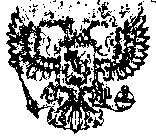 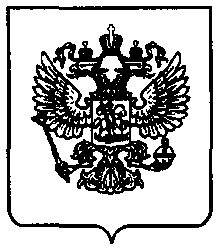 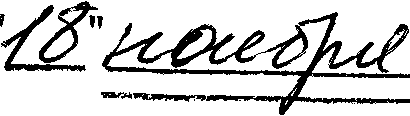 *»м- *as— j?f_ ->'- ... 'f	. ...МИНИСТЕРСТВО ЮСТИЦИИ РОСОПИЛ!Ж&ЛЗАРЕГИСТРИРОВАНО Регистрационный № от'	2Q^f.министерство просвеЛцтпттгяРОССИЙСКОЙ ФЕДЕРАЦИИ(МИНПРОСВЕЩЕНИЯ РОССИИ)ПРИКАЗ«	2021 г.МоскваОб утверждении перечня олимпиад и иных
интеллектуальных и (или) творческих конкурсов, мероприятий,
направленных на развитие интеллектуальных и творческих способностей,
способностей к занятиям физической культурой и спортом, интереса к научной
(научно-исследовательской), инженерно-технической, изобретательской,
творческой, физкультурно-спортивной деятельности, а также
на пропаганду научных знаний, творческих
и спортивных достижений, на 2021/22 учебный годВ соответствии с пунктом 4 Правил выявления детей, проявивших выдающиеся способности, и сопровождения их дальнейшего развития, утвержденных постановлением Правительства Российской Федерации от 17 ноября 2015 г. № 1239 (Собрание законодательства Российской Федерации, 2015, № 47, ст. 6602; 2020, № 22, ст. 3526), приказываю:Утвердить прилагаемый перечень олимпиад и иных интеллектуальных и (или) творческих конкурсов, мероприятий, направленных на развитие интеллектуальных и творческих способностей, способностей к занятиям физической культурой и спортом, интереса к научной (научно-исследовательской), инженерно- технической, изобретательской, творческой, физкультурно-спортивной деятельности, а также на пропаганду научных знаний, творческих и спортивных достижений, на 2021/22 учебный год (далее - перечень мероприятий).МинистрС.С. Кравцов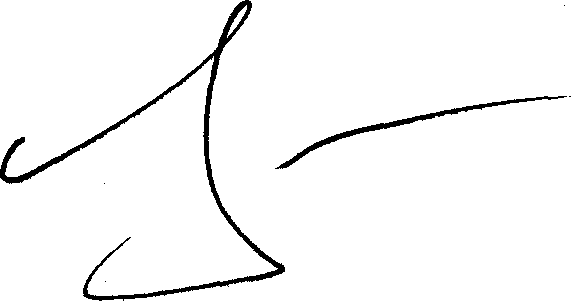 ПРИЛОЖЕНИЕУТВЕРЖДЕНприказом Министерства просвещения Российской Федерации от «ЗУ » августа 2021 г. №Переченьолимпиад и иных интеллектуальных и (или) творческих конкурсов, мероприятий, направленных на развитие
интеллектуальных и творческих способностей, способностей к занятиям физической культурой и спортом,
интереса к научной (научно-исследовательской), инженерно-технической, изобретательской, творческой,
физкультурно-спортивной деятельности, а также на пропаганду научных знаний, творческих и спортивных
достижений, на 2021/22 учебный год (далее - мероприятия)№ п/пНаименование мероприятияНаименование организатора мероприятияНаправление мероприятияПрофильное направление (вид спорта), предметная область (дисциплина) мероприятияВысшая группа (мероприятия, включенные в соответствии с подпунктами«а», «в» - «д» пункта 3(1) Правил выявления детей, проявивших выдающиеся способности, и сопровождения их дальнейшего развития, утвержденных постановлением Правительства Российской Федерации от 17 ноября 2015 г. № 1239)Высшая группа (мероприятия, включенные в соответствии с подпунктами«а», «в» - «д» пункта 3(1) Правил выявления детей, проявивших выдающиеся способности, и сопровождения их дальнейшего развития, утвержденных постановлением Правительства Российской Федерации от 17 ноября 2015 г. № 1239)Высшая группа (мероприятия, включенные в соответствии с подпунктами«а», «в» - «д» пункта 3(1) Правил выявления детей, проявивших выдающиеся способности, и сопровождения их дальнейшего развития, утвержденных постановлением Правительства Российской Федерации от 17 ноября 2015 г. № 1239)Высшая группа (мероприятия, включенные в соответствии с подпунктами«а», «в» - «д» пункта 3(1) Правил выявления детей, проявивших выдающиеся способности, и сопровождения их дальнейшего развития, утвержденных постановлением Правительства Российской Федерации от 17 ноября 2015 г. № 1239)Высшая группа (мероприятия, включенные в соответствии с подпунктами«а», «в» - «д» пункта 3(1) Правил выявления детей, проявивших выдающиеся способности, и сопровождения их дальнейшего развития, утвержденных постановлением Правительства Российской Федерации от 17 ноября 2015 г. № 1239)1.XI зимняя Спартакиада учащихся (юношеская) России 2022 годаМинистерство спорта Российской ФедерацииСпортБиатлон; Лыжные гонки; Бобслей (скелетон); Бобслей (монобоб); Горнолыжный спорт; Конькобежный спорт; Конькобежный спорт (шорт- трек); Керлинг; Лыжное двоеборье; Прыжки на лыжах с трамплина; Санный спорт; Сноуборд; Спортивное ориентирование; Фигурное катание на коньках; Фристайл; Хоккей (юноши, девушки); Хоккей с мячом (юноши)№ п/пНаименование мероприятияНаименование организатора мероприятияНаправление мероприятияПрофильное направление (вид спорта), предметная область (дисциплина) мероприятия2.XI летняя Спартакиада учащихся (юношеская) России 2022 годаМинистерство спорта Российской ФедерацииСпортДзюдо; Легкая атлетика; Спортивная гимнастика; Художественная гимнастика; Айкидо; Бадминтон; Баскетбол (юноши, девушки); Бейсбол; Бокс; Велосипедный спорт (ВМХ); Велосипедный спорт (маунтинбайк); Велосипедный спорт (трек); Велосипедный спорт (шоссе); Водное поло (юноши, девушки); Волейбол (юноши, девушки) (в том числе пляжный волейбол); Всестилевое каратэ; Гандбол (юноши, девушки); Гребля на байдарках и каноэ; Гребной слалом; Гребной спорт (академическая гребля); Дзюдо; Джиу-джитсу; Каратэ;Киокусинкай; Настольный теннис; Плавание; Прыжки в воду; Прыжки на батуте; Пулевая стрельба; Регби-7 (юноши, девушки); Самбо; Синхронное плавание; Скалолазание; Современное пятиборье; Софтбол; Спортивная борьба (вольная борьба); Спортивная борьба (греко-римская борьба); Стендовая стрельба; Стрельба из лука; Танцевальный спорт (акробатический рок-н-ролл); Танцевальный спорт (брейкинг); Теннис; Триатлон;№ п/пНаименование мероприятияНаименование организатора мероприятияНаправление мероприятияПрофильное направление (вид спорта), предметная область (дисциплина) мероприятияТхэквондо (ВТФ); Тхэквондо (ИТФ); Тяжелая атлетика; Ушу; Фехтование; Футбол (юноши, девушки); Хоккей на траве (юноши, девушки); Шахматы3.XV Зимний Европейский юношеский Олимпийский фестиваль 2022 годаМинистерство спорта Российской ФедерацииСпортБиатлон; Лыжные гонки; Горнолыжный спорт; Конькобежный спорт (шорт- трек); Лыжное двоеборье; Прыжки на лыжах с трамплина; Сноуборд;Фигурное катание на коньках; Хоккей4.XVI Летний Европейский юношеский Олимпийский фестиваль 2022 годаМинистерство спорта Российской ФедерацииСпортДзюдо; Легкая атлетика; Спортивная гимнастика; Баскетбол; Велосипедный спорт; Пляжный волейбол; Гандбол Плавание; Теннис; Триатлон5.Всероссийская олимпиада школьников (заключительный этап)Министерство просвещения Российской ФедерацииНаукаМатематика; Русский язык; Иностранный язык (английский, немецкий, французский, испанский, китайский, итальянский); Информатика; Физика; Химия; Биология; Экология; География; Астрономия; Литература; История; Обществознание; Экономика;Право; Искусство (мировая художественная культура); Физическая культура; Технология; Основы безопасности жизнедеятельности для обучающихся по образовательным программам основного общего и№ п/пНаименование мероприятияНаименование организатора мероприятияНаправление мероприятияПрофильное направление (вид спорта), предметная область (дисциплина) мероприятиясреднего общего образования6.Всероссийская олимпиада школьников (региональный этап)Органы исполнительной власти субъектов Российской Федерации, осуществляющие государственное управление в сфере образованияНаукаМатематика; Русский язык; Иностранный язык (английский, немецкий, французский, испанский, китайский, итальянский); Информатика; Физика; Химия; Биология; Экология; География; Астрономия; Литература; История; Обществознание; Экономика;Право; Искусство (мировая художественная культура); Физическая культура; Технология; Основы безопасности жизнедеятельности для обучающихся по образовательным программам основного общего и среднего общего образования7.Международная биологическая олимпиада «International Biology Olympiad, 1ВО»Международный организационный комитет биологической олимпиадыНаукаБиология8.Международная географическая олимпиада «iGeo»Международный географический союзНаукаГ еография9.Международная естественнонаучная олимпиада юниоров «Intemation Junior ScienceМеждународный организационный комитет естественнонаучной международнойНаукаЕстественнонаучное№ п/пНаименование мероприятияНаименование организатора мероприятияНаправление мероприятияПрофильное направление (вид спорта), предметная область (дисциплина) мероприятияOlympiad, IJSO»олимпиады юниоров10.Международная математическая олимпиада «IMO, International Mathematical Olympiad»Консультативный Совет Международной математической олимпиадыНаукаМатематика11.Международная олимпиада по астрономии и астрофизике «ЮАА, International Olympiad on Astronomy and Astrophysics»Международный совет Международной олимпиады по астрономии и астрофизикеНаукаАстрономия и астрофизика12.Международная олимпиада по информатике «Ю1»Международный организационный комитет олимпиады по информатикеНаукаИнформатика13.Международная физическая олимпиада «IPhO - International Physics Olympiad»Международный организационный комитет физической олимпиадыНаукаФизика14.Международная химическая олимпиада «IChO, International Chemistry Olympiad»Международный организационный комитет химической олимпиадыНаукаХимия15.Первенства Европы по олимпийским видам спорта в олимпийских дисциплинах 2021/22 годаМинистерство спорта Российской ФедерацииСпортБиатлон; Лыжные гонки; БобслейГорнолыжный спорт; Конькобежный спорт; Керлинг; Лыжное двоеборье; Прыжки на лыжах с трамплина; Санный№ п/пНаименование мероприятияНаименование организатора мероприятияНаправление мероприятияПрофильное направление (вид спорта), предметная область (дисциплина) мероприятияспорт; Сноуборд; Фигурное катание на коньках; Фристайл; Хоккей; Дзюдо;Легкая атлетика; Спортивная гимнастика; Художественная гимнастика; Бадминтон; Баскетбол; Бейсбол; Бокс; Велосипедный спорт Водное поло; Волейбол; Гандбол; Гребля на байдарках и каноэ; Гребной слалом; Гребной спорт;; Каратэ; Настольный теннис; Плавание; Прыжки в воду; Прыжки на батуте; Пулевая стрельба; Регби-7; Синхронное плавание; Скалолазание; Современное пятиборье; Софтбол; Спортивная борьба; Стендовая стрельба; Стрельба из лука; Теннис; Триатлон; Тхэквондо (ВТФ); Тяжелая атлетика; Фехтование; Футбол; Хоккей на траве; Гольф, Конный спорт, Парусный спорт, Серфинг, Скейтбординг16.Первенства мира по олимпийским видам спорта в олимпийских дисциплинах 2021/22 годаМинистерство спорта Российской ФедерацииСпортБиатлон; Лыжные гонки; Бобслей Горнолыжный спорт; Конькобежный спорт; Керлинг; Лыжное двоеборье; Прыжки на лыжах с трамплина; Санный спорт; Сноуборд; Фигурное катание на коньках; Фристайл; Хоккей; Дзюдо;№ п/пНаименование мероприятияНаименование организатора мероприятияНаправление мероприятияПрофильное направление (вид спорта), предметная область (дисциплина) мероприятияЛегкая атлетика; Спортивная гимнастика; Художественная гимнастика; Бадминтон; Баскетбол; Бейсбол; Бокс; Велосипедный спорт Водное поло; Волейбол; Гандбол; Гребля на байдарках и каноэ; Гребной слалом; Гребной спорт; Каратэ; Настольный теннис; Плавание; Прыжки в воду; Прыжки на батуте; Пулевая стрельба; Регби-7; Синхронное плавание; Скалолазание; Современное пятиборье; Софтбол; Спортивная борьба; Стендовая стрельба; Стрельба из лука; Теннис; Триатлон; Тхэквондо (ВТФ); Тяжелая атлетика; Фехтование;Футбол; Хоккей на траве; Гольф, Конный спорт, Парусный спорт, Серфинг, Скейтбординг17.Первенства России по олимпийским видам спорта в олимпийских дисциплинах 2021/22 годаМинистерство спорта Российской ФедерацииСпортБиатлон; Лыжные гонки; Бобслей Горнолыжный спорт; Конькобежный спорт; Керлинг; Лыжное двоеборье; Прыжки на лыжах с трамплина; Санный спорт; Сноуборд; Фигурное катание на коньках; Фристайл; Хоккей; Дзюдо; Легкая атлетика; Спортивная гимнастика; Художественная№ п/пНаименование мероприятияНаименование организатора мероприятияНаправление мероприятияПрофильное направление (вид спорта), предметная область (дисциплина) мероприятиягимнастика; Бадминтон; Баскетбол; Бейсбол; Бокс; Велосипедный спорт Водное поло; Волейбол; Гандбол; Гребля на байдарках и каноэ; Гребной слалом; Гребной спорт; Каратэ; Настольный теннис; Плавание; Прыжки в воду; Прыжки на батуте; Пулевая стрельба; Регби-7; Синхронное плавание; Скалолазание; Современное пятиборье; Софтбол; Спортивная борьба; Стендовая стрельба; Стрельба из лука; Теннис; Триатлон; Тхэквондо (ВТФ); Тяжелая атлетика; Фехтование; Футбол; Хоккей на траве; Гольф, Конный спорт, Парусный спорт, Серфинг, СкейтбордингВысшая группа (мероприятия, в отношении которых определен международный статус в соответствии с приказом Минпросвещения России и Минобрнауки России от 21 октября 2020 г. № 578/1321 «Об утверждении Порядка проведения экспертизы олимпиад и иных интеллектуальных и (или) творческих конкурсов, мероприятий, направленных на развитие интеллектуальных и творческих способностей, способностей к занятиям физической культурой и спортом, интереса к научной (научно-исследовательской), инженерно-технической, изобретательской, творческой, физкультурно-спортивной деятельности, а также на пропаганду научных знаний, творческих и спортивных достижений» (зарегистрирован Министерством юстиции Российской Федерации 27 ноября 2020 г., регистрационный № 61126)Высшая группа (мероприятия, в отношении которых определен международный статус в соответствии с приказом Минпросвещения России и Минобрнауки России от 21 октября 2020 г. № 578/1321 «Об утверждении Порядка проведения экспертизы олимпиад и иных интеллектуальных и (или) творческих конкурсов, мероприятий, направленных на развитие интеллектуальных и творческих способностей, способностей к занятиям физической культурой и спортом, интереса к научной (научно-исследовательской), инженерно-технической, изобретательской, творческой, физкультурно-спортивной деятельности, а также на пропаганду научных знаний, творческих и спортивных достижений» (зарегистрирован Министерством юстиции Российской Федерации 27 ноября 2020 г., регистрационный № 61126)Высшая группа (мероприятия, в отношении которых определен международный статус в соответствии с приказом Минпросвещения России и Минобрнауки России от 21 октября 2020 г. № 578/1321 «Об утверждении Порядка проведения экспертизы олимпиад и иных интеллектуальных и (или) творческих конкурсов, мероприятий, направленных на развитие интеллектуальных и творческих способностей, способностей к занятиям физической культурой и спортом, интереса к научной (научно-исследовательской), инженерно-технической, изобретательской, творческой, физкультурно-спортивной деятельности, а также на пропаганду научных знаний, творческих и спортивных достижений» (зарегистрирован Министерством юстиции Российской Федерации 27 ноября 2020 г., регистрационный № 61126)Высшая группа (мероприятия, в отношении которых определен международный статус в соответствии с приказом Минпросвещения России и Минобрнауки России от 21 октября 2020 г. № 578/1321 «Об утверждении Порядка проведения экспертизы олимпиад и иных интеллектуальных и (или) творческих конкурсов, мероприятий, направленных на развитие интеллектуальных и творческих способностей, способностей к занятиям физической культурой и спортом, интереса к научной (научно-исследовательской), инженерно-технической, изобретательской, творческой, физкультурно-спортивной деятельности, а также на пропаганду научных знаний, творческих и спортивных достижений» (зарегистрирован Министерством юстиции Российской Федерации 27 ноября 2020 г., регистрационный № 61126)Высшая группа (мероприятия, в отношении которых определен международный статус в соответствии с приказом Минпросвещения России и Минобрнауки России от 21 октября 2020 г. № 578/1321 «Об утверждении Порядка проведения экспертизы олимпиад и иных интеллектуальных и (или) творческих конкурсов, мероприятий, направленных на развитие интеллектуальных и творческих способностей, способностей к занятиям физической культурой и спортом, интереса к научной (научно-исследовательской), инженерно-технической, изобретательской, творческой, физкультурно-спортивной деятельности, а также на пропаганду научных знаний, творческих и спортивных достижений» (зарегистрирован Министерством юстиции Российской Федерации 27 ноября 2020 г., регистрационный № 61126)18.I Международная дистанционная викторина по химии «Удивительное рядом»Краевое государственное бюджетное профессиональноеНаукаХимия№ п/пНаименование мероприятияНаименование организатора мероприятияНаправление мероприятияПрофильное направление (вид спорта), предметная область (дисциплина) мероприятияобразовательное учреждение «Хабаровский промышленноэкономический техникум»19.I Международный конкурс хоровых дирижеров имени Заслуженного деятеля искусств РСФСР Григория Максимовича Плотниченко, посвященный 115-летию Краснодарского музыкального колледжа им. Н.А. Римского- КорсаковаГ осударственное бюджетное профессиональное образовательное учреждение Краснодарского края «Краснодарский музыкальный колледж им. Н.А. Римского- Корсакова»ИскусствоДирижирование академическим хором20.V Всероссийская (с международным участием) Олимпиада учащихся и студентов по сервису, туризму и гостиничной деятельностиФедеральное государственное бюджетное образовательное учреждение высшего образования «Казанский национальный исследовательский технологический университет»НаукаГеография; История; Обществознание; 43.00.00 Сервис и туризм; 38.04.02 и 38.03.02 Менеджмент в туристской и гостиничной индустрии; 49.03.03 Рекреация и спортивно- оздоровительный туризм; 05.04.02 и 05.03.02 География№ п/пНаименование мероприятияНаименование организатора мероприятияНаправление мероприятияПрофильное направление (вид спорта), предметная область (дисциплина) мероприятия21.VI Всероссийский фестиваль научно-популярного фильма «ТехноФест»Г осударственное бюджетное нетиповое образовательное учреждение «Академия талантов» Санкт- ПетербургаИскусствоКороткометражный игровой фильм;Короткометражный анимационный фильм; Короткометражный документальный фильм; Телерепортаж22.VI Международный конкурс исполнителей на духовых и ударных инструментах «Северная рапсодия»Бюджетное профессиональное образовательное учреждение Вологодской области «Череповецкое областное училище искусств и художественных ремесел им. В.В. Верещагина»ИскусствоСольное исполнительство; Ансамбли; Ансамбли «Учитель - ученик»; Оркестры; Ансамбли барабанщиков (мажореток)23.XI Международная конференция-конкурс научных работ учащихся, студентов и аспирантов «Этномузыкология: история, теория, практика»Федеральное государственное бюджетное образовательное учреждение высшего образования «Санкт- Петербургская государственная консерватория имени Н.А. Римского- Корсакова»ИскусствоЭтномузыкология№ п/пНаименование мероприятияНаименование организатора мероприятияНаправление мероприятияПрофильное направление (вид спорта), предметная область (дисциплина) мероприятия24.XV Международный детско- юношеский музыкальный конкурс «Теремок»Санкт-Петербургская региональная общественная организация «Музыкальное общество «Друзья терем-квартета»ИскусствоСольное исполнительство; Ансамбль25.Большой всероссийский фестиваль детского и юношеского творчества, в том числе для детей с ограниченными возможностями здоровья (с международным участием)Федеральное государственное бюджетное учреждение культуры «Всероссийский центр развития художественного творчества и гуманитарных технологий»ИскусствоТеатральное; Исполнительское (вокально-инструментальное); Хореографическое; Кино; Анимация; Декоративно-прикладное;Изобразительное; Театр моды; Литературное творчество, включая исполнительское мастерство чтецов; Медиа; Фото; Игровая индустрия: дизайн; коллективная книга; Технический дизайн26.Всероссийская олимпиада по финансовым рынкам «Финконтест»Федеральное государственное образовательное бюджетное учреждение высшего образования «Финансовый университет при Правительстве Российской Федерации»НаукаЭкономика27.Всероссийская олимпиадаФедеральноеНаукаИстория; информатика; экономика;№ п/пНаименование мероприятияНаименование организатора мероприятияНаправление мероприятияПрофильное направление (вид спорта), предметная область (дисциплина) мероприятияшкольников «Миссия выполнима. Твое призвание - финансист!»государственное образовательное бюджетное учреждение высшего образования «Финансовыйуниверситет при Правительстве Российской Федерации»математика; английский язык; обществознание28.Всероссийские робототехнические соревнования «Инженерные кадры России»Ассоциация работников и организаций, использующих конструкторы образовательной робототехники в учебно- воспитательном процессеНаукаРобототехника (ИКаР-СТАРТ; ИКаР- КЛАССИК; ИКаР-ТЕХНО; ИКаР- ПРОФИ)29.Всероссийские спортивные игры школьников «Президентские спортивные игры»Федеральное государственное бюджетное учреждение «Федеральный центр организационно- методического обеспечения физического воспитания»СпортБаскетбол 3x3; Волейбол; Легкая атлетика; Настольный теннис; Гандбол;Плавание; Регби (пляжное регби); Самбо; Спортивный туризм; Футбол (футзал)30.Всероссийские спортивные соревнования школьников «Президентские состязания»Федеральное государственное бюджетное учреждениеСпортСпортивное многоборье (тесты); Творческий конкурс; Теоретический конкурс; Эстафетный бег; Бадминтон;№ п/пНаименование мероприятияНаименование организатора мероприятияНаправление мероприятияПрофильное направление (вид спорта), предметная область (дисциплина) мероприятия«Федеральный центр организационно- методического обеспечения физического воспитания»Баскетбол 3x3; Пляжный волейбол, Самбо; Футбол (футзал); Шахматы31.Всероссийский детский фестиваль народной культуры «Наследники традиций»Федеральное государственное бюджетное учреждение культуры «Всероссийский центр развития художественного творчества и гуманитарных технологий»ИскусствоДекоративно-прикладное творчество; Фольклор; Народный костюм; Традиционное судостроение; Топос: краткий метр32.Всероссийский конкурс достижений талантливой молодежи «Национальное достояние России»Общероссийская общественная организация «Национальная система развития научной, творческой и инновационной деятельности молодежи России «Интеграция»НаукаАстрономия, космонавтика; Биология; География, топонимика;Информационные технологии; История, военная История; Искусствоведение; Краеведение, этнография; Культурное наследие, современное искусство; Лингвистика; Литературоведение, литературное творчество; Математика; Медицина, здоровый образ жизни; Педагогика, психология; Социология; Политология, право, философия; Родословие; Сельское хозяйство;№ п/пНаименование мероприятияНаименование организатора мероприятияНаправление мероприятияПрофильное направление (вид спорта), предметная область (дисциплина) мероприятияТехнологии, техническое творчество; Физика; Химия; Экология, безопасность жизнедеятельности; Экономика, менеджмент33.Всероссийский конкурс исследовательских и проектных работ школьников «Высший пилотаж»Федеральное государственное автономное образовательное учреждение высшего образования «Национальный исследовательский университет «Высшая школа экономики»НаукаComputer science; Бизнес-информатика; Биология; Востоковедение; Дизайн;История; Культурология; Лингвистика; Математика; Медиакоммуникации; Международные отношения; Право; Предпринимательство; Психология; Реклама и связи с общественностью;Социология; Спутникостроение и геоинформационные технологии: Terra Notum; Технические и инженерные науки; Управление государством;Урбанистика: городское планирование; Физика; Филология; Философия; Химия; Экономика34.Всероссийский конкурс научно-исследовательских работ с международным участием «Десять в минус девятой»Федеральное государственное автономное образовательное учреждение высшего образования «Самарский национальный исследовательскийНаукаЕстественные науки: физика, химия, нанотехнологии№ п/пНаименование мероприятияНаименование организатора мероприятияНаправление мероприятияПрофильное направление (вид спорта), предметная область (дисциплина) мероприятияуниверситет имени академика С.П. Королева»35.Всероссийский Конкурс научных и инженерных проектов учащихся старших классов школ, лицеев, гимназий и студентов младших курсов средних специальных заведений России и СНГ «Балтийский научно-инженерный конкурс»Фонд поддержки научной и научно-технической деятельности молодых ученых «Время науки»НаукаБиология, Математика, Медицина, Науки о Земле, Программирование, Робототехника, Техника, Физика, Химия, Экология36.Всероссийский конкурс юношеских исследовательских работ им. В.И. ВернадскогоМежрегиональное общественное движение творческих педагогов «Исследователь»НаукаЕстественнонаучное направление (Науки о Земле; Науки о водоемах; Ботаника; Зоология позвоночных; Зоология беспозвоночных; Охрана природы и окружающей среды; Фитоценология и растительные сообщества; Микология; Инженерная экология; Микробиология, клеточная биология и физиология растений; Агробиология, агрохимия, защита растений; Фундаментальная медицина, профилактика заболеваний, медицинская генетика; Физиология животных и человека, медицинская биохимия, медицинская биотехнология;№ п/пНаименование мероприятияНаименование организатора мероприятияНаправление мероприятияПрофильное направление (вид спорта), предметная область (дисциплина) мероприятияХимия; Физика и астрономия; Математика и информатика; Инженерные исследования);Гуманитарное направление (Народная культура. История и культура российских деревень. Диалектология и ономастика; Человек в современном мире; Психофизиология и здоровье человека; Образование: история и современность; Искусство и литература; Философия и культурология; Лингвистика. Язык в современном мире; История: человек и событие; Военная история; Экономика, социология и право; Региональное краеведение; Религия вчера и сегодня; Археология)37.Всероссийский конкурс юных инженеров-исследователей с международным участием «Спутник»Федеральное государственное автономное образовательное учреждение высшего образования «Самарский национальный исследовательский университет имениНаукаМатематика; Физика; Ракетно- космическая техника; Авиационная техника; Мехатроника и двигателестроение; Исследование космического пространства и информационных технологий№ п/пНаименование мероприятияНаименование организатора мероприятияНаправление мероприятияПрофильное направление (вид спорта), предметная область (дисциплина) мероприятияакадемика С.П. Королева»38.Всероссийский учебный фестиваль по искусственному интеллекту и программированию RuCode FestivalФедеральное государственное автономное образовательное учреждение высшего образования «Московский физико-технический институт (Национальный исследовательский университет)»НаукаПрограммирование39.Конкурсное мероприятие «Homo novus»Федеральное государственное бюджетное образовательное учреждение высшего образования «Сибирский государственный медицинский университет» Министерства здравоохранения Российской ФедерацииНаукаБиология, химия, математика, физика40.Математическая олимпиада имени Леонарда ЭйлераКировское областное государственное автономноеНаукаМатематика№ п/пНаименование мероприятияНаименование организатора мероприятияНаправление мероприятияПрофильное направление (вид спорта), предметная область (дисциплина) мероприятияобразовательное учреждение дополнительного образования «Центр дополнительного образования одаренных школьников»41.Междисциплинарная многопрофильная олимпиада «Т ехнологическое предпринимательство»Федеральное государственное автономное образовательное учреждение высшего образования «Национальный исследовательский Томский государственный университет»НаукаНовые технологии; Информационные технологии; Авиатехнологии; Прикладные биотехнологии; Ресурсосберегающие технологии;42.Международная выставка- конкурс детского художественного творчества «Енисейская мозаика»Краевое государственное автономное учреждение дополнительного профессионального образования «Красноярский краевой научно-учебный центр кадров культуры»ИскусствоИзобразительное искусство;Декоративно-прикладное искусство43.МеждународнаяФедеральноеНаукаРусский язык№ п/пНаименование мероприятияНаименование организатора мероприятияНаправление мероприятияПрофильное направление (вид спорта), предметная область (дисциплина) мероприятиядистанционная олимпиада по русскому языку как иностранному для зарубежных школьников (на базе Шадринского государственного педагогического университета)государственное бюджетное образовательное учреждение высшего образования «Шадринский государственный педагогический университет»44.Международная молодежная конференция «Королевские чтения: школьники»Федеральное государственное автономное образовательное учреждение высшего образования «Самарский национальный исследовательский университет имени академика С.П. Королева»НаукаТехнические науки: физика, математика, авиационная и ракетно- космическая техника, робототехника и электроника, информационные технологии45.Международная научная олимпиада молодых бухгалтеров, аналитиков и аудиторовФедеральное государственное образовательное бюджетное учреждение высшего образования «Финансовый университет приНаукаЭкономика№ п/пНаименование мероприятияНаименование организатора мероприятияНаправление мероприятияПрофильное направление (вид спорта), предметная область (дисциплина) мероприятияПравительствеРоссийской Федерации»46.Международная научно- практическая конференция «Горизонты России»Федеральное государственное бюджетное образовательное учреждение высшего образования «Российский экономический университет имени Г.В. Плеханова»НаукаЭкономическая теория, Менеджмент, Предпринимательство, Иностранный язык, История экономики47.Международная олимпиада по интеллектуальной собственности для старшеклассниковФедеральное государственное бюджетное образовательное учреждение высшего образования «Российская государственная академия интеллектуальной собственности»НаукаИнтеллектуальная собственность48.Международная олимпиада по финансовой безопасности по Поручению Президента Российской Федерации В.В. ПутинаФедеральная служба по финансовому мониторингуНаукаДля школьников: Математика и информатика (IT, программирование, искусственный интеллект); Обществознание и право; ЭкономикаДля студентов: Экономика, финансы и№ п/пНаименование мероприятияНаименование организатора мероприятияНаправление мероприятияПрофильное направление (вид спорта), предметная область (дисциплина) мероприятиякредит, экономическая безопасность; Юриспруденция; Информационная безопасность; Международные отношения49.Международная Олимпиада школ развивающего обучения (Международная Олимпиада РО)Автономная некоммерческая организация дополнительного профессионального образования открытый институт «Развивающее образование»НаукаРусский язык; Математика; Окружающий мир или естествознание; Литературное чтение или литература; Изобразительное искусство; География, История России; Сетевой конкурс ораторского искусства; Сетевой конкурс-фестиваль сольных исполнителей «OSTart»; Сетевой видеоконкурс чтецов в трех этапах; Конкурс школьных СМИ; Сетевой фотокросс50.Международная олимпиада школьников «Phystech.Intemational»Федеральное государственное автономное образовательное учреждение высшего образования «Московский физико-технический институт (Национальный исследовательский университет)»НаукаФизика; Математика; Биология51.МеждународнаяАссоциация специалистовИноеAdobe Certified Associate (направления:№ п/пНаименование мероприятияНаименование организатора мероприятияНаправление мероприятияПрофильное направление (вид спорта), предметная область (дисциплина) мероприятиясертификационная олимпиада «Траектория будущего»по сертификацииAdobe Photoshop, Adobe Illustrator); Autodesk Certified User (направления: Inventor, Fusion360, 3Ds Max, Autocad); Microsoft Office Specialist (направления: Word, Excel, Power Point); Oracle Java;Cisco (направления: Cisco Certified Network Associate, Cisco кибербезопасность);Предпринимательство, управление малым бизнесом и финансовая грамотность (Esb); Разработка мобильных приложений для Ios И Android (направления: Swift & Xcode, Android:Flutter); Unity; Этичный хакинг (Ec-Council); Робототехника (направления: начальный уровень, продвинутый уровень); Cyber Traectory (направления: Dota 2, Cs:Go, Overwatch, League Of Legends, Rainbow Six:Siege); Мой офис; Аддитивные технологии; Музыкальное программирование; Alt Linux52.Международная студенческая дистанционная олимпиада «Педагогическое цифроведение»Федеральное государственное бюджетное образовательноеНаукаПедагогика, ИТ№ п/пНаименование мероприятияНаименование организатора мероприятияНаправление мероприятияПрофильное направление (вид спорта), предметная область (дисциплина) мероприятияучреждение высшего образования «Московский педагогический государственный университет»53.Международный конкурс исследовательских работ школьников «Research start»Общество с ограниченной ответственностью «Международный центр научно- исследовательских проектов»НаукаГуманитарные дисциплины (обществознание, граждановедение, основы религиозных культур и светской этики); естественно-научные дисциплины (природоведение, окружающий мир, биология, астрономия, физика, химия, ОБЖ, экология); искусство и культурология (музыка, изобразительное искусство, мировая художественная культура, искусство); общественно-научные дисциплины (история, география); технические дисциплины (труд, технология, черчение); физико- математические дисциплины (математика, алгебра, геометрия, информатика); физическая культура и спорт (физическая культура, виды спорта); филологические дисциплины (родной язык, русский язык, чтение, литература, иностранные языки)№ п/пНаименование мероприятияНаименование организатора мероприятияНаправление мероприятияПрофильное направление (вид спорта), предметная область (дисциплина) мероприятия54.Международный конкурс эссе «Единство в различии»Автономная некоммерческая организация центр инноваций и развития языкового образования «Единство в различии»ИноеАнглийский язык; Французский язык; Испанский язык55.Международный образовательный конкурс «День географической грамотности»Федеральное государственное бюджетное образовательное учреждение высшего образования «Новосибирский государственный педагогический университет»Наука«Я знаю географию!» - индивидуальный зачет по возрастным категориям; «Мы знаем географию!» - групповой зачет по возрастным категориям; «Мы знаем географию!» - групповой зачет по образовательным организациям; «Мы любим географию!» - групповой зачет по возрастным категориям; «Мы любим географию!» - групповой зачет по образовательным организациям56.Международный образовательный конкурс «МедиаБУМ»Общество с ограниченной ответственностью «ТауКонсалт»ИноеМедиаБУМ Junior; МедиаНавигатор; МедиаТренер57.Международный школьный конкурс РЭШ по экономикеНегосударственное образовательное учреждение высшего образования «Российская экономическая школа» (институт)НаукаЭкономика№ п/пНаименование мероприятияНаименование организатора мероприятияНаправление мероприятияПрофильное направление (вид спорта), предметная область (дисциплина) мероприятия58.Межрегиональная многопрофильная олимпиада для школьников «Морской старт»Федеральное государственное автономное образовательное учреждение высшего образования «Севастопольский государственный университет»НаукаИнженерно-технический; Социальногуманитарный; Естественнонаучный; Экономические науки; Отечественная филология59.Межрегиональная многопрофильная олимпиада школьников «Менделеев»Федеральное государственное автономное образовательное учреждение высшего образования «Тюменский государственный университет»НаукаТРИЗ; Математика; Физика окружающей среды; География- экология; Биология-экология; Химия окружающей среды; История; Право; Литературное творчество; Русский язык; Русский язык, как иностранный; PRO АРКТИКА (математика, физика, обществознание, биология, география);Биология; Инженерно-технический профиль (физика, математика, информатика; нефтегазовое дело, инженерные технологии, архитектура и строительство); Метаболой (химия, биология); Химия60.Межрегиональная олимпиада школьников «Евразийская лингвистическая олимпиада»Федеральное государственное образовательноеНаукаИностранные языки№ п/пНаименование мероприятияНаименование организатора мероприятияНаправление мероприятияПрофильное направление (вид спорта), предметная область (дисциплина) мероприятиябюджетное учреждение высшего образования «Финансовый университет при Правительстве Российской Федерации»61.Межрегиональная олимпиада школьников имени А.Н. КосыгинаФедеральное государственное бюджетное образовательное учреждение высшего образования «Российский государственный университет им. А.Н. Косыгина (технологии. Дизайн. Искусство)»ИскусствоПо комплексу предметов: линейноконструктивный рисунок и декоративная композиция (Технологии, конструирование и проектирование изделий легкой промышленности); Изобразительное и прикладные виды искусств, дизайн62.Межрегиональная химическая олимпиада школьников имени академика П.Д. СаркисоваФедеральное государственное бюджетное образовательное учреждение высшего образования «Российский химико-технологический университет имени Д.И.Менделеева»НаукаХимия63.Межрегиональные предметныеФедеральноеНаукаАстрономия; Биология; География;№ п/пНаименование мероприятияНаименование организатора мероприятияНаправление мероприятияПрофильное направление (вид спорта), предметная область (дисциплина) мероприятияолимпиады федерального государственного автономного образовательного учреждения высшего образования «Казанский (Приволжский) федеральный университет»государственное автономное образовательное учреждение высшего образования «Казанский (приволжский) федеральный университет»Геология; Изобразительное искусство и дизайн; Иностранный язык (английский, испанский, немецкий и французский языки); Информатика; История; Литература; Математика; Музыка; Обществознание; Педагогика; Политология; Право; Русский язык; Татарский язык; Физика; Химия; Экология; Экономика64.Многопрофильная инженерная олимпиада «Звезда»Федеральное государственное автономное образовательное учреждение высшего образования «Южноуральский государственный университет (национальный исследовательский университет)»НаукаРусский язык; Обществознание; Право; История; Экономика; Психология;Международные отношения; Перевод и переводоведение; Естественные науки; Техника и технологии65.Многопрофильная олимпиада РТУ МИРЭАФедеральное государственное бюджетное образовательное учреждение высшегоНаукаМатематика; Физика; Информатика; Химия; Математика№ п/пНаименование мероприятияНаименование организатора мероприятияНаправление мероприятияПрофильное направление (вид спорта), предметная область (дисциплина) мероприятияобразования «МИРЭА - Российский технологический университет»66.Олимпиада «МИСиС зажигает звезды»Федеральное государственное автономное образовательное учреждение высшего образования «Национальный исследовательский технологический университет «МИСиС»НаукаИнформационно-технологический;Технический; Физико-химический; Мобильная робототехника;Биоинженерия67.Олимпиада для школьников «Турнир будущих управленцев»Федеральное государственное бюджетное образовательное учреждение высшего образования «Г осударственный университет управления»НаукаОбществознание68.Олимпиада Кружкового движения Национальной технологической инициативыАссоциация участников технологических кружковНаукаАвтоматизация бизнес-процессов; Автономные транспортные системы; Анализ космических снимков и геопространственных данных;№ п/пНаименование мероприятияНаименование организатора мероприятияНаправление мероприятияПрофильное направление (вид спорта), предметная область (дисциплина) мероприятияАэрокосмические системы; Беспилотные авиационные системы; Большие данные и машинное обучение; Водные робототехнические системы; Геномное редактирование; Инженерные биологические системы. Агробиотехнологии; Интеллектуальные робототехнические системы; Интеллектуальные энергетические системы; Информационная безопасность; Искусственный интеллект; Композитные технологии; Летающая робототехника; Наносистемы и наноинженерия; Нейротехнологии и когнитивные науки; Новые материалы; Передовые производственные технологии; Программная инженерия финансовых технологий; Разработка компьютерных игр; Спутниковые системы; Технологии беспроводной связи; Технологии виртуальной реальности; Технологии дополненной реальности; Умный город; Цифровые технологии в архитектуре; Ядерные технологии; Надводные роботизированные аппараты; Научная медиа-журналистика; Технологии№ п/пНаименование мероприятияНаименование организатора мероприятияНаправление мероприятияПрофильное направление (вид спорта), предметная область (дисциплина) мероприятияживых систем; Урбанистика; Цифровые сенсорные системы; Технологическое предпринимательство; Моделирование и визуализация технологических процессов на транспорте69.Олимпиада по английскому языку «Английский язык для глобального прогресса» для школьников 10-11 классовФедеральное государственное автономное образовательное учреждение высшего образования «Национальный исследовательский технологический университет «МИСиС»НаукаИностранные языки и коммуникации; Теория и методика преподавания иностранных языков и культур; Перевод и переводоведение70.Олимпиада по фундаментальной и прикладной физикеФедеральное государственное автономное образовательное учреждение высшего образования «Московский физико-технический институт (Национальный исследовательский университет)»НаукаФизика71.Олимпиада УниверситетаАвтономнаяНаукаИнформатика№ п/пНаименование мероприятияНаименование организатора мероприятияНаправление мероприятияПрофильное направление (вид спорта), предметная область (дисциплина) мероприятияИннополис «Innopolis Open» по информатикенекоммерческая организация высшего образования «Университет Иннополис»72.Олимпиада Университета Иннополис «Innopolis Open» по математикеАвтономная некоммерческая организация высшего образования «Университет Иннополис»НаукаМатематика73.Олимпиада Университета Иннополис Innopolis Open по информационной безопасностиАвтономная некоммерческая организация высшего образования «Университет Иннополис»НаукаИнформационная безопасность74.Олимпиада Университета Иннополис Innopolis Open по искусственному интеллектуАвтономная некоммерческая организация высшего образования «Университет Иннополис»НаукаИскусственный интеллект75.Олимпиада школьников «Политехническая олимпиада»Федеральное государственное автономноеНаукаФизика; Математика; Химия; Информатика№ п/пНаименование мероприятияНаименование организатора мероприятияНаправление мероприятияПрофильное направление (вид спорта), предметная область (дисциплина) мероприятияобразовательное учреждение высшего образования «Санкт- Петербургский политехнический университет Петра Великого»76.Олимпиада школьников «ТИИМ - Технологии. Интеллект. Информатика. Математика»Ордена трудового красного знамени федеральное государственное бюджетное образовательное учреждение высшего образования «Московский технический университет связи и информатики»НаукаМатематика; Информатика77.Олимпиада школьников Российского государственного аграрного университета - МСХА имени К.А. ТимирязеваФедеральное государственное бюджетное образовательное учреждение высшего образования «Российский государственный аграрный университет - МСХА имениНаукаБиология; Математика; Физика; Химия№ п/пНаименование мероприятияНаименование организатора мероприятияНаправление мероприятияПрофильное направление (вид спорта), предметная область (дисциплина) мероприятияК.А. Тимирязева»78.Олимпиада школьников Российской академии народного хозяйства и государственной службы приПрезиденте Российской ФедерацииФедеральное государственное бюджетное образовательное учреждение высшего образования «Российская академия народного хозяйства и государственной службы при Президенте Российской Федерации»НаукаОбществознание; Иностранный (английский) язык; Иностранный (китайский) язык; История; Экономика; Журналистика; Политология; Финансовая грамотность79.Олимпиада школьниковСанкт-Петербургского государственного университетаФедеральное государственное бюджетное образовательное учреждение высшего образования «Санкт- Петербургский государственный университет»НаукаБиология; География; Журналистика; Инженерные системы (математика, информатика, физика, химия); Иностранные языки; Информатика; История; Китайский язык; Математика; Медицина; Обществознание; Право; Современный менеджер (математика, обществознание, английский язык); Социология (обществознание, история); Физика; Филология (русский язык, литература, иностранный язык); Химия; Экономика80.Олимпиада школьников Союзного государства «РоссияМинистерство просвещения РоссийскойНаукаРусский язык; Русская литература№ п/пНаименование мероприятияНаименование организатора мероприятияНаправление мероприятияПрофильное направление (вид спорта), предметная область (дисциплина) мероприятияи Беларусь: историческая и духовная общность»Федерации81.Открытая всероссийская интеллектуальная олимпиада «Наше наследие»Общеобразовательное частное учреждение «Православная Свято- Петровская школа»НаукаИстория82.Открытая олимпиада «Северо- Кавказского федерального университета» «45 параллель» среди учащихся образовательных организацийФедеральное государственное автономное образовательное учреждение высшего образования «Северо- Кавказский федеральный университет»НаукаГеография; Биология; Математика; Физика; Русский язык; Экономика; Обществознание; Право; Информатика; Химия; Русский язык для национальных школ; Физико-математическая олимпиада (Невинномысск)83.Открытая региональная межвузовская олимпиада школьников вузов Томской области (ОРМО)Федеральное государственное автономное образовательное учреждение высшего образования «Национальный исследовательский Томский государственный университет»НаукаГеография; История; Литература; Математика; Обществознание; Русский язык; Физика84.Открытые состязания в рамках Заочной физико-техническойФедеральное государственноеНаукаФизика; Математика; Химия; Информатика№ п/пНаименование мероприятияНаименование организатора мероприятияНаправление мероприятияПрофильное направление (вид спорта), предметная область (дисциплина) мероприятияшколыавтономное образовательное учреждение высшего образования «Московский физико-технический институт (Национальный исследовательский университет)»85.Открытые состязания в рамках учебно-тренировочной подготовки в зимней компьютерной школе «Moscow Workshops Juniors» для школьников в г. ДолгопрудномФедеральное государственное автономное образовательное учреждение высшего образования «Московский физико-технический институт (Национальный исследовательский университет)»НаукаПрограммирование (математика, информатика)86.Открытый международный чемпионат по робототехнике «FIRST® LEGO® League Open International Championship Russia»Автономная некоммерческая организация «Лаборатория по робототехнике «Инженеры будущего»НаукаРобототехника87.Пироговская олимпиада для школьников по химии иФедеральное государственноеНаукаХимия; Биология№ п/пНаименование мероприятияНаименование организатора мероприятияНаправление мероприятияПрофильное направление (вид спорта), предметная область (дисциплина) мероприятиябиологииавтономное образовательное учреждение высшего образования «Российский национальный исследовательский медицинский университет имени Н.И. Пирогова» Министерства здравоохранения Российской Федерации88.Профориентационный проект Томского политехнического университета «ТПУ - Высшая инженерная школа России»Федеральное государственное автономное образовательное учреждение высшего образования «Национальный исследовательский Томский политехнический университет»НаукаПрофориентационная деятельность (Знакомство с деятельностью вуза; Проба деятельности; Регулярная деятельность)89.Третий (всеармейский национальный) этап Международной олимпиады воспитанников довузовскихМинистерство обороны Российской ФедерацииНаукаФизика; Математика№ п/пНаименование мероприятияНаименование организатора мероприятияНаправление мероприятияПрофильное направление (вид спорта), предметная область (дисциплина) мероприятияобразовательных учреждений государств - участников Содружества Независимых Государств по математике и физике: «XXII Всеармейская олимпиада по математике среди обучающихся довузовских образовательных организаций Министерства обороны Российской Федерации» и «X Всеармейская олимпиада по физике «Физика в военном деле»90.Турнир по компьютерной безопасности для школьников «InnoCTF Junior»Автономная некоммерческая организация высшего образования «УниверситетИннополис»НаукаКомпьютерная безопасность, информационная безопасность, информатика91.Университетская олимпиада школьников «Бельчонок»Федеральное государственное автономное образовательное учреждение высшего образования «СибирскийНаукаМатематика; Информатика; Физика; Химия; Обществознание; Биология№ п/пНаименование мероприятияНаименование организатора мероприятияНаправление мероприятияПрофильное направление (вид спорта), предметная область (дисциплина) мероприятияфедеральный университет»92.Учебно-научные школы ФГАОУ ВО «Тюменский государственный университет» «Дистанциум»Федеральное государственное автономное образовательное учреждение высшего образования «Тюменский государственный университет»НаукаФизико-математический;Естественнонаучный; Гуманитарный; ИнженерныйПервая группа (мероприятия, в отношении которых определен федеральный статус в соответствии с приказом Минпросвещения России и Минобрнауки России от 21 октября 2020 г. № 578/1321 «Об утверждении Порядка проведения экспертизы олимпиад и иных интеллектуальных и (или) творческих конкурсов, мероприятий, направленных на развитие интеллектуальных и творческих способностей, способностей к занятиям физической культурой и спортом, интереса к научной (научно-исследовательской), инженерно-технической, изобретательской, творческой, физкультурно-спортивной деятельности, а также на пропаганду научных знаний, творческих и спортивных достижений» (зарегистрирован Министерством юстиции Российской Федерации 27 ноября 2020 г., регистрационный № 61126)Первая группа (мероприятия, в отношении которых определен федеральный статус в соответствии с приказом Минпросвещения России и Минобрнауки России от 21 октября 2020 г. № 578/1321 «Об утверждении Порядка проведения экспертизы олимпиад и иных интеллектуальных и (или) творческих конкурсов, мероприятий, направленных на развитие интеллектуальных и творческих способностей, способностей к занятиям физической культурой и спортом, интереса к научной (научно-исследовательской), инженерно-технической, изобретательской, творческой, физкультурно-спортивной деятельности, а также на пропаганду научных знаний, творческих и спортивных достижений» (зарегистрирован Министерством юстиции Российской Федерации 27 ноября 2020 г., регистрационный № 61126)Первая группа (мероприятия, в отношении которых определен федеральный статус в соответствии с приказом Минпросвещения России и Минобрнауки России от 21 октября 2020 г. № 578/1321 «Об утверждении Порядка проведения экспертизы олимпиад и иных интеллектуальных и (или) творческих конкурсов, мероприятий, направленных на развитие интеллектуальных и творческих способностей, способностей к занятиям физической культурой и спортом, интереса к научной (научно-исследовательской), инженерно-технической, изобретательской, творческой, физкультурно-спортивной деятельности, а также на пропаганду научных знаний, творческих и спортивных достижений» (зарегистрирован Министерством юстиции Российской Федерации 27 ноября 2020 г., регистрационный № 61126)Первая группа (мероприятия, в отношении которых определен федеральный статус в соответствии с приказом Минпросвещения России и Минобрнауки России от 21 октября 2020 г. № 578/1321 «Об утверждении Порядка проведения экспертизы олимпиад и иных интеллектуальных и (или) творческих конкурсов, мероприятий, направленных на развитие интеллектуальных и творческих способностей, способностей к занятиям физической культурой и спортом, интереса к научной (научно-исследовательской), инженерно-технической, изобретательской, творческой, физкультурно-спортивной деятельности, а также на пропаганду научных знаний, творческих и спортивных достижений» (зарегистрирован Министерством юстиции Российской Федерации 27 ноября 2020 г., регистрационный № 61126)Первая группа (мероприятия, в отношении которых определен федеральный статус в соответствии с приказом Минпросвещения России и Минобрнауки России от 21 октября 2020 г. № 578/1321 «Об утверждении Порядка проведения экспертизы олимпиад и иных интеллектуальных и (или) творческих конкурсов, мероприятий, направленных на развитие интеллектуальных и творческих способностей, способностей к занятиям физической культурой и спортом, интереса к научной (научно-исследовательской), инженерно-технической, изобретательской, творческой, физкультурно-спортивной деятельности, а также на пропаганду научных знаний, творческих и спортивных достижений» (зарегистрирован Министерством юстиции Российской Федерации 27 ноября 2020 г., регистрационный № 61126)93.II Всероссийский фестиваль- конкурс академического вокала и хорового пения «Академия вокала»Муниципальное автономное учреждение дополнительного образования «Чебоксарская детская школа искусств № 2» муниципального образования города Чебоксары - столицыИскусствоАкадемический вокал и хоровое пение№ п/пНаименование мероприятияНаименование организатора мероприятияНаправление мероприятияПрофильное направление (вид спорта), предметная область (дисциплина) мероприятияЧувашской Республики94.IV Всероссийский конкурс детских рисунков «ПАСХАЛЬНОЕ ЯЙЦО» (2021/22 учебный год)Индивидуальный предприниматель Володин Сергей АлександровичИскусствоИзобразительное искусство95.V Всероссийский киберспортивный турнир по обучающей компьютерной игре «ЖЭКА»Г осударственная корпорация - фонд содействия реформированию жилищно-коммунального хозяйстваИноеЖилищно-коммунальное хозяйство96.VII «Всероссийская олимпиада по ЗО-гехнол огням»Ассоциация «Внедрения инноваций в сфере ЗД образования»Иное3D-Pro (3D-моделирование) 7-8 классы; 3D-Pro (ЗЭ-моделирование) 9-11 классы; 3D-Art (Объемное рисование) 7-8 классы; 3D-Art (Объемное рисование) 9-11 классы97.VIII Всероссийский ежегодный конкурс детских новогодних рисунков «И СНОВА В СКАЗКУ!»Индивидуальный предприниматель Володин Сергей АлександровичИскусствоРисунок98.Акселератор технологических проектов «Технолидеры будущего»Фонд инфраструктурных и образовательных программНаукаТехнологическое предпринимательство и проектная деятельность99.Всероссийская акция «Я - гражданин России»Федеральное государственное бюджетное учреждениеИноеРазвитие добровольческих практик; Развитие культурного и исторического наследия; Развитие практик№ п/пНаименование мероприятияНаименование организатора мероприятияНаправление мероприятияПрофильное направление (вид спорта), предметная область (дисциплина) мероприятиякультуры «Всероссийский центр развития художественного творчества и гуманитарных технологий»общественного управления; Развитие финансовой грамотности населения;Проекты в сфере социального предпринимательства; Инженерно- технические проекты; Экологические проекты; «Зеленые финансы»100.Всероссийская конференция- конкурс молодых исследователей «Агробиоинженерия» 2022Федеральное государственное бюджетное образовательное учреждение высшего образования «Российский государственный аграрный университет - МСХА имени К.А. Тимирязева»НаукаАгробиоинженерия101.Всероссийская образовательно-конкурсная программа в сфере науки, искусства и спорта «Большие вызовы» (интенсивные профильные программы Образовательного центра «Сириус»)Образовательный Фонд «Талант и успех»ИноеМатематика; Информатика; Физика; Биология; Химия; Проектная деятельность в сфере естественнонаучных дисциплин и технического творчества; Изобразительное искусство; Музыкально-исполнительское искусство; Хореография; Фигурное катание на коньках; Хоккей; Шахматы102.Всероссийская олимпиада имени Мстислава Келдыша поГ осударственное автономноеНаукаИнформатика№ п/пНаименование мероприятияНаименование организатора мероприятияНаправление мероприятияПрофильное направление (вид спорта), предметная область (дисциплина) мероприятияинформатикеобразовательное учреждение дополнительного профессионального образования города Москвы «Центр педагогического мастерства»103.Всероссийская Сеченовская Олимпиада школьников по биологииФедеральное государственное автономное образовательное учреждение высшего образования Первый Московский государственный медицинский университет имени И.М. Сеченова Министерства здравоохранения Российской Федерации (Сеченовский университет)НаукаБиология104.Всероссийская Сеченовская Олимпиада школьников по химииФедеральное государственное автономноеНаукаХимия№ п/пНаименование мероприятияНаименование организатора мероприятияНаправление мероприятияПрофильное направление (вид спорта), предметная область (дисциплина) мероприятияобразовательное учреждение высшего образования Первый Московский государственный медицинский университет имени И.М. Сеченова Министерства здравоохранения Российской Федерации (Сеченовский университет)105.Всероссийские спортивные игры школьных спортивных клубовФедеральное государственное бюджетное учреждение «Федеральный центр организационно- методического обеспечения физического воспитания»СпортБадминтон; Баскетбол 3x3; Легкая атлетика (эстафеты); Настольный теннис; Плавание; Футбол 6x6;Домашнее задание «Видеоролик»; Спортивные батлы; Фотоконкурс «История наших игр»106.Всероссийский детский конкурс научно- исследовательских и творческих работ «Первые шаги в науке»Общероссийская общественная организация «Национальная система развития научной, творческой иНаукаБиология; География; Информационные технологии, математика; История, военная история; Краеведение; Культурное наследие и современное искусство; Лингвистика; Литературоведение и литературное№ п/пНаименование мероприятияНаименование организатора мероприятияНаправление мероприятияПрофильное направление (вид спорта), предметная область (дисциплина) мероприятияинновационной деятельности молодежи России «Интеграция»творчество; Медицина и здоровый образ жизни; Психология, социология; Родословие; Сельское хозяйство; Технологии и техническое творчество;Физика; Химия; Экология, безопасность жизнедеятельности107.Всероссийский кейс- чемпионат по социальному и социальному технологическому предпринимательствуАвтономная некоммерческая организация «Агентство социальных инвестиций и инноваций»ИноеСоциальное предпринимательство108.Всероссийский кейс- чемпионат школьников по экономике и предпринимательствуФедеральное государственное автономное образовательное учреждение высшего образования «Национальный исследовательский университет «Высшая школа экономики»НаукаЭкономика; Предпринимательство109.Всероссийский конкурс «Большая перемена»Федеральное государственное бюджетное учреждение «Российский центр гражданского иИноеТвори’; Сохраняй природу!; Меняй мир вокруг!; Будь здоров!; Создавай будущее!; Расскажи о главном!; Делай добро!; Познавай Россию!; Помни!; Открывай новое!; Предпринимай!;№ п/пНаименование мероприятияНаименование организатора мероприятияНаправление мероприятияПрофильное направление (вид спорта), предметная область (дисциплина) мероприятияпатриотического воспитания детей и молодежи»Служи Отечеству!110.Всероссийский конкурс «Идеи, преображающие города»Автономная некоммерческая организация «Институт развития местных сообществ»Иное«Рисунок с натуры. Рисунок к проекту»; «Ландшафтный дизайн»; «Арт-объект для МДЦ «Артек»; «Лучшая дизайн- идея общественного интерьера»; «Архитектурный образ нашего города (поселения)»; «Создание малых архитектурных форм»; «Благоустройство общественных пространств и дворовых территорий»; «Идеальная детская площадка»; «История и память»; «Комфортное пространство для граждан с ограниченными возможностями»; «Школьный двор»; «Эко-архитектура»; «Ландшафтный дизайн»; «Индивидуальный жилой дом»;«Дизайн интерьера общественного пространства»; «Паблик Арт»; «Содружество»; «История и память»111.Всероссийский конкурс «История местного самоуправления моего края»Автономная некоммерческая организация «Институт развития местныхИноеМестное самоуправление (видеоролик «Лидеры местного самоуправления»; видеоролик «Один день из жизни местного самоуправления»; видеоролик№ п/пНаименование мероприятияНаименование организатора мероприятияНаправление мероприятияПрофильное направление (вид спорта), предметная область (дисциплина) мероприятиясообществ»«Организация добрососедских отношений»; исследование «История местного самоуправления моего края»; исследование «Лидеры местного самоуправления» о вкладе отдельных исторических личностей края (поселения) в развитии местного самоуправления; исследование «История местного самоуправления в странах Европы и Азии» (городах побратимах); исследование «Самый важный нормативно-правовой акт местного самоуправления»; исследование «Самая яркая страница развития истории местного самоуправления моего края»; Общественные слушания в нашем муниципальном образовании - вчера, сегодня и завтра»; «Моя практика участия в работе ТОСа (органа территориального общественного самоуправления, уличного комитета)»; «Моя практика участия в работе нашего ТСЖ (товарищества собственников жилья), МКД (многоквартирного дома), домкома»; «Моя практика участия в работе совета нашего подъезда»)№ п/пНаименование мероприятияНаименование организатора мероприятияНаправление мероприятияПрофильное направление (вид спорта), предметная область (дисциплина) мероприятия112.Всероссийский конкурс «Моя малая родина: природа, культура, этнос»Федеральное государственное бюджетное образовательное учреждение дополнительного образования «Федеральный центр дополнительного образования и организации отдыха и оздоровления детей»НаукаГуманитарно-экологическийИЗ.Всероссийский конкурс «Юннат»Федеральное государственное бюджетное образовательное учреждение дополнительного образования «Федеральный центр дополнительного образования и организации отдыха и оздоровления детей»НаукаАгроэкологический114.Всероссийский конкурс исследовательских иОбщероссийская детская общественнаяНаукаНаучно-технические разработки (программные разработки;№ п/пНаименование мероприятияНаименование организатора мероприятияНаправление мероприятияПрофильное направление (вид спорта), предметная область (дисциплина) мероприятияпроектных работ учащихся «Юность, наука, культура»организация «Общественная малая академия наук «Интеллект будущего»программные продукты для образования, науки, техники, экономики, искусства, созданные на основе стандартных пакетов прикладных программ; интернет-сайты; другие разработки, созданные на основе информационных технологий; разработки в области технического творчества, изобретательства; нанотехнологий; робототехники); Естественные науки (астрономия и космонавтика; биология (общая биология, биология растений, биология животных), медицина; география; математика; физика; химия; экология (общая экология, промышленная и социальная экология); Гуманитарные науки (искусствоведение, история, культурная антропология (археология, этнография), военная история, политология, краеведение, культурология; лингвистика (русский, английский языки); литературоведение; педагогика и психология; право; экономика; философия)115.Всероссийский конкурсОбщероссийская детскаяНаукаНаучно-технические разработки№ п/пНаименование мероприятияНаименование организатора мероприятияНаправление мероприятияПрофильное направление (вид спорта), предметная область (дисциплина) мероприятияисследовательских и проектных работ учащихся «Юный исследователь»общественная организация «Общественная малая академия наук «Интеллект будущего»(разработки, созданные на основе информационных технологий; разработки в области технического творчества, изобретательства, робототехники); Естественные науки (астрономия и космонавтика; биология, медицина; география; математика; физика; химия; экология); Гуманитарные науки (искусствоведение, история, культурная антропология (археология, этнография), военная история, краеведение, культурология; лингвистика (русский, английский языки); литературоведение; педагогика и психология; право; экономика)116.Всероссийский конкурс исследовательских и творческих работ «Мы гордость Родины»Региональная общественная организация содействия эффективному развитию творческой и инновационной деятельности в современном образовании «Доктрина»НаукаЕстественные науки; Технические науки; Гуманитарные науки;Общественные науки117.Всероссийский конкурсФедеральноеИноеАрхеология; Военная история. Поиск;№ п/пНаименование мероприятияНаименование организатора мероприятияНаправление мероприятияПрофильное направление (вид спорта), предметная область (дисциплина) мероприятияисследовательских краеведческих работ обучающихся «Отечество»государственное бюджетное образовательное учреждение дополнительного образования «Федеральный центр детско-юношеского туризма и краеведения»Культурное наследие; Родословие; Школьные музеи. История детского движения. История образования; Природное наследие. Юные геологи;Земляки; Исторический некрополь России; Летопись родного края; Литературное краеведение. Топонимика; Экологическое краеведение; Этнография;Экскурсоводы-краеведы; Краеведческих видеофильмов и фотографий118.Всероссийский конкурс исследовательских работ учащихся «Шаги в науку»Общероссийская детская общественная организация «Общественная малая академия наук «Интеллект будущего»НаукаНаучно-технические разработки (программные разработки, программные продукты для образования, науки, техники, экономики, искусства; интернет-сайты; другие разработки, созданные на основе информационных технологий; разработки в области технического творчества, изобретательства; нанотехнологий; робототехники); Естественные науки (астрономия и космонавтика; биология (общая биология, биология растений, биология животных), медицина; география; математика; физика; химия; экология); Гуманитарные науки№ п/пНаименование мероприятияНаименование организатора мероприятияНаправление мероприятияПрофильное направление (вид спорта), предметная область (дисциплина) мероприятия(искусствоведение, история, культурная антропология (археология, этнография), военная история, политология, краеведение, культурология; лингвистика (русский, английский языки); литературоведение; педагогика и психология; право; экономика; философия)119.Всероссийский конкурс креативных проектов и идей по развитию социальной инфраструктуры «НЕОТЕРРА»Региональная общественная организация содействия эффективному развитию творческой и инновационной деятельности в современном образовании «Доктрина»НаукаТехнические проекты; Гуманитарные и творческие проекты; Общественные и социальные проекты120.Всероссийский конкурс молодежи образовательных и научных организаций на лучшую работу «Моя законотворческая инициатива»Общероссийская общественная организация «Национальная система развития научной, творческой и инновационной деятельности молодежи России «Интеграция»НаукаГосударственное строительство и конституционные права граждан; Экономическая политика; Социальная политика; Образование, наука, здравоохранение и культура; Бюджетное, налоговое и финансовое законодательство; Оборона и безопасность; Молодежная политика; Энергетическая политика; Региональное№ п/пНаименование мероприятияНаименование организатора мероприятияНаправление мероприятияПрофильное направление (вид спорта), предметная область (дисциплина) мероприятиязаконодательство121.Всероссийский конкурс научно-исследовательских и творческих работ молодёжи «Меня оценят в XXI веке»Общероссийская общественная организация «Национальная система развития научной, творческой и инновационной деятельности молодежи России «Интеграция»НаукаАстрономия; Биология; Безопасность жизнедеятельности; География; Декоративно-прикладное искусство; Информационные технологии; История; Военная История; Краеведение; Культурология; Лингвистика;Литературоведение; Литературное творчество; Математика; Медицина и здоровье; Менеджмент; Музыкальное творчество; Обществознание; Педагогика; Политология; Правоведение; Психология; Родословие; Сельское хозяйство; Социология; Технологии и техническое творчество, управление; Физика; Химия; Художественное творчество; Экология; Экономика122.Всероссийский конкурс научно-исследовательских работ им. Д.И. МенделееваНекоммерческая организация благотворительный фонд наследия МенделееваНаукаЕстественно-математическая;Литературная; История, искусство и культура; Экономика и промышленность; Социальная; Гуманитарная; Эколого-географическая; Биология и сельское хозяйство; Химическая; Исследования и исследовательские проекты в сфере№ п/пНаименование мероприятияНаименование организатора мероприятияНаправление мероприятияПрофильное направление (вид спорта), предметная область (дисциплина) мероприятияпромышленности и технологий производства; Экологическая; Психолого-педагогическая; Инженерная123.Всероссийский конкурс научно-исследовательских, изобретательских и творческих работ обучающихся «Наука, творчество, духовность»Общероссийская общественная организация «Национальная система развития научной, творческой и инновационной деятельности молодежи России «Интеграция»НаукаАстрономия, космонавтика; Биология, ботаника, зоология; География, этнография, краеведение, археология;Математика, информационные технологии; Философия, история, военная история, политология, право; Культурология, искусствоведение, народная культура и творчество, декоративно-прикладное искусство; Лингвистика; Литературоведение, литературное творчество; Медицина, здоровый образ жизни, ветеринария; Педагогика, психология, социология; Техническое творчество, физика, механика; Экономика, управление, менеджмент, маркетинг; Экология, химия; Транспорт; Сельское хозяйство124.Всероссийский конкурс научно-исследовательских, проектных и творческих работ обучающихся «Обретённое поколение»Общероссийская общественная организация «Национальная система развития научной, творческой иНаукаФилософия и религия; История, этнография, археология, топонимика; Теория и история права и государства; Лингвистика и литературоведение; Культурология; Искусствоведение; Педагогика; Психология; Социология;№ п/пНаименование мероприятияНаименование организатора мероприятияНаправление мероприятияПрофильное направление (вид спорта), предметная область (дисциплина) мероприятияинновационной деятельности молодежи России «Интеграция»Политология; Экономика и управление; Геология, палеонтология, минералогия; Биология; Краеведение; География; Сельскохозяйственные Науки; Химия; Технологии и техническое творчество; Медицина и здоровый образ жизни;Экология живых систем; Математика и информационные технологии; Физика125.Всероссийский конкурс научно-технического и инновационного творчества «ШУСТРИК» (2021-2022 гг.)Федеральное государственное бюджетное учреждение «Фонд содействия развитию малых форм предприятий в научно- технической сфере»НаукаАддитивные технологии; Аэрокосмические технологии;Прикладная электроника; Машиностроение/Робототехника; Интернет вещей; Нейротехнологии; Экология; Нефтегаз; Химия; Биотехнологии; Судостроение; Промышленный дизайн; Композитные материалы; Номинация «Апгрейд»; Задания для младшей возрастной категории (6-9 лет)126.Всероссийский конкурс научно-технологических проектов «Большие вызовы»Образовательный Фонд «Талант и успех»НаукаАгропромышленные и биотехнологии; Беспилотный транспорт и логистические системы; Большие данные, искусственный интеллект, финансовые технологии и машинное обучение; Генетика, персонализированная и№ п/пНаименование мероприятияНаименование организатора мероприятияНаправление мероприятияПрофильное направление (вид спорта), предметная область (дисциплина) мероприятияпрогностическая медицина; Когнитивные исследования;Космические технологии; Нанотехнологии; Нейротехнологии и природоподобные технологии; Новые материалы; Освоение Арктики и Мирового океана; Современная энергетика; Умный город и безопасность127.Всероссийский конкурс обучающихся «Мой вклад в Величие России»Региональная общественная организация содействия эффективному развитию творческой и инновационной деятельности в современном образовании «Доктрина»НаукаЕстественные науки; Технические науки; Гуманитарные науки; Общественные науки128.Всероссийский конкурс проектных и творческих работ учащихся «Интеллектуальнотворческий потенциал России»Общероссийская детская общественная организация «Общественная малая академия наук «Интеллект будущего»НаукаСОЗИДАНИЕ И ТВОРЧЕСТВО (научно-техническое, естественнонаучное, гуманитарное, социальное направление); ПОЗНАНИЕ И ТВОРЧЕСТВО (английский язык, биология, география, информатика, история, литература, математика, русский язык, физика, химия);№ п/пНаименование мероприятияНаименование организатора мероприятияНаправление мероприятияПрофильное направление (вид спорта), предметная область (дисциплина) мероприятияНоминация «СОЗВЕЗДИЕ ТАЛАНТОВ» (литературное творчество, изобразительное искусство, фотоискусство, музыка); КРЕАТИВНОСТЬ, ИНТЕЛЛЕКТ, ТАЛАНТ (межпредметный конкурс)129.Всероссийский конкурс социальных изменений «Детский форсайт»Автономная некоммерческая организация «Агентство социальных инвестиций и инноваций»ИноеСоциальное проектирование: креативный город; социальное проектирование: экологичный город; социальное проектирование: технологичный город; социальное проектирование: комфортный город130.Всероссийский конкурс среди учащихся общеобразовательных учреждений сельских поселений и малых городов «Агро НТИ-2022»Федеральное государственное бюджетное учреждение «Фонд содействия развитию малых форм предприятий в научно- технической сфере»НаукаАгроРоботы; АгроКоптеры; АгроМетео; АгроКосмос; АгроБио131.Всероссийский конкурс творческих и исследовательских работ «Слово в «Смене»Федеральное государственное бюджетное образовательное учреждение «Всероссийский детский центр «Смена»ИноеНоминация «Русский язык - язык творчества»; Номинация «Русский — язык науки»; Номинация «Русский проект»№ п/пНаименование мероприятияНаименование организатора мероприятияНаправление мероприятияПрофильное направление (вид спорта), предметная область (дисциплина) мероприятия132.Всероссийский конкурс творческих, проектных и исследовательских работ учащихся «#ВместеЯрче»Федеральное государственное бюджетное образовательное учреждение высшего образования «Национальный исследовательский университет «МЭИ»НаукаРисунок; Сочинение; Проектная работа133.Всероссийский конкурс юных исследователей окружающей среды «Открытия 2030»Федеральное государственное бюджетное образовательное учреждение дополнительного образования «Федеральный центр дополнительного образования и организации отдыха и оздоровления детей»НаукаЭколого-биологический134.Всероссийский молодежный конкурс по проблемам культурного наследия, экологии и безопасности жизнедеятельности «ЮНЭКО»Общероссийская общественная организация «Национальная система развития научной,НаукаБезопасность жизнедеятельности;Биология; География; Информационные технологии, математика; История;Краеведение; Культурное наследие и современное искусство; Лингвистика;№ п/пНаименование мероприятияНаименование организатора мероприятияНаправление мероприятияПрофильное направление (вид спорта), предметная область (дисциплина) мероприятиятворческой и инновационной деятельности молодежи России «Интеграция»Литературоведение и литературное творчество; Медицина и здоровый образ жизни; Прикладная экология; Родословие; Сельское хозяйство; Социальная экология, психология; Педагогика; Техническое творчество; Химия; Экология среды обитания; Экономика и менеджмент135.Всероссийский осенний конкурс изобразительного искусства «Артлицей Петербург. Ф.М. Достоевский и золотой век русской литературы»Федеральное государственное бюджетное профессиональное образовательное учреждение «Санкт- Петербургский государственный академический художественный лицей им. Б.В. Иогансона при Российской академии художеств»ИскусствоЖивопись и графика; Скульптура136.Всероссийский открытый фестиваль научно- технического творчества учащихся «Траектория технической мысли-2022»Федеральное государственное бюджетное образовательное учреждение высшегоНаукаВсероссийская научно-техническая олимпиада по радиотехническим дисциплинам среди учащихся;Всероссийская научно-техническая олимпиада по авиамоделированию№ п/пНаименование мероприятияНаименование организатора мероприятияНаправление мероприятияПрофильное направление (вид спорта), предметная область (дисциплина) мероприятия•образования «Московский государственный технологический университет «Станкин»среди учащихся; Всероссийская научно- техническая олимпиада по ракетомоделированию среди учащихся; Всероссийская научно-техническая олимпиада по автомоделированию среди учащихся; Всероссийская научно- техническая олимпиада по судомоделированию среди учащихся;Всероссийская олимпиада по робототехнике и интеллектуальным системам среди учащихся; Всероссийская олимпиада учебных и научно-исследовательских проектов детей и молодежи «Созвездие» Всероссийский конкурс медиатворчества и программирования среди учащихся «24 bit»; Всероссийский конкурс научно-технического творчества учащихся «Юные техники XXI века»; Всероссийский конкурс научно-исследовательских проектов обучающихся «Мы - интеллектуалы XXI века»; Международный конкурс научно-исследовательских проектов, обучающихся «Мы - интеллектуалы XXI века» (далее - Международный конкурс); Всероссийский конкурс№ п/пНаименование мероприятияНаименование организатора мероприятияНаправление мероприятияПрофильное направление (вид спорта), предметная область (дисциплина) мероприятияначального технического моделирования и конструирования «Юный техник - моделист»; Всероссийский конкурс юных кинематографистов «Десятая муза»; Всероссийский конкурс юных фотолюбителей «Юность России»; Всероссийский конкурс юных изобретателей и рационализаторов;Всероссийский открытый дистанционный конкурс по авиакиберспорту «Легендарный штурмовик Ил-2»137.Всероссийский Тимирязевский конкурс научно- исследовательских, опытноконструкторских, технологических и социальных проектов молодежи в сфере агропромышленного комплекса «АПК - молодежь, наука, инновации»Общероссийская общественная организация «Национальная система развития научной, творческой и инновационной деятельности молодежи России «Интеграция»НаукаБотаника, растениеводство, садоводство, физиология растений, ландшафтная архитектура; Зоология, животноводство, ветеринария, домашние животные; Агрономия, почвоведение, мелиорация, орошение, водное и лесное хозяйство; Экология и рациональное использование природных ресурсов, агрохимия и агроэкология; Биотехнология, генетика, селекция, защита растений; Технологии переработки и хранения сельскохозяйственной продукции,№ п/пНаименование мероприятияНаименование организатора мероприятияНаправление мероприятияПрофильное направление (вид спорта), предметная область (дисциплина) мероприятиямеханизация и автоматизация сельскохозяйственного производства; Экономика и финансы, агробизнес, законодательство и нормотворчество в агропромышленном комплексе; Наука, инновации и кадры в агропромышленном комплексе, технологии воспитания и обучения; Социальные проекты в агропромышленном комплексе138.Всероссийский фестиваль детского и юношеского творчества «Хоровод традиций-2022»Автономная некоммерческая организация по работе с талантливыми и одаренными детьми «Инсайт»ИскусствоВсероссийский конкурс художественного и технического творчества «Новогодний фейерверк»; Всероссийский историкопатриотический конкурс «Калейдоскоп ганзейских городов России»; Всероссийский конкурс юных вокалистов «Звонкие голоса России»;Всероссийский конкурс детских хореографических коллективов «Здравствуй, мир!»; Всероссийский конкурс изобразительного искусства, декоративно-прикладного и технического творчества «Палитра ремесел»; Всероссийский конкурс литературно-художественного№ п/пНаименование мероприятияНаименование организатора мероприятияНаправление мероприятияПрофильное направление (вид спорта), предметная область (дисциплина) мероприятиятворчества «Шедевры из чернильницы»; Всероссийский фольклорный конкурс «Живая традиция»; Всероссийский конкурс детских театральных коллективов «Театральная юность России».139.Всероссийский фестиваль исследовательских и проектных работ «Вектор»Общество с ограниченной ответственностью «АЕР»НаукаЧеловек и общество; Наука и жизнь; Экология и устойчивое развитие;История и культура; Техника, технологии и инженерия.140.Всероссийский фестиваль творческих открытий и инициатив «Леонардо»Некоммерческая организация благотворительный фонд наследия МенделееваНаукаМатематическая; Физическая; Химическая; Исторический; Литературоведческая; Географическая; Биологическая; Культура и искусство; Промышленность, экономика, сельское хозяйство; Социальные инициативы и прикладные исследования; Экологическая; Социальнопсихологическая; Инженерная141.Всероссийский чемпионат по финансовой грамотности и предпринимательствуОбщество с ограниченной ответственностью «Кейс- игра»ИноеЭкономика (Финансовая грамотность)142.Всероссийский юниорский лесной конкурс «Подрост»Федеральное агентство лесного хозяйстваИноеЛесоведение и лесоводство; Экология лесных животных; Экология лесных растений; Проектная природоохранная деятельность; Школьные лесничества —№ п/пНаименование мероприятияНаименование организатора мероприятияНаправление мероприятияПрофильное направление (вид спорта), предметная область (дисциплина) мероприятияпрограммно-методическое сопровождение деятельности; Лучшая научно-исследовательская работа обучающихся профессиональных образовательных организаций лесохозяйственного профиля143.Городская научно-техническая олимпиада по ТРИЗ (теория решения изобретательских задач)Г осударственное бюджетное нетиповое образовательное учреждение Санкт- Петербургский городской центр детского технического творчестваНаукаУмею логически мыслить; Умею решать изобретательские задачи; Умею изобретать (фантазирование)144.Двадцать первые молодежные Дельфийские игры РоссииОбщероссийская общественная организация «Национальный дельфийский совет России»ИскусствоФортепиано; Скрипка; Театр; Художественное чтение; Изобразительное искусство; Балалайка; Домра; Баян/аккордеон; Классическая гитара; Саксофон; Флейта;Академическое пение; Сольное народное пение; Ансамблевое народное ение; Эстрадное пение; Классический танец; Народный танец; Современная хореография; Тележурналистика; Фотография; Кулинарное искусство; Парикмахерское искусство; Дизайн одежды; Искусство воспитания;№ п/пНаименование мероприятияНаименование организатора мероприятияНаправление мероприятияПрофильное направление (вид спорта), предметная область (дисциплина) мероприятияВизуализация и презентация научного исследования; Защита персональных данных; Художественные ремесла; Народные инструменты; Духовые инструменты; Цирковое искусство145.Командная олимпиада школьников «Высшая проба» по программированиюФедеральное государственное автономное образовательное учреждение высшего образования «Национальный исследовательский университет «Высшая школа экономики»НаукаИнформатика146.Конкурс талантов и творчества детей с инвалидностью, детей с ограниченными возможностями здоровья и педагогов, работающих с данной категорией детей «Я могу! Творчество без границ»Федеральное государственное бюджетное образовательное учреждение высшего образования «Казанский государственный институт культуры»ИскусствоМузыкальное творчество; Театральное творчество и художественное чтение; Декоративно-прикладное творчество; Хореография; Изобразительное творчество; Фотография; Инклюзивная педагогика147.Конкурсы по профессиональному мастерству среди инвалидов иФедеральное государственное бюджетноеИноеВеб-дизайн; Дизайн персонажей/Анимация; Инженерный дизайн (CAD) САПР; Веб-разработка№ п/пНаименование мероприятияНаименование организатора мероприятияНаправление мероприятияПрофильное направление (вид спорта), предметная область (дисциплина) мероприятиялиц с ограниченными возможностями здоровья «Абилимпикс»образовательное учреждение дополнительного профессионального образования «Институт развития профессионального образования»(Программирование); Обработка текста; Сетевое и системное администрирование; Администрирование баз данных; Информационная безопасность; Разработчик виртуальной и дополненной реальности; Мастер ОЦИ; Выпечка хлебобулочных изделий; Выпечка осетинских пирогов; Кондитерское дело; Кулинарное дело; Поварское дело; Карвинг;Декорирование тортов; Ресторанный сервис; Сборка - разборка электронного оборудования; Робототехника; Кирпичная кладка; Малярное дело; Облицовка плиткой; Промышленная робототехника; Сварочные технологии;Сухое строительство и штукатурные работы ; Электромонтаж; Слесарное дело; Токарные работы на станках с ЧПУ; Столярное дело; Издательское дело; Брошюровка и переплетное дело;Мебельщик; Швея; Парикмахерское искусство; Социальная работа; Торговля; Портной ; Ремонт обуви; Документационное обеспечение; управления и архивоведение; Дизайн№ п/пНаименование мероприятияНаименование организатора мероприятияНаправление мероприятияПрофильное направление (вид спорта), предметная область (дисциплина) мероприятияплаката; Мультимедийная журналистика; Ремонт и обслуживание автомобилей; Веломеханика; Закройщик; Фотограф-репортер; Студийный фотограф; Клининг; Ногтевой сервис; Визаж; Администрирование отеля; Туризм;Переводчик; Флористика; Ландшафтный дизайн; Ювелирное дело; Изобразительное искусство; Массажист; Медицинский и социальный уход ; Адаптивная физическая культура; Медицинский и лабораторный анализ; Зубной техник; Прикладная эстетика;Художественный дизайн; Бисероплетение; Вязание крючком; Вязание спицами; Лозоплетение; Резьба по дереву; Художественное вышивание; Роспись по шелку; Гончарное дело;Учитель начальных классов; Психология; Дошкольное воспитание; Экономика и бухгалтерский учёт; Предпринимательство; Сити- фермерство148.Межрегиональная олимпиада школьников «Кодекс знаний»Федеральное государственное казенноеНаукаОбществознание№ п/пНаименование мероприятияНаименование организатора мероприятияНаправление мероприятияПрофильное направление (вид спорта), предметная область (дисциплина) мероприятияобразовательное учреждение высшего образования «Омская академия Министерства внутренних дел Российской Федерации»149.Межрегиональный творческий конкурс для старшеклассниковРОССИЙСКАЯ ШКОЛАФАРМАЦЕВТОВФедеральное государственное бюджетное образовательное учреждение высшего образования «Санкт- Петербургский государственный химикофармацевтический университет» Министерства здравоохранения Российской ФедерацииНаукаЕстественные науки150.Московская олимпиада школьников по биологииДепартамент образования и науки города МосквыНаукаБиология151.Научно-образовательная общественнопросветительская программа «Экологический патруль»Федеральное государственное бюджетное учреждение «Фонд содействия развитию малых формНаукаЭкопатруль; Экомониторинг; Эконаставник№ п/пНаименование мероприятияНаименование организатора мероприятияНаправление мероприятияПрофильное направление (вид спорта), предметная область (дисциплина) мероприятияпредприятий в научно- технической сфере»152.Национальный открытый чемпионат творческих компетенций «ArtMasters»Автономная некоммерческая организация национальный открытый чемпионат творческих компетенций «Артмастерс (мастера искусств)»ИскусствоГейм-дизайнер; Клипмейкер; Режиссер монтажа; Саунд-дизайнер; Композитор популярной музыки; Художник- аниматор; Оператор кино и ТВ; Сценарист; Художник по костюмам; Художник по гриму; Художник- оформитель; Сценограф; Художник по свету; Звукорежиссёр; Дизайнер смешанной реальности; Веб-дизайнер; Медиакомпозитор; Стейдж-менеджер; копирайтер153.Общероссийский конкурс «Молодые дарования России»Федеральное государственное бюджетное профессиональное образовательное учреждение «академическое музыкальное училище при московской государственной консерватории имени П.И. Чайковского»ИскусствоФортепиано, орган; Оркестровые духовые и ударные инструменты; Оркестровые струнные инструменты; Народные и национальные инструменты; Академическое пение, сольное народное пение (только для студентов, обучающихся по программам среднего профессионального образования); Дирижирование оркестром или хором (только для студентов, обучающихся по программам среднего профессионального образования);№ п/пНаименование мероприятияНаименование организатора мероприятияНаправление мероприятияПрофильное направление (вид спорта), предметная область (дисциплина) мероприятияТеория и история музыки (только для студентов, обучающихся по программам среднего профессионального образования); Живопись, акварельная живопись; Хореографическое искусство154.Олимпиада «Всероссийский чемпионат сочинений «Своими словами»Федеральное государственное автономное образовательное учреждение высшего образования «Национальный исследовательский университет «Высшая школа экономики»НаукаГуманитарное; Естественнонаучное; Инженерно-технологическое; Математическое; Медицинское; Спортивное; Педагогическое; Художественное; Экономико-правовое155.Олимпиада дипломных проектов студентов образовательных организаций, находящихся в ведении Федерального агентства железнодорожного транспортаФедеральное агентство железнодорожного транспортаИноеЖелезнодорожные направления подготовки и специальности высшего образования и среднего профессионального образования156.Олимпиада по радиотехнике и компьютерным технологиямФедеральное государственное автономное образовательноеНаукаФизика№ п/пНаименование мероприятияНаименование организатора мероприятияНаправление мероприятияПрофильное направление (вид спорта), предметная область (дисциплина) мероприятияучреждение высшего образования «Московский физико-технический институт (Национальный исследовательский университет)»157.Олимпиада Учи.ру по математике для 1-11 классовОбщество с ограниченной ответственностью «Учи.ру»НаукаМатематика158.Олимпиада Учи.ру по программированию для 1 -9 классовОбщество с ограниченной ответственностью «Учи.ру»НаукаПрограммирование; Информатика159.Олимпиада школьников «Анализ экономических данных»Федеральное государственное автономное образовательное учреждение высшего образования «Национальный исследовательский университет «Высшая школа экономики»НаукаЭкономика160.Олимпиада школьников «Всероссийский конкурс игровых судебных процессов «Суд да дело»Федеральное государственное автономное образовательноеНаукаПраво№ п/пНаименование мероприятияНаименование организатора мероприятияНаправление мероприятияПрофильное направление (вид спорта), предметная область (дисциплина) мероприятияучреждение высшего образования «Национальный исследовательский университет «Высшая школа экономики»161.Олимпиада школьников по культурологии «Будущее культуры - наше будущее»Федеральное государственное бюджетное образовательное учреждение высшего образования «Самарский государственный институт культуры»НаукаКультурология162.Открытая городская научно- практическая конференция «Инженеры будущего»Г осударственное бюджетное образовательное учреждение города Москвы дополнительного профессионального образования (повышения квалификации) специалистов городской методический центр департамента образования и науки города МосквыНаукаИнженеры; ИТ№ п/пНаименование мероприятияНаименование организатора мероприятияНаправление мероприятияПрофильное направление (вид спорта), предметная область (дисциплина) мероприятия163.Открытая городская научно- практическая конференция «Наука для жизни»Г осударственное бюджетное образовательное учреждение города Москвы дополнительного профессионального образования (повышения квалификации) специалистов городской методический центр департамента образования и науки города МосквыНаукаЕстественнонаучный; Социально- экономический; Гуманитарный; Т ехнологический164.Отраслевая олимпиада ПАО «РусГидро» по физике «Энергия образования» для школьников 7-11-х классовПубличное акционерное общество «федеральная гидрогенерирующая компания - РусГидро»НаукаФизика; Энергетика165.Плехановская олимпиада школьниковФедеральное государственное бюджетное образовательное учреждение высшего образования «Российский экономический университет имени Г.В. Плеханова»НаукаПредпринимательство; Математика166.Программа «Дежурный поФедеральноеНаукаКосмическая смена «Сириус»;№ п/пНаименование мероприятияНаименование организатора мероприятияНаправление мероприятияПрофильное направление (вид спорта), предметная область (дисциплина) мероприятияпланете»государственное бюджетное учреждение «Фонд содействия развитию малых форм предприятий в научно- технической сфере»Прикладные космические системы - Научные эксперименты; Космическая робототехника - Роверы; Делаем станцию приема данных в L-диапазоне с метеорологических спутников своими руками; Цифровой лесничий; Космическая автоматическая идентификация объектов и искусственный интеллект; Terra Notum; Реактивное движение; Всероссийский конкурс юных инженеров- исследователей с международным участием «Спутник»; Space-?; Изображения Земли из космоса167.Программапредпрофессионального развития «S.E.T. UP» (S.ience E.ngeeniring T.echenterpreneur)Фонд инфраструктурных и образовательных программНаукаНаучные исследования; Инженерия; Т ехнопредпринимательство168.Пятая Всероссийская метапредметная олимпиада школьников «Ближе к Дальнему»Федеральное государственное автономное образовательное учреждение высшего образования «Дальневосточный федеральныйНаукаГуманитарный (история, филология, литературоведение, лингвистика); Естественный (биология, науки о земле); Социальный (экономика; политология; экономическая, социальная и политическая география; международные отношения)№ п/пНаименование мероприятияНаименование организатора мероприятияНаправление мероприятияПрофильное направление (вид спорта), предметная область (дисциплина) мероприятияуниверситет»169.Российская Робототехническая ОлимпиадаМежрегиональная общественная организация «Федерация спортивной и образовательной робототехники»НаукаРобототехника; Интеллектуальные робототехнические системы; Технология; Инженерные науки; Инженерные системы170.Российский национальный юниорский водный конкурсАвтономная некоммерческая организация «Институт консалтинга экологических проектов»НаукаГран-при/Золотая рыбка; Международная; Номинация Федерального агентства водных ресурсов; Номинация Председателя Национального номинационного комитета; Водная индустрия 4.0: цифровизация; Решения по борьбе с микропластиком в водных объектах; Охрана и восстановление водных ресурсов в бассейне реки Волги им. проф. В.В.Найденко; Вода и климат; Вода и мир; Моря и океаны; Лучший педагог - научный руководитель проекта; Вода и атом; Экономическая эффективность реализации проекта в сфере охраны и восстановления водных ресурсов; Использование методов космического мониторинга при выполнении исследовательских№ п/пНаименование мероприятияНаименование организатора мероприятияНаправление мероприятияПрофильное направление (вид спорта), предметная область (дисциплина) мероприятияпроектов по охране и восстановлению водных ресурсов171.Тематические смены на базе ВДЦ и МДЦ «Профильные техноотряды»Автономная некоммерческая организация «Агентство развития профессионального мастерства (Ворлдскиллс Россия)»Иное1С: Предприятие 8; ЗД моделирование компьютерных игр; IT решения для бизнеса на платформе; Администрирование отеля; Веб-дизайн и разработка; Ветеринария; Видеопроизводство; Геодезия; Графический дизайн; Дошкольное воспитание; Изготовление прототипов; Инженерия космических систем; Инженерный дизайн CAD; Интернет вещей; Интернет-маркетинг; Командная работа на производстве; Корпоративная защита от внутренних угроз информационной безопасности; Лабораторный химический анализ;Машинное обучение; Мобильная робототехника; Мобильная робототехника (упор на судостроение); Монтаж электрооборудования летательных аппаратов; Обслуживание авиационной техники; Организация экскурсионных услуг; Охрана труда; Предпринимательство; Преподавание английского языка в дистанционном№ п/пНаименование мероприятияНаименование организатора мероприятияНаправление мероприятияПрофильное направление (вид спорта), предметная область (дисциплина) мероприятияформате; Производственная сборка изделий авиационной техники; Промышленная робототехника;Промышленный дизайн; Разработка виртуальной и дополненной реальности; Разработка компьютерных игр и мультимедийных технологий;Разработка мобильных приложений; Разработка решений с использованием блокчейн технологий; Рекрутер; Ремесленная керамика; Сетевое и системное администрирование; Спасательные работы; Технологии информационного моделирования BIM; Технологии моды; Управление жизненным циклом; Фармацевтика; Физическая культура и спорт; Эксплуатация беспилотных летательных аппаратов; Электромонтаж; Электроника172.Финал Национального Чемпионата «Молодые профессионалы (WorldSkills Russia)»Автономная некоммерческая организация «Агентство развития профессионального мастерства (ВорлдскиллсИное3D Моделирование для компьютерных игр, Администрирование отеля, Вебдизайн и разработка, Ветеринария, Видеопроизводство, Визуальный мерчендайзинг, Выпечка осетинских пирогов, Геодезия, Графический дизайн,№ п/пНаименование мероприятияНаименование организатора мероприятияНаправление мероприятияПрофильное направление (вид спорта), предметная область (дисциплина) мероприятияРоссия)»Дошкольное воспитание, Звукорежиссура, Изготовление прототипов, Инженерия космических систем, Инженерный дизайн CAD, Интернет вещей, Информационные кабельные сети, Кирпичная кладка, Командная работа на производстве, Кондитерское дело, Кузовной ремонт, Лабораторный медицинский анализ, Лабораторный химический анализ, Лазерные технологии, Ландшафтный дизайн, Малярные и декоративные работы, Медицинская оптика, Медицинский и социальный уход,Мехатроника, Мобильная робототехника, Облицовка плиткой, Обработка листового металла, Обслуживание авиационной техники, Огранка алмазов, Огранка ювелирных вставок, Организация экскурсионных услуг, Парикмахерское искусство, Печатные технологии в прессе, Поварское дело, Полимеханика и автоматизация, Предпринимательство, Преподавание в младших классах, Преподавание музыки в школе, Программные решения для бизнеса,№ п/пНаименование мероприятияНаименование организатора мероприятияНаправление мероприятияПрофильное направление (вид спорта), предметная область (дисциплина) мероприятияПроизводственная сборка изделий авиационной техники, Производство мебели, Промышленная автоматика, Промышленная механика и монтаж, Промышленная робототехника, Промышленный дизайн, Реверсивный инжиниринг, Ремонт и обслуживание легковых автомобилей, Реставрация произведений из дерева, Ресторанный сервис, Сантехника и отопление, Сварочные технологии, Сервис на воздушном транспорте, Сетевое и системное администрирование, Спасательные работы, Столярное дело, Сухое строительство и штукатурные работы, Технологии композитов, Технологии моды, Туризм, Укладка напольных покрытий, Управление железнодорожным транспортом, Управление жизненным циклом/управление программой, Физическая культура и спорт, Флористика, Фотография, Фрезерные работы на станках с ЧПУ, Хлебопечение, Ходильная техника и системы кондиционирования, Экспедирование грузов, Эксплуатация№ п/пНаименование мероприятияНаименование организатора мероприятияНаправление мероприятияПрофильное направление (вид спорта), предметная область (дисциплина) мероприятиябеспилотных авиационных систем, Эксплуатация сельскохозяйственных машин, Электромонтаж, Электроника, Эстетическая косметология, Ювелирное дело, платформа «1С: Предприятие 8»Вторая группа (мероприятия, в отношении которых определен межрегиональный статус в соответствии с приказом Минпросвещения России и Минобрнауки России от 21 октября 2020 г. № 578/1321 «Об утверждении Порядка проведения экспертизы олимпиад и иных интеллектуальных и (или) творческих конкурсов, мероприятий, направленных на развитие интеллектуальных и творческих способностей, способностей к занятиям физической культурой и спортом, интереса к научной (научно-исследовательской), инженерно-технической, изобретательской, творческой, физкультурно-спортивной деятельности, а также на пропаганду научных знаний, творческих и спортивных достижений» (зарегистрирован Министерством юстиции Российской Федерации 27 ноября 2020 г., регистрационный № 61126)Вторая группа (мероприятия, в отношении которых определен межрегиональный статус в соответствии с приказом Минпросвещения России и Минобрнауки России от 21 октября 2020 г. № 578/1321 «Об утверждении Порядка проведения экспертизы олимпиад и иных интеллектуальных и (или) творческих конкурсов, мероприятий, направленных на развитие интеллектуальных и творческих способностей, способностей к занятиям физической культурой и спортом, интереса к научной (научно-исследовательской), инженерно-технической, изобретательской, творческой, физкультурно-спортивной деятельности, а также на пропаганду научных знаний, творческих и спортивных достижений» (зарегистрирован Министерством юстиции Российской Федерации 27 ноября 2020 г., регистрационный № 61126)Вторая группа (мероприятия, в отношении которых определен межрегиональный статус в соответствии с приказом Минпросвещения России и Минобрнауки России от 21 октября 2020 г. № 578/1321 «Об утверждении Порядка проведения экспертизы олимпиад и иных интеллектуальных и (или) творческих конкурсов, мероприятий, направленных на развитие интеллектуальных и творческих способностей, способностей к занятиям физической культурой и спортом, интереса к научной (научно-исследовательской), инженерно-технической, изобретательской, творческой, физкультурно-спортивной деятельности, а также на пропаганду научных знаний, творческих и спортивных достижений» (зарегистрирован Министерством юстиции Российской Федерации 27 ноября 2020 г., регистрационный № 61126)Вторая группа (мероприятия, в отношении которых определен межрегиональный статус в соответствии с приказом Минпросвещения России и Минобрнауки России от 21 октября 2020 г. № 578/1321 «Об утверждении Порядка проведения экспертизы олимпиад и иных интеллектуальных и (или) творческих конкурсов, мероприятий, направленных на развитие интеллектуальных и творческих способностей, способностей к занятиям физической культурой и спортом, интереса к научной (научно-исследовательской), инженерно-технической, изобретательской, творческой, физкультурно-спортивной деятельности, а также на пропаганду научных знаний, творческих и спортивных достижений» (зарегистрирован Министерством юстиции Российской Федерации 27 ноября 2020 г., регистрационный № 61126)Вторая группа (мероприятия, в отношении которых определен межрегиональный статус в соответствии с приказом Минпросвещения России и Минобрнауки России от 21 октября 2020 г. № 578/1321 «Об утверждении Порядка проведения экспертизы олимпиад и иных интеллектуальных и (или) творческих конкурсов, мероприятий, направленных на развитие интеллектуальных и творческих способностей, способностей к занятиям физической культурой и спортом, интереса к научной (научно-исследовательской), инженерно-технической, изобретательской, творческой, физкультурно-спортивной деятельности, а также на пропаганду научных знаний, творческих и спортивных достижений» (зарегистрирован Министерством юстиции Российской Федерации 27 ноября 2020 г., регистрационный № 61126)173.3 Международный конкурс органистов имени Л. И. Ройзмана в рамках 9 Международного фестиваля «Музыкальное приношение Иоганну Себастьяну Баху»Федеральное государственное бюджетное образовательное учреждение высшего образования «Российская академия музыки имени Гнесиных»ИскусствоСпециальный орган (сольное исполнение); Факультативный органный курс (сольное исполнение); Ознакомительный органный курс (сольное исполнение); Камерный ансамбль, органный ансамбль 4 номинации; Концертмейстерский класс174.3-я Всероссийская Олимпиада по дисциплине «Экономика организаций (предприятий)»Федеральное государственное бюджетное образовательное учреждение высшего образования «РоссийскаяНаукаЭкономика№ п/пНаименование мероприятияНаименование организатора мероприятияНаправление мероприятияПрофильное направление (вид спорта), предметная область (дисциплина) мероприятияакадемия народного хозяйства и государственной службы при Президенте Российской Федерации»175.I Всероссийский конкурс молодых артистов балета «SIRIUS-PRIX»Образовательный Фонд «Талант и успех»ИскусствоХореография (Балет)176.I Всероссийский конкурс молодых джазовых исполнителей имени Кима НазаретоваФедеральное государственное бюджетное образовательное учреждение высшего образования «Ростовская государственная консерватория им. С. В. Рахманинова»ИскусствоСаксофон; Труба, Тромбон; Гитара; Фортепиано; Контрабас, Бас-гитара;Ударные инструменты; Вокал177.I детский международный российско-польский экологический фестиваль «ЭкоСказы «Роева ручья» и Муниципального зоосада в Варшаве (Municipal Zoological Garden in Warsaw)Муниципальное автономное учреждение «Красноярский парк флоры и фауны «Роев ручей»ИноеКонкурс рисунков растений и животных, занесенных в «Красную книгу», отражающих экологические проблемы «Зеленая планета глазами детей»; Конкурс научно- исследовательских и проектных индивидуальных работ; Конкурс кино и фоторепортажей на экологическую тематику «Эко-объектив»; Конкурс№ п/пНаименование мероприятияНаименование организатора мероприятияНаправление мероприятияПрофильное направление (вид спорта), предметная область (дисциплина) мероприятияотдельных поделок и композиций «Многообразие вековых традиций»; Конкурс коллекций моделей одежды;Конкурс сольных и коллективных исполнений песен о природе178.I Международный конкурс «Запад - Сибирь - Восток»: конкурс исполнителей на струнных инструментах имени М.Б. ЛиберманаФедеральное государственное бюджетное образовательное учреждение высшего образования «Новосибирская государственная консерватория имени М.И. Глинки»ИскусствоСкрипка; Альт; Виоль д'амур; Виолончель; Контрабас; Арфа179.I Научно-практическая конкурс-конференция учащихся «Моя будущая профессия» (г. Тверь)Федеральное государственное бюджетное образовательное учреждение высшего образования «Тверской государственный медицинский университет» Министерства здравоохраненияИноеМедицина; Биология; Химия; Анатомия; Гистология; Патологическая анатомия; Микробиология; Патологическая физиология; Фармация; Биохимия№ п/пНаименование мероприятияНаименование организатора мероприятияНаправление мероприятияПрофильное направление (вид спорта), предметная область (дисциплина) мероприятияРоссийской Федерации180.I Открытый общероссийский конкурс педагогического мастерства имени Л.П. СахаровойФедеральное государственное бюджетное профессиональное образовательное учреждение «Пермское государственное хореографическое училище»ИскусствоБалетное искусство181.II Всероссийский конкурс анимационных проектов «ЖЭКА-МУЛЬТ»Г осударственная корпорация - фонд содействия реформированию жилищно-коммунального хозяйстваИноеЖилищно-коммунальное хозяйство182.II Всероссийский Фестиваль креативных индустрийФедеральное государственное бюджетное образовательное учреждение высшего образования «Российский государственный институт сценических искусств»ИскусствоПерформативные искусства и театральные технологии; Анимация; Фото/видео проект; Дизайн; Звукорежиссура; Виртуальная и дополненная реальность VR/AR183.II межрегиональный открытыйМуниципальноеНаукаБотаника с основами экологии;№ п/пНаименование мероприятияНаименование организатора мероприятияНаправление мероприятияПрофильное направление (вид спорта), предметная область (дисциплина) мероприятияконкурс исследовательских работ и проектов естественнонаучной направленности им. П.А. Мантейфеляавтономное учреждение «Красноярский парк флоры и фауны «Роев ручей»Валеология; Зоология с основами экологии; Охрана природы на ООПТ; Экология184.II Открытый межрегиональный конкурс исполнителей на ударных инструментах имени В. Л. Сурначёва «Ударная Сибирь»Федеральное государственное бюджетное образовательное учреждение высшего образования «Новосибирская государственная консерватория имени М.И. Глинки»ИскусствоКлассические ударные инструменты185.II Региональная научно- практическая конференция школьников «Первый шаг»Федеральное государственное бюджетное образовательное учреждение высшего образования «Ярославский государственный университет им. П.Г. Демидова»НаукаМатематика186.III (XVIII) МеждународныйФедеральноеИскусствоДомра; Балалайка; Гитара№ п/пНаименование мероприятияНаименование организатора мероприятияНаправление мероприятияПрофильное направление (вид спорта), предметная область (дисциплина) мероприятияконкурс исполнителей на домре, балалайке и гитаре «Дон Гран-при»государственное бюджетное образовательное учреждение высшего образования «Ростовская государственная консерватория им. С.В. Рахманинова»187.III Всероссийская фотоакция «СПАСИБО ЗА ПОБЕДУ!»Индивидуальный предприниматель Володин Сергей АлександровичИноеФото188.III Всероссийский (открытый) конкурс исполнителей на домре, балалайке и гитаре «Дон Гран-при Юниор»Федеральное государственное бюджетное образовательное учреждение высшего образования «Ростовская государственная консерватория им. С.В. Рахманинова»ИскусствоМузыкальное исполнительство по номинациям: домра; балалайка; гитара189.III Всероссийский конкурс «Фортепиано сегодня» (к 150-летию со дня рождения Александра Скрябина, 160-летию со дня рожденияФедеральное государственное бюджетное образовательное учреждение высшегоИскусствоФортепиано№ п/пНаименование мероприятияНаименование организатора мероприятияНаправление мероприятияПрофильное направление (вид спорта), предметная область (дисциплина) мероприятияКлода Дебюсси, 290-летию со дня рождения Иозефа Гайдна)образования «Санкт- Петербургская государственная консерватория имени Н.А. Римского- Корсакова»190.III Всероссийский конкурс исполнителей джазовой и эстрадной музыки «ЧЕБА- ДЖАЗ»Бюджетное профессиональное образовательное учреждение Чувашской республики «Чебоксарское музыкальное училище (техникум) им. Ф.П. Павлова» министерства культуры, по делам национальностей и архивного дела Чувашской РеспубликиИскусствоНоминации: Инструментальное исполнительство (эстрадное, джазовое); Электронная инструментальная музыка; Вокальное исполнительство (эстрадное, джазовое)191.III Всероссийский конкурс хоровых дирижеров имени Серафима Владимировича ПоповаФедеральное государственное бюджетное образовательное учреждение высшего образования «Московский государственныйИскусствоДирижирование академическим хором№ п/пНаименование мероприятияНаименование организатора мероприятияНаправление мероприятияПрофильное направление (вид спорта), предметная область (дисциплина) мероприятияинститут культуры»192.III Открытый общероссийский детский балетный конкурс «Надежда»Федеральное государственное бюджетное профессиональное образовательное учреждение «Пермское государственное хореографическое училище»ИскусствоБалет193.IV Всероссийская олимпиада по музыкальной информатике для студентов образовательных учреждений среднего профессионального образованияФедеральное государственное бюджетное образовательное учреждение высшего образования «Санкт- Петербургская государственная консерватория имени Н.А. Римского- Корсакова»ИскусствоМузыкальная информатика194.IV Всероссийская олимпиада с международным участием по первой помощи «Спаси и сохрани»Федеральное государственное бюджетное образовательное учреждение высшегоНаукаПрофессионализм, компетентность, способность работать в команде, умения по оказанию первой помощи в стандартных и нестандартных ситуациях№ п/пНаименование мероприятияНаименование организатора мероприятияНаправление мероприятияПрофильное направление (вид спорта), предметная область (дисциплина) мероприятияобразования «Дагестанский государственный медицинский университет» Министерства здравоохранения Российской Федерации195.IV Всероссийский инструментальный фестиваль- конкурс «Гитарный ренессанс - 2022»Г осударственное бюджетное профессиональное образовательное учреждение «Курганский областной музыкальный колледж им. Д.Д. Шостаковича»ИскусствоКлассическая гитара; Эстрадная гитара196.IV Всероссийский конкурс дирижёров академических хоров - студентов высших и средних профессиональных образовательных организаций «Хоровая провинция»Федеральное государственное бюджетное образовательное учреждение высшего образования «Саратовская государственная консерватория имени Л.В. Собинова»ИскусствоДирижирование; Вокальная подготовка; Ансамблевое пение197.IV Всероссийский конкурсГ осударственноеИноеКинология№ п/пНаименование мероприятияНаименование организатора мероприятияНаправление мероприятияПрофильное направление (вид спорта), предметная область (дисциплина) мероприятияпрофессионального мастерства «Лучший кинолог»бюджетное профессиональное образовательное учреждение «Дубовский зооветеринарный колледж имени героя советского союза А.А. Шарова»198.IV Всероссийский конкурс- фестиваль профессионального мастерства режиссеров театрализованных представлений и праздников «Координаторы будущего»Федеральное государственное бюджетное образовательное учреждение высшего образования «Орловский государственный институт культуры»ИскусствоРежиссура театрализованных представлений и праздников (Бакалавры; Молодые режиссеры; Режиссеры-практики)199.IV Международный конкурс кларнетистов «Вебер-кларнет»Федеральное государственное бюджетное образовательное учреждение высшего образования «Петрозаводская государственная консерватория имени А.К. Глазунова»ИскусствоКларнет200.IX Международный конкурсФедеральноеИскусствоФортепиано№ п/пНаименование мероприятияНаименование организатора мероприятияНаправление мероприятияПрофильное направление (вид спорта), предметная область (дисциплина) мероприятияпианистов - исполнителей русской музыки им. М.А. Балакиревагосударственное бюджетное образовательное учреждение высшего образования«Краснодарский государственный институт культуры»201.V Всероссийская научная конференция-конкурс учащихся имени Льва ТолстогоФедеральное государственное автономное образовательное учреждение высшего образования «Казанский (приволжский) федеральный университет»НаукаГерманские и романские языки в прошлом и настоящем; Литература XVIII-XIX веков; Литература XX-XXI веков; Прикладная лингвистика; Татарский язык и научный мир; Актуальные проблемы татарской литературы и журналистики; Иностранные языки и национальная культура; Современные проблемы искусства, дизайна и художественного образования; Искусствоведение; Информационные технологии в филологии и образовании; Актуальные проблемы русского языка; Восток - Запад: диалог языков и культур202.V Всероссийский вокальнохоровой конкурс «НА ВОЛЖСКИХ ПРОСТОРАХ»Бюджетное профессиональное образовательноеИскусствоХоровое пение; Сольное пение№ п/пНаименование мероприятияНаименование организатора мероприятияНаправление мероприятияПрофильное направление (вид спорта), предметная область (дисциплина) мероприятияучреждение Чувашской республики «Чебоксарское музыкальное училище (техникум) им. Ф.П. Павлова» министерства культуры, по делам национальностей и архивного дела Чувашской Республики203.V Всероссийский конкурс исполнителей на струннощипковых инструментах им. О. ПавловойБюджетное профессиональное образовательное учреждение Чувашской республики «Чебоксарское музыкальное училище (техникум) им. Ф.П. Павлова» министерства культуры, по делам национальностей и архивного дела Чувашской РеспубликиИскусствоСольное исполнительство; Ансамблевое исполнительство204.V ВсероссийскийМуниципальноеИноеЛитературное творчество (Рассказ;№ п/пНаименование мероприятияНаименование организатора мероприятияНаправление мероприятияПрофильное направление (вид спорта), предметная область (дисциплина) мероприятиялитературный конкурс «Звезда Арктики - Умка» с международным участиемавтономное учреждение «Красноярский парк флоры и фауны «Роев ручей»Сказка; Стихотворение; Эссе; Очерк)205.V Молодежный конкурс контрабасистов имени Сергея КусевицкогоФедеральное государственное бюджетное образовательное учреждение высшего образования «Санкт- Петербургская государственная консерватория имени Н.А. Римского- Корсакова»ИскусствоКонтрабас206.V Открытый Всероссийский конкурс юных исполнителей на струнно-смычковых инструментах «Волшебный смычок»Г осударственное бюджетное общеобразовательное учреждение Республики Карелия «Специализированная школа искусств»ИскусствоСкрипка; Виолончель207.VI Всероссийский конкурс «Весенняя капель»Муниципальное бюджетное учреждение дополнительного образования детскаяИскусствоВокал; Хореография; Цирк;Инструментальное исполнительство; ИЗО; Театр мод; Художественное слово;Театр№ п/пНаименование мероприятияНаименование организатора мероприятияНаправление мероприятияПрофильное направление (вид спорта), предметная область (дисциплина) мероприятияшкола искусств № 2208.VI Всероссийский конкурс «НОТНАЯ ФЕЕРИЯ» по курсу «Общее фортепиано»Бюджетное профессиональное образовательное учреждение Чувашской республики «Чебоксарское музыкальное училище (техникум) им. Ф.П. Павлова» министерства культуры, по делам национальностей и архивного дела Чувашской РеспубликиИскусствоФортепиано (Сольное исполнение; Фортепианный ансамбль; Учитель - ученик)209.VI Всероссийский конкурс «Экологический марафон»Г осударственное автономное профессиональное образовательное учреждение «Волгоградский медикоэкологический техникум»ИноеЭкология210.VI Всероссийский профориентационный смотр- конкурс исполнительского мастерства выпускников образовательных организацийБюджетное профессиональное образовательное учреждение Чувашской республикиИскусствоФортепиано; Инструменты народного оркестра (домра, балалайка, гитара, баян, аккордеон, гармонь); Оркестровые струнные инструменты (скрипка, альт, виолончель, контрабас); Оркестровые№ п/пНаименование мероприятияНаименование организатора мероприятияНаправление мероприятияПрофильное направление (вид спорта), предметная область (дисциплина) мероприятиядополнительного образования «ШАГ В БУДУЩУЮ ПРОФЕССИЮ»«Чебоксарское музыкальное училище (техникум) им. Ф.П. Павлова» министерства культуры, по делам национальностей и архивного дела Чувашской Республикидуховые и ударные инструменты (флейта, гобой, кларнет, фагот, саксофон, труба, тромбон, туба, ударные инструменты); Музыкальное искусство эстрады (электрогитара, бас- гитара, клавишные, ударные инструменты) Сольное пение (академическая, народная, эстрадная манеры исполнения)211.VI Конкурс исследовательских и проектных работ обучающихся образовательных организаций города Москвы и Московской области «МегаполисXXI века - город для жизни»Г осударственное автономное образовательное учреждение высшего образования «Московский городской университет управления правительства Москвы имени Ю.М. Лужкова»НаукаНаучно-практическое исследование (проект) для города; Социально значимое исследование (проект) для города; Творческий проект для города212.VI Международный джазовый вокальный фестиваль-конкурс молодых исполнителей «GNESIN-JAZZ-VOICE-2022»Федеральное государственное бюджетное образовательное учреждение высшего образования «Российская академия музыки имени Гнесиных»ИскусствоДжазовое вокальное исполнительство№ п/пНаименование мероприятияНаименование организатора мероприятияНаправление мероприятияПрофильное направление (вид спорта), предметная область (дисциплина) мероприятия213.VI Международный конкурс исполнителей на народных инструментах и дирижеров оркестров народных инструментов имени С. СайдашеваФедеральное государственное бюджетное образовательное учреждение высшего образования «казанская государственная консерватория имени Н.Г. Жиганова»ИскусствоБаян-аккордеон; Домра; Балалайка; Гитара; Дирижирование оркестром народных инструментов214.VI международный конкурс исполнителей на струнных щипковых инструментах «Серебряные струны»Федеральное государственное бюджетное образовательное учреждение высшего образования «Алтайский государственный институт культуры»ИскусствоДомра; Гитара; Национальные струнные инструменты; Ансамбли215.VI Международный фестиваль-смотр фольклорных коллективов «Вселиственный венок»Федеральное государственное бюджетное образовательное учреждение высшего образования «Санкт- Петербургская государственная консерватория имениИскусствоФольклорное исполнительство№ п/пНаименование мероприятияНаименование организатора мероприятияНаправление мероприятияПрофильное направление (вид спорта), предметная область (дисциплина) мероприятияН.А. Римского- Корсакова»216.VI Межрегиональный конкурс фестиваль учащихся фортепианных отделений ДШИ «Миниатюра музыке»Муниципальное бюджетное учреждение дополнительного образования детская школа искусств № 2ИскусствоФортепиано (Сольное исполнение; Фортепианный ансамбль; Учитель - ученик)217.VII Всероссийская (с международным участием) научная конференция учащихся имени Н.И. ЛобачевскогоФедеральное государственное автономное образовательное учреждение высшего образования «Казанский (приволжский) федеральный университет»НаукаМатематика; Физика и астрономия; Геология и география; Инженерия, робототехника и управление в технических системах; Информатика; Общая биология; Охрана здоровья человека; Экология; Обществознание; История; Английский язык - ключ к успеху в науке (предполагает защиту проекта по любому научному направлению на английском языке); Английский, немецкий и французский языки: перевод и межкультурная коммуникация; Русский язык; Мир детства в русской и зарубежной литературе; Иностранные языки. Lingua; Татарский язык и татарская литература; Искусство; Математическое моделирование и информатика; Проектная деятельность школьных IT-№ п/пНаименование мероприятияНаименование организатора мероприятияНаправление мероприятияПрофильное направление (вид спорта), предметная область (дисциплина) мероприятиякоманд (команды в составе 2-3 человек); Инженерно-техническая; Физика и астрономия; Радиоэлектроника и беспилотная техника; Химия; Фундаментальная медицина и биология; Геология; Общая экология; Прикладная экология; Экономика, география и туризм; Педагогика; Психология; Правоведение; Социально-политические науки; Английский язык - ключ к успеху в науке (предполагает защиту проекта по любому научному направлению на английском языке); История народов России; Юный востоковед; Молодой дипломат; Отечественная и зарубежная история; Русская литература XVIII-XX в.; Зарубежная литература. Диалог литератур. Синтез искусств; Германские (английский, немецкий) и романские (французский, испанский) языки в прошлом и настоящем; Русский язык и прикладная лингвистика; Билингвизм и родные языки в культуре и социуме; Актуальные проблемы татарского языка и литературы; Мировая художественная культура№ п/пНаименование мероприятияНаименование организатора мероприятияНаправление мероприятияПрофильное направление (вид спорта), предметная область (дисциплина) мероприятия218.VII Всероссийский фестиваль- конкурс русского народного танца «Храним наследие России»Федеральное государственное бюджетное образовательное учреждение высшего образования «Орловский государственный институт культуры»ИскусствоСценический русский народный танец; Стилизованный русский народный танец; Воплощение русской темы средствами классического танца;Воплощение русской темы средствами современной хореографии; Образцы русского сценического танца219.VII Международная олимпиада школьников «Кавказская математическая олимпиада»Министерство образования и науки Республики АдыгеяНаукаМатематика220.VII Международный конкурс юных пианистов имени Фридерика ШопенаФедеральное государственное бюджетное образовательное учреждение высшего образования «Петрозаводская государственная консерватория имени А.К.Глазунова»ИскусствоФортепиано221.VII Международный фестиваль-конкурс балетмейстерских работ современных направленийФедеральное государственное бюджетное образовательноеИскусствоБалетмейстерство (Малые формы - соло, дуэт; Спектакль; Ансамбли; Студенческая работа)№ п/пНаименование мероприятияНаименование организатора мероприятияНаправление мероприятияПрофильное направление (вид спорта), предметная область (дисциплина) мероприятиятанца «Образ»учреждение высшего образования «Алтайский государственный институт культуры»222.VII межрегиональный конкурс по академическому рисунку и живописи «Академический натюрморт»Бюджетное профессиональное образовательное учреждение ЧувашскойРеспублики «Чебоксарское художественное училище (техникум)» министерства культуры, по делам национальностей и архивного дела Чувашской РеспубликиИскусствоАкадемический рисунок (карандаш); Академический рисунок (соус, сангина, сепия, уголь); Академическая живопись(акварель); Академическая живопись (гуашь)223.VIII Губернаторский международный юношеский конкурс имени Валерия Александровича ГаврилинаБюджетное профессиональное образовательное учреждение Вологодской области «Вологодский областной колледж искусств»ИскусствоФортепиано; Скрипка; Виолончель; Академический вокал; Баян, аккордеон;Эстрадная музыка (баян, аккордеон, национальные виды гармоник); Композиция224.VIII Международный конкурс вокалистов «Шедевры русской музыки» имениФедеральное государственное бюджетноеИскусствоСольное академическое пение№ п/пНаименование мероприятияНаименование организатора мероприятияНаправление мероприятияПрофильное направление (вид спорта), предметная область (дисциплина) мероприятияНаталии Шпиллеробразовательное учреждение высшего образования «Российская академия музыки имени Г несиных»225.VIII Международный студенческий конкурс исполнителей на народных инструментах ВУЗов СНГ с проведением мастер-классовФедеральное государственное бюджетное образовательное учреждение высшего образования «Российская академия музыки имени Г несиных»ИскусствоБалалайка; Домра; Баян, аккордеон; Народный вокал226.VIII Открытый региональный конкурс исполнителей на музыкальных инструментах «ОХТА - Куб'ОК» - 2022Санкт-петербургское государственное бюджетное учреждение дополнительного образования «Детская музыкальная школа № 41»ИскусствоФортепиано; Баян/аккордеон; Гитара; Духовые инструменты; Ансамбли и дуэты смешанных инструментов; Ансамбли и дуэты народных инструментов; Вокально- инструментальные ансамбли227.X Международный конкурс- смотр учащихся старших курсов дирижерско-хоровых отделений профессиональных образовательных учрежденийФедеральное государственное бюджетное образовательное учреждение высшего образования «КазанскаяИскусствоДирижирование академическим хором№ п/пНаименование мероприятияНаименование организатора мероприятияНаправление мероприятияПрофильное направление (вид спорта), предметная область (дисциплина) мероприятиягосударственная консерватория имени Н.Г. Жиганова»228.X Межрегиональный социально-экологический проект «Зеленый марш»Г осударственное бюджетное учреждение дополнительного образования «Волгоградская станция детского и юношеского туризма и экскурсий»НаукаЕстественнонаучная направленность дополнительного образования по направлению Экология229.XI Всероссийский фестиваль- конкурс народно-певческого искусства «Вечные истоки»Федеральное государственное бюджетное образовательное учреждение высшего образования «Российская академия музыки имени Гнесиных»ИскусствоСольное народное пение; Ансамблевое народное исполнительство230.XI Международный джазовый инструментальный фестиваль- конкурс молодых исполнителей «GNESIN-JAZZ- 2021»Федеральное государственное бюджетное образовательное учреждение высшего образования «Российская академия музыки имени Гнесиных»ИскусствоДжазовое исполнительство№ п/пНаименование мероприятияНаименование организатора мероприятияНаправление мероприятияПрофильное направление (вид спорта), предметная область (дисциплина) мероприятия231.XI Международный конкурс молодых джазовых трубачей имени Евгения СавинаФедеральное государственное бюджетное образовательное учреждение высшего образования «Московский государственный институт культуры»ИскусствоСольное исполнение; Ансамбль трубачей232.XI Международный конкурс- фестиваль современного искусства «СОЗВЕЗДИЕ ОРЛА-2021»Федеральное государственное бюджетное образовательное учреждение высшего образования «Орловский государственный институт культуры»ИскусствоСовременная эстрадная хореография; Эстрадный вокал; Театры моды, Театра эстрады233.XII Всероссийский конкурс по музыкальному анализу имени Е.А. Ручьевской для учащихся и студентов специальных музыкальных школ, музыкальных училищ (колледжей)Федеральное государственное бюджетное образовательное учреждение высшего образования «Санкт- Петербургская государственная консерватория имени Н.А. Римского-ИскусствоМузыкальный анализ№ п/пНаименование мероприятияНаименование организатора мероприятияНаправление мероприятияПрофильное направление (вид спорта), предметная область (дисциплина) мероприятияКорсакова»234.XII Международный конкурс молодых музыкантов- исполнителей «Музыкальный Владивосток 2022»Федеральное государственное бюджетное образовательное учреждение высшего образования «Дальневосточный государственный институт искусств»ИскусствоФортепиано; Струнные инструменты; Духовые и ударные инструменты; Народные инструменты; Академический вокал; Хоровое дирижирование235.XIII Всероссийский конкурс молодых музыкантов - исполнителей на народных инструментах имени Д.Г. Шаталова «Созвездие Жигулей»Г осударственное бюджетное учреждение культуры «Агентство социокультурных технологий»ИскусствоБаян; Аккордеон; Домра; Балалайка; Классическая шестиструнная гитара236.XIII Всероссийский конкурс- фестиваль академических вокально-хоровых коллективов «Благодарение- 2022»Федеральное государственное бюджетное образовательное учреждение высшего образования «Орловский государственный институт культуры»ИскусствоСольные вокальные ансамбли; Малые вокальные ансамбли; Хоровые вокальные ансамбли; Камерные хоры237.XIV Международный фестиваль-конкурс русскогоБюджетное профессиональноеИскусствоПрофессиональное исполнение;Любительское исполнение; Актерский№ п/пНаименование мероприятияНаименование организатора мероприятияНаправление мероприятияПрофильное направление (вид спорта), предметная область (дисциплина) мероприятияроманса «Белая акация»образовательное учреждение Чувашской республики «Чебоксарское музыкальное училище (техникум) им. Ф.П. Павлова» министерства культуры, по делам национальностей и архивного дела Чувашской Республикироманс»; Надежда русского романса238.XIV открытая московская - с участием образовательных организаций регионов Российской Федерации - конференция проектноисследовательских работ «Россия - мое Отечество - 2022»Г осударственное бюджетное образовательное учреждение города Москвы дополнительного профессионального образования (повышения квалификации) специалистов городской методический центр департамента образования и науки города МосквыИноеВеликие страницы Великой истории Отечества; Человек в истории России; Мой мир, моя Россия; Дети XXI века - дети страны и мира; Могучая индустриальная держава; Москва - моя история!; И каждый камень твой - Заветное преданье поколений; Дорогие мои москвичи239.XIV Открытый всероссийский конкурс молодых исполнителей на духовых иФедеральное государственное бюджетноеИскусствоДеревянные духовые инструменты; Медные духовые и ударные инструменты№ п/пНаименование мероприятияНаименование организатора мероприятияНаправление мероприятияПрофильное направление (вид спорта), предметная область (дисциплина) мероприятияударных инструментах им. Ю.А. Болыпияноваобразовательное учреждение Краснодарского края «Краснодарский музыкальный колледж им. Н.А. Римского- Корсакова»240.XVII Всероссийский фестиваль детских и юношеских театров кукол «Букет марионеток»Г осударственное бюджетное нетиповое образовательное учреждение «Санкт- Петербургский городской дворец творчества юных»ИскусствоДетские и юношеские театры кукол «Первые шаги»; детские и юношеские театры кукол «Профи»241.XVII Международный конкурс молодых музыкантов в номинации «Духовые и ударные инструменты»Федеральное государственное бюджетное профессиональное образовательное учреждение «Центральная музыкальная школа при Московской государственной консерватории имени П.И. Чайковского»ИскусствоДуховые и ударные инструменты242.XVIII МеждународныйФедеральноеИскусствоСтрунные инструменты№ п/пНаименование мероприятияНаименование организатора мероприятияНаправление мероприятияПрофильное направление (вид спорта), предметная область (дисциплина) мероприятияконкурс ЦМШгосударственное бюджетное профессиональное образовательное учреждение «Центральная музыкальная школа при Московской государственной консерватории имени П.И. Чайковского»243.XXIII Всероссийская конференция-конкурс исследовательских работ «Юные исследователи - науке и технике»Федеральное государственное автономное образовательное учреждение высшего образования «Национальный исследовательский Томский государственный университет»НаукаФизика и технический прогресс; Химия и ее применение; Математика и ее применение; Охрана окружающей среды; Информатика и робототехника; Язык и культура: проблемы современного общества; Экономика, управление, предпринимательство и социальное развитие современного общества; Компьютерная графика и дизайн; Конкурс по технической графике (черчению) «Лаборатория Монжа»; Современная техника и технологии: Пространство проектов НТИ; Инженерные решения244.XXIII Всероссийский (открытый) конкурс молодыхФедеральное государственноеИскусствоОднородные ансамбли народных инструментов; Смешанные ансамбли с№ п/пНаименование мероприятияНаименование организатора мероприятияНаправление мероприятияПрофильное направление (вид спорта), предметная область (дисциплина) мероприятияисполнителей имени Анатолия Кусякова Номинация: АНСАМБЛИ НАРОДНЫХ ИНСТРУМЕНТОВ (баян, аккордеон, национальная кавказская гармоника, струнные щипковые инструменты)бюджетное образовательное учреждение высшего образования «Ростовская государственная консерватория им. С.В. Рахманинова»народными инструментами245.XXIII Всероссийский (открытый) конкурс молодых исполнителей имени АнатолияКусякова. Номинация: Концертмейстерское мастерство (баян, аккордеон, национальная кавказская гармоника, гитара, однородные и смешанные ансамбли)Федеральное государственное бюджетное образовательное учреждение высшего образования «Ростовская государственная консерватория им. С.В. Рахманинова»ИскусствоБаян; Аккордеон; Национальная кавказская гармоника; Гитара;Струнные щипковые инструменты246.XXV Российская научная конференция школьников «Открытие»Департамент образованияЯрославской областиНаукаМатематика; Информатика; Физика; Химия; Биология; География; Экология; Социально-политические науки; Право; Экология; История; Литературоведение; Культурология; Языкознание; Психология; Педагогика247.XXVIII музыкальнотеоретическая ВсероссийскаяДепартамент образованияЯрославской областиИскусствоСольфеджио; Гармония; Домашнее Задание№ п/пНаименование мероприятияНаименование организатора мероприятияНаправление мероприятияПрофильное направление (вид спорта), предметная область (дисциплина) мероприятияолимпиада среди студентов музыкальных колледжей и колледжей искусств248.XXXII Международный конкурс научно- исследовательских работ студентов в области музыкального искусстваФедеральное государственное бюджетное образовательное учреждение высшего образования «Российская академия музыки имени Г несиных»ИскусствоМузыкальная культура и искусство XX - XXI века; Классическое музыкальное искусство; Музыкальное образование, педагогика, теория музыкально-исполнительского искусства; Музыкальная этнография; Духовная музыка; Музыка в культурологическом контексте249.XXVII Всероссийского конкурса молодых дарований по изобразительному искусству «Жигулевская палитра»Г осударственное бюджетное учреждение культуры «Агентство социокультурных технологий»Искусствоживопись; графика; скульптура; декоративно-прикладное искусство; дизайн; мультипликация; фотоискусство250.Акмуллинская олимпиада школьников и студентов организаций среднего профессионального образованияФедеральное государственное бюджетное образовательное учреждение высшего образования «Башкирский государственный педагогический университет им. М. Акмуллы»НаукаМатематика; Физика; Русский язык; Обществознание; Биология; Английский язык№ п/пНаименование мероприятияНаименование организатора мероприятияНаправление мероприятияПрофильное направление (вид спорта), предметная область (дисциплина) мероприятия251.Аэрокосмическая олимпиада ГУ АП по информатикеФедеральное государственное автономное образовательное учреждение высшего образования «Санкт- Петербургский государственный университет аэрокосмического приборостроения»НаукаИнформатика252.Аэрокосмическая олимпиада ГУ АП по математикеФедеральное государственное автономное образовательное учреждение высшего образования «Санкт- Петербургский государственный университет аэрокосмического приборостроения»НаукаМатематика253.Аэрокосмическая олимпиада ГУ АП по физикеФедеральное государственное автономное образовательноеНаукаФизика№ п/пНаименование мероприятияНаименование организатора мероприятияНаправление мероприятияПрофильное направление (вид спорта), предметная область (дисциплина) мероприятияучреждение высшего образования «Санкт- Петербургский государственный университет аэрокосмического приборостроения»254.Аэрокосмическая олимпиада ФЕДЕРАЛЬНОЕ ГОСУДАРСТВЕННОЕ АВТОНОМНОЕ ОБРАЗОВАТЕЛЬНОЕ УЧРЕЖДЕНИЕ ВЫСШЕГО ОБРАЗОВАНИЯ «МОСКОВСКИЙ ФИЗИКО- ТЕХНИЧЕСКИЙ ИНСТИТУТ (НАЦИОНАЛЬНЫЙ ИССЛЕДОВАТЕЛЬСКИЙ УНИВЕРСИТЕТ)»Федеральное государственное автономное образовательное учреждение высшего образования «Московский физико-технический институт (Национальный исследовательский университет)»НаукаМатематика, информатика, физика255.Всероссийская (с международным участием) олимпиада учащихся музыкальных колледжей по комплексу профилей «теория и история музыки; хоровое дирижирование; струнныеФедеральное государственное бюджетное образовательное учреждение высшего образования «НижегородскаяИскусствоТеория и история музыки; Хоровое дирижирование; Струнные инструменты; Инструменты народного оркестра; Музыкальная педагогика и исполнительство№ п/пНаименование мероприятияНаименование организатора мероприятияНаправление мероприятияПрофильное направление (вид спорта), предметная область (дисциплина) мероприятияинструменты; инструменты народного оркестра; музыкальная педагогика и исполнительство»государственная консерватория им. М.И. Глинки»256.Всероссийская интеллектуальная географическая викторина «Томский эрудит»Федеральное государственное автономное образовательное учреждение высшего образования «Национальный исследовательский Томский государственный университет»НаукаГеография257.Всероссийская интерактивная деловая игра «Эксперт? Коммерсант? Таможенник? Кто ты?»Федеральное государственное бюджетное образовательное учреждение высшего образования «Российский экономический университет имени Г.В. Плеханова»ИноеМатематика, обществознание (Торговое дело, Товароведение); Обществознание, иностранный язык (Таможенное дело)258.Всероссийская квест- олимпиада по дисциплине «ОсновыФедеральное государственное бюджетноеИноеОсновы предпринимательской деятельности№ п/пНаименование мероприятияНаименование организатора мероприятияНаправление мероприятияПрофильное направление (вид спорта), предметная область (дисциплина) мероприятияпредпринимательской деятельности»образовательное учреждение высшего образования «Российская академия народного хозяйства и государственной службы при Президенте Российской Федерации»259.Всероссийская конференция- конкурс исследовательских и проектных работ школьников «СибМед»Федеральное государственное бюджетное образовательное учреждение высшего образования «Сибирский государственный медицинский университет» Министерства здравоохранения Российской ФедерацииИноемедицина260.Всероссийская межвузовская студенческая экономическая олимпиада «Бизнес - анализ и управление рисками»Федеральное государственное бюджетное образовательное учреждение высшего образования «РоссийскийНаука«Экономика», «Менеджмент», «Финансы и кредит», «Экономическая безопасность»№ п/пНаименование мероприятияНаименование организатора мероприятияНаправление мероприятияПрофильное направление (вид спорта), предметная область (дисциплина) мероприятияэкономический университет имени Г.В. Плеханова»261.Всероссийская научно- практическая конференция «Ломоносовские чтения» для обучающихся 5-9 классов общеобразовательных организацийМуниципальное автономное учреждение дополнительного образования города Набережные Челны «Городской дворец творчества детей и молодежи № 1»НаукаЭкология и химия; Охрана здоровья человека; Биология растений и животных; Математика; Информатика и программирование; Физика и техническое творчество; История, краеведение; Обществоведение, правоведение и экономика; Психология и педагогика; Русская филология (литературоведение и языкознание); Татарская филология (литературоведение и языкознание); Английская филология (литературоведение и языкознание)262.Всероссийская научно- практическая конференция для школьников «На пути к познанию»Федеральное государственное бюджетное образовательное учреждение высшего образования «Уральский государственный аграрный университет»НаукаФизико-математический; Естественнонаучный; Гуманитарный; Инженерно- технический263.Всероссийская научно-1 практическая конференцияФедеральное государственноеНаукаБиология и биотехнология; Информатика и ИКТ; Математика;№ п/пНаименование мероприятияНаименование организатора мероприятияНаправление мероприятияПрофильное направление (вид спорта), предметная область (дисциплина) мероприятияшкольников «Политех-2022»бюджетное образовательное учреждение высшего образования «Омский государственный технический университет»Экология; Физика; Химия264.Всероссийская научно- техническая олимпиада «ИКаРиада» (ТРИЗ)Г осударственное бюджетное нетиповое образовательное учреждение Санкт- Петербургский городской центр детского технического творчестваНаукаИнтеллектуальный марафон; Решение изобретательских задач; Блиц-проект265.Всероссийская Олимпиада обучающихся медицинских высших учебных заведений по микробиологииФедеральное государственное бюджетное образовательное учреждение высшего образования «Башкирский государственный медицинский университет» Министерства здравоохранения Российской ФедерацииНаукаМикробиология№ п/пНаименование мероприятияНаименование организатора мероприятияНаправление мероприятияПрофильное направление (вид спорта), предметная область (дисциплина) мероприятия266.Всероссийская олимпиада по анатомии и гистологии «Medical Venatus»Федеральное государственное бюджетное образовательное учреждение высшего образования «Дагестанский государственный медицинский университет» Министерства здравоохранения Российской ФедерацииНаукаАнатомия и гистология267.Всероссийская Олимпиада по музыкально-теоретическим предметам среди обучающихся по программам дополнительного образования старших классов детских музыкальных школ и детских школ искусствФедеральное государственное бюджетное образовательное учреждение высшего образования «Г осударственный музыкальнопедагогический институт имени М.М. Ипполитова- Иванова»ИскусствоМузыкальная литература; Теория музыки268.Всероссийская олимпиада по мультимедийным технологиямФедеральное государственноеИноеМультимедийные технологии№ п/пНаименование мероприятияНаименование организатора мероприятияНаправление мероприятияПрофильное направление (вид спорта), предметная область (дисциплина) мероприятиябюджетное образовательное учреждение высшего образования «Российская академия народного хозяйства и государственной службы при Президенте Российской Федерации»269.Всероссийская Олимпиада по школьному краеведениюФедеральное государственное бюджетное образовательное учреждение дополнительного образования «Федеральный центр детско-юношеского туризма и краеведения»ИноеКраеведение (Военная история; Земляки; Культурное наследие; Летопись родного края; Природное наследие родного края; Этнография;Арктика и Антарктида)270.Всероссийская олимпиада учащихся учреждений дополнительного образования и профессиональных образовательных учреждений сферы культуры по предметам «Академический вокал»,Федеральное государственное бюджетное образовательное учреждение высшего образования «Пермский государственныйИскусствоАкадемический вокал; Эстрадноджазовое пение; Сольное народное пение№ п/пНаименование мероприятияНаименование организатора мероприятияНаправление мероприятияПрофильное направление (вид спорта), предметная область (дисциплина) мероприятия«Эстрадно-джазовое пение», «Сольное народное пение»институт культуры»271.Всероссийская олимпиада школьников «Юридические высоты!»Федеральное государственное бюджетное образовательное учреждение высшего образования «Уральский государственный юридический университет»НаукаПраво272.Всероссийская олимпиада школьников «Я - будущий менеджер социальнокультурной деятельности»Федеральное государственное бюджетное образовательное учреждение высшего образования «Пермский государственный институт культуры»ИноеКультуроведение и социокультурные проекты273.Всероссийская олимпиада школьников и студентов организаций среднего профессионального музыкального образования «Музыкальный эрудит»Федеральное государственное бюджетное образовательное учреждение высшего образования «Пермский государственныйИскусствоТеория музыки; Музыкальная литература№ п/пНаименование мероприятияНаименование организатора мероприятияНаправление мероприятияПрофильное направление (вид спорта), предметная область (дисциплина) мероприятияинститут культуры»274.Всероссийская олимпиада школьников и студентов организаций среднего профессионального образования сферы культуры «Библиотечный эрудит»Федеральное государственное бюджетное образовательное учреждение высшего образования «Пермский государственный институт культуры»ИноеКультуроведение и социокультурные проекты275.Всероссийская олимпиада школьников имени Льва ДедешкоУправление образованием администрации муниципального образования Ейский районНаукаАнглийский язык; Биология; География; История; Математика; Русский язык; Физика; Химия276.Всероссийская открытая комплексная олимпиада «Мы зажигаем звезды» с международным участиемФедеральное государственное бюджетное образовательное учреждение высшего образования «Сибирский государственный университет науки и технологий имени академика М.Ф. Решетнева»НаукаИнженерное направление; Естественнонаучное направление; Гуманитарное направление277.Всероссийская открытаяФедеральноеИскусствоМузыкальная литература; История№ п/пНаименование мероприятияНаименование организатора мероприятияНаправление мероприятияПрофильное направление (вид спорта), предметная область (дисциплина) мероприятияОлимпиада по музыкальной литературе среди обучающихся по программам среднего профессионального образованиягосударственное бюджетное образовательное учреждение высшего образования «Г осударственный музыкальнопедагогический институт имени М.М. Ипполитова- Иванова»музыки278.Всероссийская открытая олимпиада по музыкальнотеоретическим дисциплинам среди учащихся средних учебных заведенийФедеральное государственное бюджетное образовательное учреждение высшего образования «Саратовская государственная консерватория имени Л.В. Собинова»ИскусствоСольфеджио; Гармония; Анализ музыкальных произведений279.Всероссийская очно-заочная научно-практическая конференция исследовательских работ обучающихся младшего (2-5 классы) и среднего звена (6-8 классы) «Диалог»Г осударственное автономное учреждение дополнительного образования кемеровской области «Региональный центр выявления, поддержки и развитияНаукаРусская лингвистика; Зарубежная лингвистика; Литературоведение; История; Краеведение; Социальные науки; География; Ботаника; Зоология; Физиология; Физическая культура и здоровье; Экология; Математика; Физика; Химия№ п/пНаименование мероприятияНаименование организатора мероприятияНаправление мероприятияПрофильное направление (вид спорта), предметная область (дисциплина) мероприятияспособностей и талантов у детей и молодежи «Сириус. Кузбасс»280.Всероссийская передвижная школа-пленэр «Киселевские зори. Сохраняя культурное наследие»Муниципальное бюджетное учреждение дополнительного образования детская школа искусств № 2ИскусствоПортрет; Портрет в образе; Автопортрет; Пейзаж с водоемом; Пейзаж с храмом; Пейзаж с небом и облаками; Животные и птицы в пейзаже, интерьере или другой среде; Ботанические этюда и зарисовки цветов и растений; букет цветов, Наброски и зарисовки человека в среде; Летний натюрморт; Уголки сада281.Всероссийская предметная олимпиада для студентов образовательных организаций высшего образования по истории психологииФедеральное государственное бюджетное образовательное учреждение высшего образования «Курский государственный медицинский университет» Министерства здравоохранения Российской ФедерацииНаукаПсихология282.Всероссийская студенческая олимпиада (ВСО)Г осударственное образовательноеИскусствоГ уманитарно-эстетический№ п/пНаименование мероприятияНаименование организатора мероприятияНаправление мероприятияПрофильное направление (вид спорта), предметная область (дисциплина) мероприятиягуманитарно-эстетической направленности «Пространство смыслов»учреждение высшего образования Московской области Московский государственный областной университет283.Всероссийская студенческая олимпиада (ВСО) по Географии для педагогических направлений подготовкиГ осударственное образовательное учреждение высшего образования Московской области Московский государственный областной университетНаука44.03.01 Педагогическое образование;44.03.05 Педагогическое образование с двумя профилями подготовки284.Всероссийская студенческая олимпиада «Графический дизайн»Г осударственное образовательное учреждение высшего образования Московской области Московский государственный областной университетИноеГрафический дизайн285.Всероссийская студенческая олимпиада «Педагогическое проектирование»Г осударственное образовательное учреждение высшего образования Московской области Московский государственный областной университетНаукаПедагогическое проектирование№ п/пНаименование мероприятияНаименование организатора мероприятияНаправление мероприятияПрофильное направление (вид спорта), предметная область (дисциплина) мероприятия286.Всероссийская студенческая олимпиада «Специальная педагогика и психология»Г осударственное образовательное учреждение высшего образования Московской области Московский государственный областной университетНаукаДефектология287.Всероссийская студенческая олимпиада «Учитель технологии 2.0»Г осударственное образовательное учреждение высшего образования Московской области Московский государственный областной университетИноеТехнология, технологическое образование288.Всероссийская студенческая олимпиада по агроинженерииФедеральное государственное бюджетное образовательное учреждение высшего образования «Национальный исследовательский Мордовский государственный университет им. Н.П. Огарёва»НаукаАгроинженерия№ п/пНаименование мероприятияНаименование организатора мероприятияНаправление мероприятияПрофильное направление (вид спорта), предметная область (дисциплина) мероприятия289.Всероссийская студенческая олимпиада по педагогике «Форсайт-педагогика»Федеральное государственное бюджетное образовательное учреждение высшего образования «Нижегородский государственный педагогический университет имени Козьмы Минина»НаукаПедагогика; Образование290.Всероссийская студенческая олимпиада по хирургии с международным участиемФедеральное государственное бюджетное образовательное учреждение высшего образования «Башкирский государственный медицинский университет» Министерства здравоохранения Российской ФедерацииНаукаХирургия291.Всероссийская творческая олимпиада «Созвучие»:1	хоровое дирижирование,Федеральное государственное бюджетноеИскусствоХоровое дирижирование; Вокальное искусство№ п/пНаименование мероприятияНаименование организатора мероприятияНаправление мероприятияПрофильное направление (вид спорта), предметная область (дисциплина) мероприятиявокальное искусствообразовательное учреждение высшего образования «Академия хорового искусства имени В.С. Попова»292.Всероссийская теоретическая олимпиада 2022Федеральное государственное бюджетное образовательное учреждение высшего образования «Российская академия музыки имени Гнесиных»ИскусствоТеоретики; Исполнители293.Всероссийский (межрегиональный) конкурс исполнителей народной песни «Орёл сизокрылый»Федеральное государственное бюджетное образовательное учреждение высшего образования «Орловский государственный институт культуры»ИскусствоСольное исполнение; Ансамблевое исполнение (до 12 человек); Хоровое исполнение294.Всероссийский детский и молодежный фольклорноэтнографический конкурс «ЭТНОЛИК»Федеральное государственное бюджетное образовательное учреждение высшегоИноеНародная художественная культура: Этно-кухня; Этно-визитка; Этнотворчество; Этно-костюм№ п/пНаименование мероприятияНаименование организатора мероприятияНаправление мероприятияПрофильное направление (вид спорта), предметная область (дисциплина) мероприятияобразования «Самарский государственный институт культуры»295.Всероссийский конкурс «Здесь нам жить!»Г осударственное профессиональное образовательное автономное учреждение Ярославской области Ростовский колледж отраслевых технологийИноеСоциальная инициатива; Социальный проект; Художественная публицистика;Видеоролик; Плакат296.Всероссийский конкурс «Чтение. Библиотека.Творчество»Федеральное государственное бюджетное образовательное учреждение высшего образования «Краснодарский государственный институт культуры»НаукаБиблиотечно-информационная деятельность; Продвижение книги, чтения, библиотеки в виртуальной среде; Библиотека будущего: от идеи до реальности; Я библиоволонтер.297.Всероссийский конкурс актуального кино и художественной фотографии «Орлиный взор-2021»Федеральное государственное бюджетное образовательное учреждение высшего образования «Орловский государственныйИскусствоЭкранное искусство; Фотоискусство№ п/пНаименование мероприятияНаименование организатора мероприятияНаправление мероприятияПрофильное направление (вид спорта), предметная область (дисциплина) мероприятияинститут культуры»298.Всероссийский конкурс детских социальных проектов «Моя активная гражданская позиция» для добровольческих отрядов общеобразовательных организаций, организаций дополнительного образованияМуниципальное автономное учреждение дополнительного образования города Набережные Челны «Городской дворец творчества детей и молодежи №1»ИноеСоциальное проектирование (Патриотический медиаконтент в сети Интернет; Добровольчество родного края. От истоков до современности; Культурная семья - культурный край; Я - патриот своей станы; Ценности, которым нет цены)299.Всероссийский конкурс игровых программ «Созвездие игры. Дети»Г осударственное бюджетное нетиповое образовательное учреждение «Санкт- Петербургский городской дворец творчества юных»ИноеВектор добра; Территория безопасности; Отечества наследники; Парк развлечений; Мир увлечений и открытий300.Всероссийский Конкурс исследовательских и проектных работ «Меркурий»Федеральное государственное бюджетное образовательное учреждение высшего образования «Российский экономический университет имени Г.В. Плеханова»ИноеМатематика, обществознание (Торговое дело, Товароведение); Обществознание, иностранный язык (Таможенное дело)301.Всероссийский конкурс исследовательских иОбщероссийская детская общественнаяНаукаНаучно-технические разработки (программные разработки;№ п/пНаименование мероприятияНаименование организатора мероприятияНаправление мероприятияПрофильное направление (вид спорта), предметная область (дисциплина) мероприятияпроектных работ учащихся «БУДУЩИЕ ЛОМОНОСОВЫ»организация «Общественная малая академия наук «Интеллект будущего»программные продукты для образования, науки, техники, экономики, сельского хозяйства, искусства, созданные на основе стандартных пакетов прикладных программ; интернет-сайты; разработки в области технического творчества, изобретательства; нанотехнологий; робототехники); Естественные науки (астрономия и космонавтика; биология (общая биология, биология растений, биология животных), медицина; география; математика; физика; химия; экология (общая экология, промышленная и социальная экология);Гуманитарные науки (искусствоведение, история, культурная антропология, военная история, краеведение, культурология; лингвистика (русский, английский языки); литературоведение; педагогика и психология; право; экономика)302.Всероссийский конкурс исследовательских работ и творческих проектов дошкольников и младшихМуниципальное бюджетное учреждение дополнительного образования центрНаукаЕстествознание: живая природа; Естествознание: неживая природа; Гуманитарные науки; Физика; Математика и техника№ п/пНаименование мероприятияНаименование организатора мероприятияНаправление мероприятияПрофильное направление (вид спорта), предметная область (дисциплина) мероприятияшкольников «Я - исследователь»творческого развития и гуманитарного образования г. Сочи303.Всероссийский конкурс молодёжных проектов «Воплоти свою мечту!»Федеральное государственное бюджетное образовательное учреждение высшего образования «Майкопский государственный технологический университет»ИноеДобровольчество; Предпринимательство; Медиа; Здоровье; Благоустройство; IT и цифровые технологии304.Всероссийский конкурс молодежных проектов «Социально-культурная деятельность: профессионализм, традиции, инновации»Федеральное государственное бюджетное образовательное учреждение высшего образования «Краснодарский государственный институт культуры»НаукаСоциально-культурная деятельность. Номинации: «Региональная палитра праздников»; «Организация туристического досуга»; «Имидж учреждения культуры»305.Всероссийский Конкурс молодых лекторов среди обучающихся высших учебных заведений культуры иФедеральное государственное бюджетное образовательноеИскусствоМузыкальная литература; История музыки; Лекторское дело№ п/пНаименование мероприятияНаименование организатора мероприятияНаправление мероприятияПрофильное направление (вид спорта), предметная область (дисциплина) мероприятияискусстваучреждение высшего образования «Г осударственный музыкальнопедагогический институт имени М.М. Ипполитова- Иванова»306.Всероссийский Конкурс молодых лекторов среди обучающихся по программам среднего профессионального образования и дополнительных образовательных программ старших классов детских музыкальных школ и детских школ искусствФедеральное государственное бюджетное образовательное учреждение высшего образования «Г осударственный музыкальнопедагогический институт имени М.М. Ипполитова- Иванова»ИскусствоМузыкальная литература; История музыки; Лекторское дело307.IV Всероссийский конкурс молодых музыкантов «Созвездие»Образовательный Фонд «Талант и успех»ИскусствоМузыкально-исполнительское искусство (фортепиано); Музыкальноисполнительское искусство (оркестровые струнные инструменты);Музыкально-исполнительское искусство (оркестровые духовые и ударные инструменты)308.Всероссийский конкурс наОбщероссийскаяНаукаГуманитарные дисциплины; Правовые№ п/пНаименование мероприятияНаименование организатора мероприятияНаправление мероприятияПрофильное направление (вид спорта), предметная область (дисциплина) мероприятиялучшую научную работу студентов и школьников по гуманитарным наукам «Веление времени»общественная организация «Национальная система развития научной, творческой и инновационной деятельности молодежи России «Интеграция»дисциплины; Экономические дисциплины309.Всероссийский конкурс научно-исследовательских работ учащихся «Научный потенциал-ХХ1»Общероссийская детская общественная организация «Общественная малая академия наук «Интеллект будущего»НаукаНаучно-технические разработки (разработки в области технического творчества, изобретательства; нанотехнологий; робототехники; разработки в области информационных технологий и вычислительных систем, программные продукты, инженерно- технические разработки); Естественные науки (математика, физика и астрономия, химия, биология и медицинская наука, науки о Земле); Гуманитарные и социальные науки (искусствоведение, история, культурная антропология (археология, этнография), военная история, политология, краеведение, культурология; лингвистика (русский, английский языки); литературоведение; педагогика№ п/пНаименование мероприятияНаименование организатора мероприятияНаправление мероприятияПрофильное направление (вид спорта), предметная область (дисциплина) мероприятияи психология; право; экономика; философия)310.Всероссийский конкурс научно-творческих проектов «Консерваторская наука»Федеральное государственное бюджетное образовательное учреждение высшего образования «Российская академия музыки имени Гнесиных»ИскусствоНаучно-просветительский проект; Научно-экспедиционный проект; Музыкальное произведение (хоровой или кантатно-ораториальный жанр);Документальный или научно- популярный фильм; Другое (инициативный проект в рамках заявленной темы)311.Всероссийский конкурс педагогических проектов старшеклассников «Волонтерский дебют»Федеральное государственное бюджетное образовательное учреждение высшего образования «Волгоградский государственный социальнопедагогический университет»ИноеЛучшая организация патриотического волонтерского проекта; Лучшая организация экологического волонтерского проекта; Лучшая организация социального волонтерского проекта312.Всероссийский конкурс проектов по 3D- моделированию и ЗЭ-печати «Перспектива 3D»Муниципальное бюджетное учреждение дополнительного образования «Центр образованияИноеМедицина; Строительное макетирование; Прикладной дизайн; Прикладная инженерия; Летательные аппараты; Моделирование с помощью станков с ЧПУ№ п/пНаименование мероприятияНаименование организатора мероприятияНаправление мероприятияПрофильное направление (вид спорта), предметная область (дисциплина) мероприятия«Перспектива»313.Всероссийский конкурс студенческих инициатив в области АПК «Аграрий»Федеральное государственное бюджетное образовательное учреждение высшего образования «Майкопский государственный технологический университет»ИноеЗоотехния и ветеринария; Агрономия и агроинженерия; Инновационные направления развития АПК314.Всероссийский конкурс творческих работ обучающихся образовательных организаций среднего и среднего профессионального образования в области декоративно-прикладного искусства и дизайна «Солнечный квадрат»Федеральное государственное бюджетное образовательное учреждение высшего образования «Российский государственный университет им. А.Н. Косыгина (технологии. Дизайн. Искусство)»ИскусствоДекоративно-прикладное искусство;Дизайн315.Всероссийский конкурс театральных рецензий «Пишу о театре»Федеральное государственное бюджетное образовательноеИскусствоТеатроведение№ п/пНаименование мероприятияНаименование организатора мероприятияНаправление мероприятияПрофильное направление (вид спорта), предметная область (дисциплина) мероприятияучреждение высшего образования «Российский государственный институт сценических искусств»316.Всероссийский конкурс художественного творчества «Краски осени»Г осударственное автономное учреждение дополнительного образования «Губернаторская школа искусств для одарённых детей»ИскусствоЖивопись; Графика; Композиция станковая; Композиция декоративная; Декоративно- прикладное искусство; Сохранение народных традиций; Кукла;Дизайн; Анимация; Компьютерная графика317.Всероссийский конкурс школьных изданий «Больше изданий хороших и разных»Автономная некоммерческая организация «Орбита»НаукаДетская журналистика; Фото и телевизионные технологии318.Всероссийский конкурс электроакустической музыки для одаренных детей «DEMO»Г осударственное бюджетное нетиповое образовательное учреждение «Санкт- Петербургский городской дворец творчества юных»ИскусствоИсполнительство и аранжировка на клавишном синтезаторе 9-19 лет;Исполнительство на цифровом фортепиано; Авторская композиция; Ансамбль синтезаторов; Смешанный ансамбль; Оркестр синтезаторов; Музыкально-компьютерная аранжировка319.Всероссийский межнациональный фестиваль художественного творчестваЧастное учреждение дополнительного образования ПАОИскусствоМедиатворчество; Вокальная; Хореографическая; Театральная; Литературная; Инструментальная;№ п/пНаименование мероприятияНаименование организатора мероприятияНаправление мероприятияПрофильное направление (вид спорта), предметная область (дисциплина) мероприятия«Златоглавая Россия, многоликая страна - 2021»«ММК» «Детский оздоровительнообразовательный комплекс»декоративно-прикладное творчество; Изобразительное искусство320.Всероссийский научно- практический форум «Менделеевские чтения»Г осударственное бюджетное профессиональное образовательное учреждение новосибирской области «Новосибирский химикотехнологический колледж им. Д.И. Менделеева»НаукаНовые технологии и перспективы лидерства в промышленных областях; Химические и биохимические технологии в промышленности и экспериментальной науке; Экология и «зеленые» технологии в отраслях промышленности; Цифровые образовательные технологии в системе профессионального образования (для преподавателей и методистов)321.Всероссийский научно- технический конкурс «ИнтЭРА»Федеральное государственное бюджетное учреждение «Фонд содействия развитию малых форм предприятий в научно- технической сфере»НаукаМорская надводная робототехника; Морская подводная робототехника; Сухопутная робототехника;Беспилотные летательные аппараты; Материаловедение; Спутникостроение;Космическая разведка; Виртуальный инжиниринг; Электронная компонентная база.322.Всероссийский студенческий смотр-конкурс учащихся музыкальных училищ и колледжей в рамках XXXIIIФедеральное государственное бюджетное образовательноеИскусствоБаян, аккордеон№ п/пНаименование мероприятияНаименование организатора мероприятияНаправление мероприятияПрофильное направление (вид спорта), предметная область (дисциплина) мероприятиямеждународного фестиваля Баян и баянистыучреждение высшего образования «Российская академия музыки имени Гнесиных»323.Всероссийский студенческий фестиваль социальных проектов «Медиа Класс»Федеральное государственное бюджетное образовательное учреждение высшего образования «Московский государственный институт культуры»ИскусствоСоциальное проектирование (76-лет Победы; Антикоррупция; Принт; Социальное фото; Радиорепортаж; Видеорепортаж; Комплексный социальный проект)324.Всероссийский фестиваль- конкурс хореографического искусства «В вихре танца»Муниципальное автономное учреждение дополнительного образования города Набережные Челны «Г ородской дворец творчества детей и молодежи №1»ИскусствоНародный танец; Народностилизованный танец; Эстрадный танец; Детский танец; Современный танец; Уличный танец; Восточный танец.325.Всероссийский Форум по дебатам «Нерпа-2021»Г осударственное бюджетное учреждение дополнительного образования «Центр «Ладога»ИноеИнтеллектуальная игра «Дебаты»326.Всероссийский цифровойГ осударственноеНаукаSTEM-проекты; STEM-педагог 2022;№ п/пНаименование мероприятияНаименование организатора мероприятияНаправление мероприятияПрофильное направление (вид спорта), предметная область (дисциплина) мероприятияфестиваль-конкурс STEM- творчества «ProSTEM»бюджетное общеобразовательное учреждение лицей № 344 Невского района Санкт-ПетербургаSTEM-объединения327.Всероссийский школьный конкурс по статистике «Тренд»Общероссийская общественная организация «Российская ассоциация статистиков»НаукаСтатистика (Сбор статистических данных; Анализ статистических данных)328.Дальневосточная окружная олимпиада среди обучающихся образовательных организаций высшего и среднего общего образования «Правовой Олимп-2021»Федеральное государственное бюджетное образовательное учреждение высшего образования «Российская академия народного хозяйства и государственной службы при Президенте Российской Федерации»НаукаПраво329.Двенадцатый Международный конкурс Московской государственной консерватории имени П.И. Чайковского для исполнителей на духовых иФедеральное государственное бюджетное образовательное учреждение высшего образования «МосковскаяИскусствоГ обой; Валторна№ п/пНаименование мероприятияНаименование организатора мероприятияНаправление мероприятияПрофильное направление (вид спорта), предметная область (дисциплина) мероприятияударных инструментахгосударственная консерватория имени П.И. Чайковского»330.Детский научный конкурс Фонда Андрея МельниченкоБлаготворительный фонд Андрея МельниченкоИноеИсследовательские проекты; Инженерные проекты331.Дни науки НИТУ «МИСиС»Федеральное государственное автономное образовательное учреждение высшего образования «Национальный исследовательский технологический университет «МИСиС»НаукаНаправления института ИТКН (Game design, моделирование и проектирование (3DMax, Blender, Компас-3 D), Информационные технологии, Математическое моделирование, Программная инженерия); Направления института ИНМИН (Материаловедение, Нанотехнологии и наноматериалы, Умные материалы, Физика, Электроника); Направления института ЭкоТех (Контроль качества сырья и продукции, Металлургия, Технологии материалов (технологии обработки материалов), Экоаналитический контроль); Направления института МГИ (Горное дело, Горные машины и роботизация горного производства, Транспорт мегаполиса, Экология, Энергетика); Направления института ИБО (Иностранные языки и№ п/пНаименование мероприятияНаименование организатора мероприятияНаправление мероприятияПрофильное направление (вид спорта), предметная область (дисциплина) мероприятиякоммуникация, Культурный код, Математика и ее применения); Направления института ЭУПП (Бизнес информатика, Промышленный менеджмент, Цифровая экономика); Направления Центра профессиональной навигации и приема:(Автоматизированные системы;Архитектурное моделирование с применением CAD-систем, Дизайн и анимация с применением CAD-систем, Инженерный анализ с применением CAE-систем, Мобильная робототехника, Моделирование с применением программного комплекса Autodesk Fusion 360, Цифровое производство с применением САМ-систем)332.Евразийская многопрофильная олимпиада старшеклассников «Поиск»Федеральное государственное бюджетное образовательное учреждение высшего образования «Оренбургский государственный университет»НаукаХимия; Право; Русский язык; Немецкий язык; Английский язык; Французский язык; Математика; Экология; География; Литература; Прикладная математика в экономике; Психология; История; Биология; Культурология; Обществознание; Физика№ п/пНаименование мероприятияНаименование организатора мероприятияНаправление мероприятияПрофильное направление (вид спорта), предметная область (дисциплина) мероприятия333.Евразийская олимпиада по рисунку, живописи и композицииФедеральное государственное бюджетное образовательное учреждение высшего образования «Оренбургский государственный университет»ИскусствоРисунок; Живопись; Композиция334.Енисейская открытая олимпиада по русскому языку «СМОРодина» 2021Федеральное государственное бюджетное образовательное учреждение высшего образования «Сибирский государственный университет науки и технологий имени академика М.Ф. Решетнева»НаукаРусский язык; Русская литература; Русское устное народно-поэтическое искусство335.Заключительный этап 1Х-ой региональной конференции - конкурса индивидуальных исследовательских проектов школьников «Молодежные новации строительномуФедеральное государственное бюджетное образовательное учреждение высшего образованияИноеАрхитектура и дизайн; Математика, информатика и информационные технологии; Технические науки; Естественные науки; Строительство; Гуманитарные науки; Междисциплинарная секция№ п/пНаименование мероприятияНаименование организатора мероприятияНаправление мероприятияПрофильное направление (вид спорта), предметная область (дисциплина) мероприятиякомплексу Нижегородской области» в 2021/22 учебном году«Нижегородский государственный архитектурно- строительный университет»336.Заключительный этап Всероссийского студенческого конкурса новаторских и инновационных идей в АПКФедеральное государственное бюджетное образовательное учреждение высшего образования «Национальный исследовательский мордовский государственный университет им. Н.П. Огарёва»НаукаАгроинженерия337.Интеллектуальный конкурс «Первые шаги в науку»Федеральное государственное бюджетное образовательное учреждение высшего образования «Уральский государственный юридический университет»НаукаПраво№ п/пНаименование мероприятияНаименование организатора мероприятияНаправление мероприятияПрофильное направление (вид спорта), предметная область (дисциплина) мероприятия338.Интеллектуальный конкурс «Юный кутафинец»Федеральное государственное бюджетное образовательное учреждение высшего образования «Московский государственный юридический университет имени О.Е. Кутафина (МГЮА)»НаукаПраво339.Интеллектуальный мегаполис. ПотенциалГ осударственное автономное образовательное учреждение дополнительного профессионального образования города Москвы «Московский центр качества образования»НаукаИнженерный класс в московской школе; ИТ-класс в московской школе; Медицинский класс в московской школе; Академический класс в московской школе; Новый педагогический класс в московской школе; Медиакласс в московской школе; Кадетский класс в московской школе340.Кейс-чемпионат «PolyCase»Федеральное государственное автономное образовательное учреждение высшего образования «Санкт-НаукаТранспорт; Логистика; Автоматизация№ п/пНаименование мероприятияНаименование организатора мероприятияНаправление мероприятияПрофильное направление (вид спорта), предметная область (дисциплина) мероприятияПетербургский политехнический университет Петра Великого»341.Командные соревнования по защите информации для школьников и студентов «Кибербиатлон»Федеральное государственное бюджетное образовательное учреждение высшего образования «МИРЭА - российский технологический университет»НаукаИнформационная безопасность342.Конкурс «Нобелевские надежды КНИТУ - 2022» для учащихся 7-11 классов общеобразовательных организаций, студентов профессиональных образовательных организаций среднего профессионального образованияФедеральное государственное бюджетное образовательное учреждение высшего образования «Казанский национальный исследовательский технологический университет»НаукаХимия; Физическая химия, жидкие кристаллы для источников света и дисплеев; Полимеры;Фармацевтическая химия; Нефть и нефтехимия; Технология текстильных изделий; Материаловедение и технология покрытий и поверхностной обработки материалов; Плазмохимические и нанотехнологии; Материаловедение и технологии наноматериалов; Нанотехнологии и наноинженерия; Ресурсосберегающие технологии в производстве кожи и меха;№ п/пНаименование мероприятияНаименование организатора мероприятияНаправление мероприятияПрофильное направление (вид спорта), предметная область (дисциплина) мероприятияМатематика; Физика; Электрохимия и электрохимическая технология; IT- технологии; Экологические проблемы и их решения; Новые способы, аппараты и высокоэффективные катализаторы для решения экологических проблем; Безопасность жизнедеятельности; Ресурсосбережение и утилизация отходов; Современная техника и технология; Сверхкритические флюидные технологии; Древесина; Вода; Питание; Мир в твоей тарелке; Мировая кухня; Технология хлеба, кондитерских и макаронных изделий; Продукты питания из сырья животного происхождения; Биотехнология;Медицинская инженерия; Технология; Сервис; География и туризм; Дизайн; Конструирование и композиция одежды; Художественное проектирование обуви и аксессуаров; Инновации в торговом деле; Государственное и муниципальное управление. Экономика; Урбанистика. Социология города. Мир, в котором я живу; Управление человеческими ресурсами; Менеджмент; «Бережливое№ п/пНаименование мероприятияНаименование организатора мероприятияНаправление мероприятияПрофильное направление (вид спорта), предметная область (дисциплина) мероприятияпроизводство»; Менеджмент (логистика); Правовые основы социального государства; Управление персоналом; Философия; Социология; Отечественная история и история Татарстана; Английский язык;Французский язык; «Я за здоровый образ жизни!»; Мир этикета; Языковая культура; Национальные литературы и языки в мировом литературном контексте; Сравнительное и сопоставительное языкознание;Сравнительное и сопоставительное литературоведение; Писатели земли казанской в мировом литературном пространстве343.Конкурс «Первый элемент»Общество с ограниченной ответственностью «Инэнерджи»НаукаЛучший дизайн автомобиля; Лучшая энергоэффективность; Кубок интеллекта; Лучшее техническое решение344.Конкурс исследовательских и проектных работ НОУ «Малая академия»Федеральное государственное бюджетное образовательное учреждение высшего образованияНаукаБиология; Востоковедение;Журналистика; Иностранные языки;История; Математика; Психология; Русский язык и литература; Управление; Физика; Химия; Экология; Экономика№ п/пНаименование мероприятияНаименование организатора мероприятияНаправление мероприятияПрофильное направление (вид спорта), предметная область (дисциплина) мероприятия«Челябинский государственный университет»345.Конкурс молодежных медиа «На старт!» Государственного автономного образовательного учреждения высшего образования города Москвы «Московский городской педагогический университет»Г осударственное автономное образовательное учреждение высшего образования города Москвы «Московский городской педагогический университет»ИноеЖурналистика; Обществознание; История; Русский язык; Литература346.Конкурс научно- исследовательских работ школьников «Первые шаги в медицине»Федеральное государственное бюджетное образовательное учреждение высшего образования «Уральский государственный медицинский университет» Министерства здравоохранения Российской ФедерацииНаукаАнатомия и физиология человека; Биология и генетика Биотехнологии и биоинженерия; Медицина; Микробиология; Профилактическая медицина и гигиена; Фармацевтические технологии и биоресурсы; Химия и биохимия347.Конкурс популяризаторов науки «Наука без границ»Федеральное государственное бюджетноеНаукаЗанимательная наука; Просто о сложном; Имена№ п/пНаименование мероприятияНаименование организатора мероприятияНаправление мероприятияПрофильное направление (вид спорта), предметная область (дисциплина) мероприятияобразовательное учреждение высшего образования «Казанский национальный исследовательский технологический университет»348.Конкурс проектных и исследовательских работ школьниковФедеральное государственное автономное образовательное учреждение высшего образования «Национальный исследовательский Томский государственный университет»НаукаСекция Проекты; Секция Исследования; Гуманитарная секция; Естественнонаучная секция; Физико-техническая секция; Секция Человек; Секция Природа; Секция Техника; Секция Культура; Секция Предпринимательство349.Конкурс проектов «ПроектАШ»Общество с ограниченной ответственностью «Инэнерджи»НаукаЭнергоэффективность350.Конкурс работ школьников в рамках школьных секций «Навигация и управление движением в школьных проектах» Конференции молодых ученых сФедеральное государственное автономное образовательное учреждение высшего образованияНаукаНаучно-исследовательская деятельность№ п/пНаименование мероприятияНаименование организатора мероприятияНаправление мероприятияПрофильное направление (вид спорта), предметная область (дисциплина) мероприятиямеждународным участием «Навигация и управление движением»«Национальный исследовательский университет ИТМО»351.Конкурс социально-значимых проектов «1-й стартап с ТОГУ»Федеральное государственное бюджетное образовательное учреждение высшего образования «Т ихоокеанский государственный университет»ИноеАрхитектура и дизайн; Экология; Горное обогащение; Транспорт, инженерно-техническое направление; Психолого-педагогическое направление; Экономика, торговля, туризм; 1Т-технологии352.Конкурс учебноисследовательских работ школьников Всероссийской конференции молодых учёных-химиков (с международным участием)Федеральное государственное автономное образовательное учреждение высшего образования «Национальный исследовательский Нижегородский государственный университет им. Н.И. Лобачевского»НаукаХимия353.Конкурс школьных проектов учащихся профильных классовФедеральное государственноеНаукаИнженерный; Медико-биологический; Социально-экономический; Химико-№ п/пНаименование мероприятияНаименование организатора мероприятияНаправление мероприятияПрофильное направление (вид спорта), предметная область (дисциплина) мероприятиябюджетное образовательное учреждение высшего образования «Майкопский государственный технологический университет»биологический; Информационнотехнический354.Красноярский межрегиональный фестиваль- конкурс ансамблевой и оркестровой музыкиКраевое государственное автономное учреждение дополнительного профессионального образования «Красноярский краевой научно-учебный центр кадров культуры»ИскусствоФортепианные ансамбли; Камерные ансамбли; Ансамбли струнных инструментов; Ансамбли духовых и ударных инструментов; Ансамбли народных инструментов; Смешанные ансамбли; Оркестры образовательных организаций в области культуры; Оркестры любительские355.Кубок ректора ОГПУ по легкой атлетикеФедеральное государственное бюджетное образовательное учреждение высшего образования «Оренбургский государственный педагогический университет»СпортЛегкая атлетика (Бег 60 метров; Бег 300 метров; Бег 600 метров; Бег 1000 метров; Бег 3000 метров; Прыжки в высоту)№ п/пНаименование мероприятияНаименование организатора мероприятияНаправление мероприятияПрофильное направление (вид спорта), предметная область (дисциплина) мероприятия356.Летняя школа для учащихся9-10 классовФедеральное государственное автономное образовательное учреждение высшего образования «Санкт- Петербургский политехнический университет Петра Великого»НаукаЭнерготехнологическое использование атомной энергетики; Биоинженерия;Биотехнологии; Компьютерный инжиниринг и цифровое производство;Цифровой транспорт; Цифровой маркетинг357.Междисциплинарный общеуниверситетский конкурс «Проект по педагогике»Федеральное государственное бюджетное образовательное учреждение высшего образования «Московский педагогический государственный университет»НаукаПедагогика; Психология; Система образования358.Международная виртуальная выставка-конкурс современного искусстваФедеральное государственное бюджетное образовательное учреждение высшего образования «ШадринскийИскусствоАвангардная композиция; Аксессуары (головные уборы и маски, обувь и т); Анималистическая фотография; Арт- объект; Арт-фотография; Архитектура; Бытовая причёска; Вечерняя нарядная одежда (театр, романтический вечер); Вечерняя причёска; Витражи;№ п/пНаименование мероприятияНаименование организатора мероприятияНаправление мероприятияПрофильное направление (вид спорта), предметная область (дисциплина) мероприятиягосударственный педагогический университет»Г астрономический флор-декор (использование съедобных цветов); Городская среда; Городской стиль (повседневная одежда); Декоративная живопись; Детская причёска; Дизайн- пространство; Документальная и репортажная съёмка; Дошкольная одежда (повседневная одежда, одежда для праздника); Жанровая картина;Жанровая картина; Зрелищная причёска; Иконопись; Инкрустации;Интерьер; Календари; Карвинг; Керамика; Коктейльная одежда (дискотека, выпускной бал); Концептуальная фотография;Корпоративный костюм (корпоративных мероприятий); Куклы и игрушки; Курортный стиль (отдых, путешествия); Ландшафтная архитектура; Люди; Многостраничные издания; Мозаики; Мужская причёска; Мультимедийная графика; Натюрморт; Пейзаж; Плакат359.Международная ежегодная научно-практическая конференция «МаксиУМ»Федеральное государственное бюджетноеНаукаФизико-математическое; естественнонаучное; психологопедагогическое; социально-№ п/пНаименование мероприятияНаименование организатора мероприятияНаправление мероприятияПрофильное направление (вид спорта), предметная область (дисциплина) мероприятияДонского государственного технического университетаобразовательное учреждение высшего образования «Донской государственный технический университет»гуманитарное; инженерно-техническое; дизайн и архитектура; строительство; физическая культура и спорт; духовнонравственное; PR; юридическое360.Международная музыкальная олимпиада по предметам «музыкальная педагогика», «музыкальноинструментальное искусство: фортепиано, концертные деревянные духовые инструменты (флейта, гобой, кларнет, фагот, саксофон), концертные народные инструменты (баян, аккордеон, гитара)»Федеральное государственное бюджетное образовательное учреждение высшего образования «Нижегородская государственная консерватория им. М.И. Глинки»ИскусствоМузыкальная педагогика; Музыкальноинструментальное искусство: фортепиано; Концертные деревянные духовые инструменты (флейта, гобой, кларнет, фагот, саксофон); Концертные народные инструменты (баян, аккордеон, гитара)361.Международная научно- практическая конференция «Collegium Linguisticum»Федеральное государственное бюджетное образовательное учреждение высшего образования «Московский государственный лингвистическийНаукаЛингвистика; Культурология; Педагогика и психология;Юриспруденция; Международные отношения; Социально-политические науки; Информационные технологии и цифровизация; Трансформационные процессы в обществе№ п/пНаименование мероприятияНаименование организатора мероприятияНаправление мероприятияПрофильное направление (вид спорта), предметная область (дисциплина) мероприятияуниверситет»362.Международная научно- практическая конференция «Церевитиновские чтения»Федеральное государственное бюджетное образовательное учреждение высшего образования «Российский экономический университет имени Г.В. Плеханова»НаукаМатематика, обществознание (Торговое дело, Товароведение); Обществознание, иностранный язык (Таможенное дело)363.Международная образовательная программа по предпринимательству для школьников «START UP SCHOOL»Федеральное государственное автономное образовательное учреждение высшего образования «Национальный исследовательский Томский государственный университет»НаукаМенеджмент; Экономика364.Международная олимпиада по инфекционным болезням среди студентовФедеральное государственное бюджетное образовательное учреждение высшего образования «БашкирскийНаукаИнфекционные болезни№ п/пНаименование мероприятияНаименование организатора мероприятияНаправление мероприятияПрофильное* направление (вид спорта), предметная область (дисциплина) мероприятиягосударственный медицинский университет» Министерства здравоохранения Российской Федерации365.Международная олимпиада по русскому языку как иностранному «Лобачевский/RU»Федеральное государственное автономное образовательное учреждение высшего образования «Национальный исследовательский Нижегородский государственный университет им. Н.И. Лобачевского»ИноеРусский язык (как иностранный): Номинация А1; Номинация А2; Номинация В1; Номинация В2; Номинация С1; Номинация С2366.Международная студенческая научно-практическая конференция «Диалог культур - диалог о мире и во имя мира»Федеральное государственное бюджетное образовательное учреждение высшего образования «Амурский гуманитарнопедагогическийНаукаФилология; Межкультурная коммуникация; Методика преподавания филологических дисциплин№ п/пНаименование мероприятияНаименование организатора мероприятияНаправление мероприятияПрофильное направление (вид спорта), предметная область (дисциплина) мероприятиягосударственный университет»367.Международный детско- юношеский образовательный Форум «Карловские чтения»Международный фонд содействия развитию связей в области культуры, науки, образования, социальной сферы памяти А. КарловаИноеДипломатия; Народная дипломатия368.Международный конкурс «Всемирные Инженерные Игры» (World Engineering Competitions - WEC)Общество с ограниченной ответственностью «Академия новых технологий»НаукаWEC Global Designathon (Инженерный CAD); WEC Global Archithon (Информационное моделирование BIM)369.Международный конкурс «Сибириада»Федеральное государственное бюджетное образовательное учреждение высшего образования «Кемеровский государственный институт культуры»ИскусствоВокальное исполнительство; Педагогическое мастерство; Учитель - ученик; Мастерство концертмейстера; Инклюзивное творчество; Музыкальные династии; Музыкальное исполнительство коренных народов; Музыкальная культура казачества; мастерство аранжировки и инструментовки; Мастерство зрелого возраста (65+); Ретро хит; Музыка Победы; Мастерство импровизации; Музыкознание и музыкальноприкладное искусство370.Международный конкурсФедеральноеНаукаНаучно-техническая секция; Медико-№ п/пНаименование мероприятияНаименование организатора мероприятияНаправление мероприятияПрофильное направление (вид спорта), предметная область (дисциплина) мероприятиянаучно-технических и художественных проектов по космонавтике «Звездная эстафета»государственное бюджетное учреждение «Научно- исследовательский испытательный центр подготовки космонавтов имени Ю.А. Гагарина»биологическая секция; Информационные системы секция; Астрономическая секция; Литературная секция; Художественная секция; Историческая секция371.Международный конкурс юных концертмейстеровМуниципальное бюджетное учреждение дополнительного образования города- курорта Кисловодска «Детская музыкальная школа имени С.В. Рахманинова»ИскусствоКонцертмейстерский класс372.Международный конкурс- фестиваль традиционной культуры и народного художественного творчества «Этномириада»Федеральное государственное бюджетное образовательное учреждение высшего образования «Казанский государственный институт культуры»ИскусствоФольклорные ансамбли; Театр этнической моды; Национальное инструментальное исполнительство; Национальное вокальное исполнительство; Народный танец сценический; Народный танец фольклорный373.Международный театральный фестиваль-конкурс «Рыжий клоун» имени заслуженногоФедеральное государственное бюджетноеИскусствоТеатральное искусство (Лучшая мужская роль в спектакле; Лучшая мужская роль в сцене из спектакля;№ п/пНаименование мероприятияНаименование организатора мероприятияНаправление мероприятияПрофильное направление (вид спорта), предметная область (дисциплина) мероприятияартиста Российской Федерации Андрея Владимировича Панинаобразовательное учреждение высшего образования «Кемеровский государственный институт культуры»Лучшая женская роль в спектакле; Лучшая женская роль в сцене из спектакля; Лучшая мужская роль второго плана в спектакле; Лучшая мужская роль второго плана в сцене из спектакля; Лучшая женская роль второго плана в спектакле; Лучшая женская роль второго плана в сцене из спектакля; Лучший актерский дуэт в спектакле; Лучший актерский дуэт в сцене из спектакля; Лучшая роль в драматическом этюде; Лучший учебный спектакль; Лучшая режиссура учебного спектакля; Лучший актерский ансамбль в учебном спектакле; Лучшая сцена из спектакля; Лучший драматический этюд; Лучший постдраматический проект; Лучший социальный проект «Театр - всем»; Проза. Великие классики; Проза. XX век; Проза.Новейшее время; Поэзия. Великие классики; Поэзия. XX век; Поэзия.Новейшее время; Речевое творчество актера; Лучший пластический спектакль; Лучший хореографический спектакль; Лучшая исполнительская работа в пластическом спектакле;№ п/пНаименование мероприятияНаименование организатора мероприятияНаправление мероприятияПрофильное направление (вид спорта), предметная область (дисциплина) мероприятияЛучшая исполнительская работа в хореографическом спектакле; Лучший пластический этюд; Лучшая исполнительская работа в пластическом этюде; Лучший пластический дуэт;Лучший хореографический дуэт;Лучший цирковой номер; Лучший эстрадный номер; Академическое пение; Актерская песня; Номер из мюзикла)374.Международный фестиваль «Т ехноСтре л ка»Г осударственное бюджетное учреждение дополнительного образования «Региональный центр выявления, поддержки и развития способностей и талантов у детей и молодежи «Вега»НаукаЕстественнонаучная деятельность; Медиатворчество; Научно-техническое творчество375.Международный фестиваль студенческих фильмов и творческой фотографии «Золотая пятерка»Федеральное государственное бюджетное образовательное учреждение высшего образования «Московский государственныйИскусствоЛучшая художественная фотография; Лучший фотопроект; Лучшее фото, сделанное детьми; Лучший игровой фильм, снятый детьми; Лучший неигровой фильм, снятый детьми;Лучший анимационный фильм, снятый детьми; Лучший анимационный фильм;№ п/пНаименование мероприятияНаименование организатора мероприятияНаправление мероприятияПрофильное направление (вид спорта), предметная область (дисциплина) мероприятияинститут культуры»Лучший неигровой фильм; Лучший игровой фильм376.Международный фольклорный фестиваль «Как на речке было на Фонтанке»Федеральное государственное бюджетное образовательное учреждение высшего образования «Санкт- Петербургский государственный институт культуры»ИскусствоФольклорное пение (Исполнительское искусство. Ансамбль); Фольклорное пение (Исполнительское искусство. Соло); Народно-стилизованное пение (Исполнительское искусство.Ансамбль); Народно-стилизованное пение (Исполнительское искусство. Соло)377.Межрегиональная научно- практическая конференция «Дети и война»Г осударственное бюджетное учреждение дополнительного образования «Волгоградская станция детского и юношеского туризма и экскурсий»ИноеВоенная, физическая и идеологическая подготовка детей к предстоящей войне (военному конфликту); Особенности политики государства в отношении детей и сирот в предвоенный период, во время и после войны; Обеспечение детей продовольствием, одеждой, медикаментами: политика государства и помощь населения; Дети на войне: дети в зоне боевых действий, сыновья и дочери полков, юные разведчики и партизаны; Помощь детей Красной армии в ходе боевых действий на территории Сталинградской области; Подвиг самопожертвования детей в№ п/пНаименование мероприятияНаименование организатора мероприятияНаправление мероприятияПрофильное направление (вид спорта), предметная область (дисциплина) мероприятияпериод Сталинградской битвы; Трудовое участие детей в обороне и восстановлении страны: система государственных трудовых резервов, участие в строительстве оборонительных рубежей, черкасовском движении, труд в сельском хозяйстве; Война и сиротство: детская беспризорность, приемники- распределители, детские дома, суворовские и нахимовские училища, спецшколы; Дети - инвалиды войны, политика государства в отношении детей-инвалидов, заболевания детей и проблемы лечения; Дети в эвакуации: проблемы выживания и адаптации; малолетние узники, жители оккупированных территорий: проблемы выживания и последующей реабилитации, политика государства в отношении этой категории населения, отношение населения; Судьбы детей народов, репрессированных в период Великой Отечественной войны (поволжских немцев, калмыков и других национальностей); Повседневная жизнь детей и их близких в военный и№ п/пНаименование мероприятияНаименование организатора мероприятияНаправление мероприятияПрофильное направление (вид спорта), предметная область (дисциплина) мероприятияпослевоенный периоды; адаптация детей к условиям войны, формирование личности маленького человека в условиях войны, психические травмы, деформация ценностных приоритетов, проблемы реабилитации; детские учреждения в условиях войны: цели, практики, функционирование; Девиантное поведение детей в период войны, детская преступность и правонарушения, наказания; Трудовые колонии для подростков; Региональные особенности военного и послевоенного детства378.Межрегиональная олимпиада для школьников и студентов «Скульптура»Бюджетное профессиональное образовательное учреждение ЧувашскойРеспублики «Чебоксарское художественное училище (техникум)» министерства культуры, по делам национальностей и архивного дела Чувашской РеспубликиИскусствоСкульптура№ п/пНаименование мероприятияНаименование организатора мероприятияНаправление мероприятияПрофильное направление (вид спорта), предметная область (дисциплина) мероприятия379.Межрегиональная олимпиада по башкирскому языку литературеМинистерство образования и науки Республики БашкортостанНаукаБашкирский язык и литература380.Межрегиональная олимпиада школьников «Электронный наномир»Федеральное государственное автономное образовательное учреждение высшего образования «Национальный исследовательский университет «Московский институт электронной техники»НаукаЭлектроника; Электротехника; Программирование; Информатика и вычислительная техника381.Межрегиональная олимпиада школьников им. В.Е. Татлина по графикеФедеральное государственное бюджетное образовательное учреждение высшего образования «Пензенский государственный университет архитектуры и строительства»ИскусствоГрафика382.Межрегиональная олимпиада школьников им. В.Е. Татлина по композицииФедеральное государственное бюджетноеИскусствоКомпозиция№ п/пНаименование мероприятияНаименование организатора мероприятияНаправление мероприятияПрофильное направление (вид спорта), предметная область (дисциплина) мероприятияобразовательное учреждение высшего образования «Пензенский государственный университет архитектуры и строительства»383.Межрегиональная олимпиада школьников им. В.Е. Татлина по рисункуФедеральное государственное бюджетное образовательное учреждение высшего образования «Пензенский государственный университет архитектуры и строительства»ИскусствоРисунок384.Межрегиональная Олимпиада школьников Переводческий марафонФедеральное государственное бюджетное образовательное учреждение высшего образования «Нижегородский государственный лингвистический университет им. Н.А. Добролюбова»НаукаИностранные языки; Перевод и переводоведение№ п/пНаименование мероприятияНаименование организатора мероприятияНаправление мероприятияПрофильное направление (вид спорта), предметная область (дисциплина) мероприятия385.Межрегиональная школьная Олимпиада Пермского национального исследовательского политехнического университета и ООО «ЛУКОЙЛ-ПЕРМЬ»Федеральное государственное автономное образовательное учреждение высшего образования «Пермский национальный исследовательский политехнический университет»НаукаФизика; Математика386.Межрегиональный конкурс робототехнических проектов Arduinator 2022Федеральное государственное бюджетное образовательное учреждение высшего образования «Комсомольский-на- Амуре государственный университет»НаукаРобототехника (Мобильные роботы; Умный город и энергосбережение; Манипуляторы и станки; Здравоохранение, биомедицинские технологии и экология; Свободная категория)387.Межрегиональные соревнования, Чемпионат и Первенство Белгородской области по спортивной гимнастикеГ осударственное бюджетное учреждение «Спортивная школа олимпийского резерва № 3 имени заслуженного тренера России Бориса Васильевича Пилкина»СпортСпортивная гимнастика№ п/пНаименование мероприятияНаименование организатора мероприятияНаправление мероприятияПрофильное направление (вид спорта), предметная область (дисциплина) мероприятия388.Межрегиональный конкурс для учащихся детских художественных школ и художественных отделений детских школ искусств «Акварельная живопись»Муниципальное бюджетное учреждение дополнительного образования «Чебоксарская детская художественная школа № 6 имени заслуженных художников Российской Федерации и Чувашской Республики Аркадия и Людмилы Акцыновых»ИскусствоАкварельная живопись389.Межрегиональный конкурс исследовательских работ и творческих проектов школьников и обучающихся учреждений среднего профессионального образования «Управляй экономикой»Федеральное государственное бюджетное образовательное учреждение высшего образования «Курский государственный университет»НаукаЭкономика; Финансовая грамотность; Политика и власть; Управление человеческим капиталом; Менеджмент и маркетинг390.Межрегиональный конкурс научных работ «Формирование молодежной научно-интеллектуальной элиты России»Федеральное государственное бюджетное образовательное учреждение высшего образования «Курский государственныйНаукаМатематические науки (информатика, математика); науки естественнонаучного цикла (астрономия, биология, география, физика, химия, экология); гуманитарные науки (искусствоведение, история, краеведение, культурология, религиоведение, философия);№ п/пНаименование мероприятияНаименование организатора мероприятияНаправление мероприятияПрофильное направление (вид спорта), предметная область (дисциплина) мероприятияуниверситет»филологические науки (журналистика, иностранные языки, лингвистика, литература, русский язык); социально- экономические и общественные науки (обществознание, педагогика, политология, правоведение, психология, социология, экономика); технические науки (вычислительная техника, безопасность деятельности человека, дизайн, технология)391.Межрегиональный конкурс по английскому языку «Равные возможности»Автономная некоммерческая организация «Центр образования и культуры»НаукаАнглийский язык392.Межрегиональный конкурс по оказанию экстренной допсихологической помощи «Фактор стресса»Федеральное государственное бюджетное образовательное учреждение высшего образования «Курский государственный медицинский университет» Министерства здравоохранения Российской ФедерацииИноеЭкстренная допсихологическая помощь№ п/пНаименование мероприятияНаименование организатора мероприятияНаправление мероприятияПрофильное направление (вид спорта), предметная область (дисциплина) мероприятия393.Межрегиональный конкурс проектных и исследовательских работ обучающихся «ЛЕСТВИЦА»Областное государственное бюджетное учреждение дополнительного профессионального образования «Курский институт развития образования»Наука«Лучшая работа по историкоцерковному краеведению». «Лучшая работа, посвященная новомученикам и исповедникам Церкви Русской».«Лучшая работа, посвященная памятным и иным датам в российской культуре, истории Русской Православной Церкви». «Лучшая работа в области литературного или художественного творчества». «Лучший мульти-, медиа- или интерактивный проект по православной культуре или краеведению». «Лучшая волонтерская организация или волонтерская акция года». «Лучшая работа, посвященная сохранению и укреплению семейных ценностей». «Лучшая работа по церковной архитектуре и искусству»394.Межрегиональный конкурс проектов в области цифровых технологий «IT-Jump», «1Т- Jump Junior»Общество с ограниченной ответственностью «Центр информационных технологий в образовании»НаукаПрограммирование на языке С#, web- программирование, программированеи чат-ботов на языке Python, создание игр на движке Unity, разработка приложений виртуальной и дополненной реальности395.Межрегиональный туристский слёт на водных дистанцияхГ осударственное автономное нетиповоеСпортДистанция - водная - байдарка; Соревнования по спасательным работам№ п/пНаименование мероприятияНаименование организатора мероприятияНаправление мероприятияПрофильное направление (вид спорта), предметная область (дисциплина) мероприятиясреди обучающихся и педагоговобразовательное учреждение Воронежской области «Региональный центр выявления, поддержки и развития способностей и талантов у детей и молодежи «Орион»на воде; Викторина по водному туризму; Представление команд396.Межрегиональный турнир «Инженерная опора Воронежской области»Г осударственное автономное нетиповое образовательное учреждение воронежской области «Региональный центр выявления, поддержки и развития способностей и талантов у детей и молодежи «Орион»НаукаМатематика; Физика и информатика и ИКТ397.Межрегиональный фестиваль студенческих бизнес-идей «Золотой саквояж»Г осударственное автономное профессиональное образовательное учреждение Тюменской области «Тюменский колледж транспортных технологий и сервиса»ИноеТорговля и общественное питание; Услуги; Креативные индустрии; IT сфера; Производство; Социальная сфера№ п/пНаименование мероприятияНаименование организатора мероприятияНаправление мероприятияПрофильное направление (вид спорта), предметная область (дисциплина) мероприятия398.Межрегиональный фестиваль творчества «Мир талантов»Г осударственное автономное нетиповое образовательное учреждение воронежской области «Региональный центр выявления, поддержки и развития способностей и талантов у детей и молодежи «Орион»ИскусствоВокальное искусство; Хореографическое искусство; Инструментальное исполнительство; Анимационное творчество; Театральное искусство399.Многопрофильная олимпиада Курского государственного университета «Твой выбор»Федеральное государственное бюджетное образовательное учреждение высшего образования «Курский государственный университет»НаукаФизико-математический профиль; информатика и ИКТ; русский язык;литература; основы православной культуры; история; обществознание;английский язык; немецкий язык; французский язык; биология; география; музыкальное искусство; изобразительное искусство; рисунок и живопись400.Многопрофильная олимпиада школьников «Путь к успеху»Федеральное государственное бюджетное образовательное учреждение высшего образования «МагнитогорскийИноеРусский язык; Обществознание№ п/пНаименование мероприятияНаименование организатора мероприятияНаправление мероприятияПрофильное направление (вид спорта), предметная область (дисциплина) мероприятиягосударственный технический университет им. Г.И. Носова»401.Молодежный межрегиональный гребнопарусный фестиваль «ЯлФест»Федеральное государственное бюджетное образовательное учреждение высшего образования «Волжский государственный университет водного транспорта»СпортГребная гонка; Парусная гонка402.Московская олимпиада школьников по комплексной безопасностиДепартамент образования и науки города МосквыНаукаКомплексная безопасность403.Научно- технический конкурс учащихся «Открытый мир. Старт в науку»Федеральное государственное бюджетное образовательное учреждение высшего образования «Российский государственный аграрный университет - МСХА имени К.А. Тимирязева»НаукаБиология; Биотехнология, генетика и селекция; Инженерные науки;Информатика; Ландшафтный дизайн; Математика; Окружающая среда, экология, агроэкология; Основы агрономии; Основы животноводства; Основы садоводства и овощеводства; Технология хранения и переработки сельскохозяйственной продукции; Химия, агрохимия; Человек и общество; Экономика№ п/пНаименование мероприятияНаименование организатора мероприятияНаправление мероприятияПрофильное направление (вид спорта), предметная область (дисциплина) мероприятия404.Научно-практическая конференция «Актуальные вопросы исторической науки - 2022»Федеральное государственное бюджетное образовательное учреждение высшего образования «Курский государственный университет»НаукаИстории России; Всеобщая история; Международные отношения405.Научно-практическая конференция обучающихся «Проектная деятельность - мой первый шаг в науку»Федеральное государственное бюджетное образовательное учреждение высшего образования «Курский государственный университет»НаукаМатематика; Физика; Астрономия; Информатика и ИКТ.406.Научно-практическая конференция школьников «Вектор в будущее»Федеральное государственное автономное образовательное учреждение высшего образования «Сибирский федеральный университет»НаукаБиология и наука о жизни; Геология и наука о Земле; Добыча, транспортировка, хранение и переработка нефти и газа; Лингвистика; математика; Педагогика в условиях цифровых трансформаций; Педагогика и психология; Право; Программирование; Социология и социальные технологии; Техника и инженерные науки; Туризм; Физика;№ п/пНаименование мероприятияНаименование организатора мероприятияНаправление мероприятияПрофильное направление (вид спорта), предметная область (дисциплина) мероприятияФилология; Химия и нанотехнологии; Цифровые гуманитарные науки; Экономика407.Научно-практическая конференция школьников «ВОЕНМЕХ ОТКРЫВАЕТ ТАЛАНТЫ. ПЕРВЫЙ ШАГ В НАУКУ»Федеральное государственное бюджетное образовательное учреждение высшего образования «Балтийский государственный технический университет «Военмех» им. Д.Ф. Устинова»НаукаМатематика; Физика;Информатика(программирование); Технические науки; Робототехника; Экономика; Лингвистика; Перевод и переводоведение408.Научно-практическая конференция школьников «Наука и молодежь Татарстана - шаг в будущее»Федеральное государственное бюджетное образовательное учреждение высшего образования «Казанский государственный аграрный университет»НаукаМоя малая Родина; Язык и фольклор родного края; Село - как место развития и территория будущего; «Сельские профессии»; Цифровая экономика; Юный предприниматель409.Национальный чемпионат по робототехнике «FIRST ROBOTICS CHAMPIONSHIP 3.0»Автономная некоммерческая организация «Лаборатория по робототехникеНаукаРобототехника№ п/пНаименование мероприятияНаименование организатора мероприятияНаправление мероприятияПрофильное направление (вид спорта), предметная область (дисциплина) мероприятия«Инженеры будущего»410.Национальный Чемпионат сквозных рабочих профессий высокотехнологичных отраслей промышленности WorldSkills Hi-TechАвтономная некоммерческая организация «Агентство развития профессионального мастерства (Ворлдскиллс Россия)»ИноеПолимеханика и автоматизация; Мехатроника; Инженерный дизайн CAD; Токарные работы на станках с ЧПУ; Фрезерные работы на станках с ЧПУ; Сварочные технологии; Электроника; Электромонтаж;Электромонтаж; Промышленная автоматика; Мобильная робототехника; Изготовление прототипов; Эксплуатация беспилотных авиационных систем; Аддитивное производство; Промышленная робототехника; Инженерия космических систем; Технологии композитов; Лабораторный химический анализ; Рекрутинг; Интернет маркетинг; Обработка листового металла411.Областная научно- практическая конференция исследовательских работ учащихся образовательных учреждений Кемеровской области «Эрудит»Федеральное государственное бюджетное образовательное учреждение высшего образования «Кемеровский государственныйНаукабиология; биотехнология; география; образование и педагогические науки; зарубежная лингвистика; информационные технологии; история; Кузбасс: страницы истории; литературоведение; математика; психология; русская лингвистика; социология; социальное№ п/пНаименование мероприятияНаименование организатора мероприятияНаправление мероприятияПрофильное направление (вид спорта), предметная область (дисциплина) мероприятияуниверситет»проектирование; физика и астрономия; физическая культура и спорт; физиология человека и генетика; химия; экология; экономика и право.412.Областной очно-заочный конкурс на лучшую 3-D модельГ осударственное бюджетное образовательное учреждение дополнительного образования самарской области «Самарский областной центр детско- юношеского технического творчества»НаукаЗО-моделирование413.Оборонно-техническая олимпиадаФедеральное государственное бюджетное образовательное учреждение высшего образования «Балтийский государственный технический университет «Военмех» им. Д.Ф. Устинова»НаукаМатематика; Физика414.Образовательный интенсив «Инженерная лига Политеха.Федеральное государственноеНаукаМашинное обучение и искусственный интеллект; Радиоинженерия№ п/пНаименование мероприятияНаименование организатора мероприятияНаправление мероприятияПрофильное направление (вид спорта), предметная область (дисциплина) мероприятияSpring edition»автономное образовательное учреждение высшего образования «Санкт- Петербургский политехнический университет Петра Великого»415.Образовательный интенсив для учащихся 9-11 классов «Инженерная лига Политеха. Autumn edition»Федеральное государственное автономное образовательное учреждение высшего образования «Санкт- Петербургский политехнический университет Петра Великого»НаукаМашинное обучение и искусственный интеллект; Радиоинженерия416.Образовательный конкурс «Звезда Будущего»Федеральное государственное автономное образовательное учреждение высшего образования «Балтийский федеральный университет имени Иммануила Канта»НаукаПрофи (Инженерное IT, Инженерно- техническое, Биомедицинское (биоинженерия и химические технологии), Биомедицинское (основы медицинских знаний), Социогуманитарное, Педагогическое); Вовлечение (Гуманитарное / философия, Гуманитарное / реклама и№ п/пНаименование мероприятияНаименование организатора мероприятияНаправление мероприятияПрофильное направление (вид спорта), предметная область (дисциплина) мероприятиясвязи с общественностью, Гуманитарное / политология, Гуманитарное / социология, Гуманитарное / документоведение, Гуманитарное /история, Гуманитарное / журналистика, Гуманитарное / филология, Гуманитарное / лингвистика/английский, Гуманитарное / лингвистика/немецкий, Инженерно- техническое/сервис, Инженерно- техническое/землеустройство и кадастры, Инженерно-техническое /строительство, Физико- математическое/физика, Физико- математическое/ математика, информатика, информационнокоммуникационные технологии, Химико-биологическое/ биология, биоинженерия и биоинформатика, Химико-биологическое/химические технологии, Географическое/география, Географическое/экология и природопользование, Физкультурноспортивное, Туристско- краеведческое/туризм, Туристско- краеведческое/гостиничное дело, Экономическое,№ п/пНаименование мероприятияНаименование организатора мероприятияНаправление мероприятияПрофильное направление (вид спорта), предметная область (дисциплина) мероприятияПедагогическое/естественнонаучный цикл, Педагогическое/ гуманитарный цикл, Педагогическое/педагогическое проектирование)417.Образовательный профориентационный проект «ЭнерГений»Ассоциация «Российский национальный комитет мирового нефтяного совета»ИноеОсвоение морских нефтегазовых месторождений; Создание концепции разработки месторождения углеводородов; Круговорот углеводородов в быту и промышленности418.Одиннадцатый всероссийский чемпионат «Воздушноинженерная школа»Фонд возрождения профессионального инженерного образования и воспитания кадрового резерва среди детей и юношества «Кассиопея»ИноеЛига Юниор; Регулярная лига; Высшая лига; Студенческая лига; Лига ГИРД-2 младшая; Лига ГИРД-2 старшая; Лига ГИРД-2 Супер; Лига Беспилотник; Лига НЛО419.Олимпиада «Азимут.8с1юо1»Частное образовательное учреждение высшего образования «Санкт- Петербургский университет технологий управления и экономики»НаукаЭкономика и финансы; Государственное и муниципальное управление; Психология; Иностранный язык; Информатика; Право420.Олимпиада «Я-бакалавр» для обучающихся 5-11 классовФедеральное государственное бюджетное образовательноеНаукаМатематика; Русский язык; Английский язык; Биология/экология; Информатика; Физика; История; Право; Экономика; Психология; Технология;№ п/пНаименование мероприятияНаименование организатора мероприятияНаправление мероприятияПрофильное направление (вид спорта), предметная область (дисциплина) мероприятияучреждение высшего образования «Донской государственный технический университет»Обществознание421.Олимпиада Нижневартовского государственного университета по обществознаниюФедеральное государственное бюджетное образовательное учреждение высшего образования «Нижневартовский государственный университет»НаукаОбществознание422.Олимпиада Нижневолжского кластера по лечебному делуФедеральное государственное бюджетное образовательное учреждение высшего образования «Башкирский государственный медицинский университет» Министерства здравоохранения Российской ФедерацииНаукаЛечебное дело№ п/пНаименование мероприятияНаименование организатора мероприятияНаправление мероприятияПрофильное направление (вид спорта), предметная область (дисциплина) мероприятия423.Олимпиада Нижневолжского кластера по медикопрофилактическому делуФедеральное государственное бюджетное образовательное учреждение высшего образования «Башкирский государственный медицинский университет» Министерства здравоохранения Российской ФедерацииНаукаЭпидемиология424.Олимпиада Нижневолжского кластера по педиатрииФедеральное государственное бюджетное образовательное учреждение высшего образования «Башкирский государственный медицинский университет» Министерства здравоохранения Российской ФедерацииНаукаПедиатрия425.Олимпиада Нижневолжского кластера по русскому языкуФедеральное государственноеИноеРусский язык№ п/пНаименование мероприятияНаименование организатора мероприятияНаправление мероприятияПрофильное направление (вид спорта), предметная область (дисциплина) мероприятиясреди обучающихся из числа иностранных гражданбюджетное образовательное учреждение высшего образования «Башкирский государственный медицинский университет» Министерства здравоохранения Российской Федерации426.Олимпиада Нижневолжского кластера по стоматологииФедеральное государственное бюджетное образовательное учреждение высшего образования «Башкирский государственный медицинский университет» Министерства здравоохранения Российской ФедерацииИноеСтоматология427.Олимпиада Нижневолжского кластера по фармацииФедеральное государственное бюджетное образовательноеНаукаФармация№ п/пНаименование мероприятияНаименование организатора мероприятияНаправление мероприятияПрофильное направление (вид спорта), предметная область (дисциплина) мероприятияучреждение высшего образования «Башкирский государственный медицинский университет» Министерства здравоохранения Российской Федерации428.Олимпиада по английскому языку для школьников British Roots JuniorЧастное учреждение дополнительного профессионального образования «Британский академический центр»НаукаАнглийский язык429.Олимпиада по иностранным языкам среди школьников «Я - лучший переводчик»Федеральное государственное автономное образовательное учреждение высшего образования «Национальный исследовательский нижегородский государственный университет им. Н.И. Лобачевского»НаукаИностранные языки430.Олимпиада по информатике вФедеральноеНаукаПрограммирование (обучающиеся СОО№ п/пНаименование мероприятияНаименование организатора мероприятияНаправление мероприятияПрофильное направление (вид спорта), предметная область (дисциплина) мероприятиярамках фестиваля «Неделя информатики»государственное бюджетное образовательное учреждение высшего образования «Воронежский государственный педагогический университет»и СПО; студенты); Информационнокоммуникационные технологии (обучающиеся СОО и СПО);Информационно-коммуникационные технологии (студенты)431.Олимпиада по неформальному программированию для школьников «Мартовские КИТы»Федеральное государственное автономное образовательное учреждение высшего образования «Санкт- Петербургский политехнический университет Петра Великого»НаукаИнформатика432.Олимпиада по русскому языку «Homo dicens»Г осударственного автономного образовательного учреждения высшего образования города Москвы «Московский городскойГ осударственное автономное образовательное учреждение высшего образования города Москвы «Московский городской педагогическийИноеРусский язык№ п/пНаименование мероприятияНаименование организатора мероприятияНаправление мероприятияПрофильное направление (вид спорта), предметная область (дисциплина) мероприятияпедагогический университет»университет»433.Олимпиада по специальной педагогике и специальной психологии Государственного автономного образовательного учреждения высшего образования города Москвы «Московский городской педагогический университет»Г осударственное автономное образовательное учреждение высшего образования города Москвы «Московский городской педагогический университет»НаукаСпециальная педагогика и специальная психология (биология, обществознание, педагогика, психология)434.Олимпиада Удмуртского университета по информатикеФедеральное государственное бюджетное образовательное учреждение высшего образования «Удмуртский государственный университет»НаукаМатематика; Математика и компьютерные науки; Прикладная математика и информатика; Механика и математическое моделирование; Прикладная математика и физика; Физика; Химия, Физика и механика материалов; Фундаментальная информатика и информационные технологии; Информатика и вычислительная техника; Информационные системы и технологии; Прикладная информатика435.Олимпиада школьников «XI Российская компетентностная олимпиада»Автономная некоммерческая организация дополнительного профессиональногоИноеСоциально-педагогическое направление дополнительного образования: Решение социокультурных, социально- экономических и экологических проблем современности; Развитие№ п/пНаименование мероприятияНаименование организатора мероприятияНаправление мероприятияПрофильное направление (вид спорта), предметная область (дисциплина) мероприятияобразования «Открытое образование»практик общественного управления; Развитие финансовой грамотности населения, Инженерно-технические решения436.Олимпиада школьников «Агро»Федеральное государственное бюджетное образовательное учреждение высшего образования «Кубанский государственный аграрный университет имени И.Т. Трубилина»НаукаХимия; Биология437.Олимпиада школьников «Морское наследие»Федеральное государственное бюджетное образовательное учреждение высшего образования «Санкт- Петербургский государственный морской технический университет»НаукаМатематика; Физика; Информатика438.Олимпиада школьников «Олимпиада МГУПП»Федеральное государственное бюджетноеНаукаМатематика; Химия; Физика; Информатика и ИКТ; Биология; Обществознание№ п/пНаименование мероприятияНаименование организатора мероприятияНаправление мероприятияПрофильное направление (вид спорта), предметная область (дисциплина) мероприятияобразовательное учреждение высшего образования «Московский государственный университет пищевых производств»439.Олимпиада Южного федерального университета для школьников в 2022 годуФедеральное государственное автономное образовательное учреждение высшего образования «Южный федеральный университет»НаукаАнглийский язык; Безопасность жизнедеятельности; Биология;Биология; Биология; География; Информатика; Испанский язык; История; Литература; Математика; Немецкий язык; Обществознание; Право; Русский язык; Физика; Физическая культура; Химия440.Открытая городская научно- практическая конференция «Курчатовский проект - от знаний к практике, от практики к результату»Г осударственное бюджетное образовательное учреждение города Москвы дополнительного профессионального образования (повышения квалификации) специалистов городской методический центр департамента образования и науки города МосквыНаукаПроектная и исследовательская деятельность№ п/пНаименование мероприятияНаименование организатора мероприятияНаправление мероприятияПрофильное направление (вид спорта), предметная область (дисциплина) мероприятия441.Открытая городская научно- практическая конференция «Старт в медицину»Г осударственное бюджетное образовательное учреждение города Москвы дополнительного профессионального образования (повышения квалификации) специалистов городской методический центр департамента образования и науки города МосквыНаукаЕстественно-научный442.Открытая интернет-олимпиада по физике и математике «Невский интеграл»Г осударственное бюджетное общеобразовательное учреждение лицей № 344 Невского района Санкт- ПетербургаНаукаМатематика; Физика; Информатика443.Открытая исследовательская культурологическая олимпиада «История и культура храмов столицы и городов России»Г осударственное бюджетное образовательное учреждение города Москвы дополнительного профессионального образования (повышения квалификации)ИноеКультурология (Мультимедийная презентация; Фотосъемка; Видеосъемка; Макет; Дорога к храму)№ п/пНаименование мероприятияНаименование организатора мероприятияНаправление мероприятияПрофильное направление (вид спорта), предметная область (дисциплина) мероприятияспециалистов городской методический центр департамента образования и науки города Москвы444.Открытая межвузовская олимпиада для школьников 9-11 классов на Кубок имени Ю.А. ГагаринаФедеральное государственное бюджетное образовательное учреждение высшего образования «Уфимский государственный нефтяной технический университет»НаукаИнформатика; Математика; Обществознание; Русский язык; Физика; Химия445.Открытая межрегиональная олимпиада по астрономии им.Ф.А. БредихинаГ осударственное бюджетное нетиповое общеобразовательное учреждение Самарской области «Самарский региональный центр для одаренных детей»НаукаАстрономия446.Открытая многопрофильная олимпиада Кубанского государственного университета для школьниковФедеральное государственное бюджетное образовательное учреждение высшего образования «КубанскийНаукаАнглийский язык; Биология; География; Геология; Журналистика; История; Китайский язык; Литература; Математика; Немецкий язык; Новогреческий язык; Обществознание; Право; Программирование; Русский№ п/пНаименование мероприятияНаименование организатора мероприятияНаправление мероприятияПрофильное направление (вид спорта), предметная область (дисциплина) мероприятиягосударственный университет»язык; Физика; Французский язык; Химия; Экология; Экономика447.Открытая московская инженерная конференция школьников «Потенциал»Федеральное государственное бюджетное образовательное учреждение высшего образования «Национальный исследовательский университет «МЭИ»НаукаМатематика; Физика «Теоретические и прикладные модели в физике»; Физика «Экспериментальные методы исследования физических явлений»; Астрономия и космос; Информатика, информационные технологии и программирование; Химия; Ботаника и зоология; Медицина и генетика; Экология растений и животных; Природопользование и охрана окружающей среды; Энергетика и энергосбережение; Робототехника; Машиностроение и транспорт; Приборостроение и электроника; Моделирование, прототипирование, материаловедение; Строительство, дизайн и архитектура; Технологии умного дома448.Открытая научно- практическая конференция старшеклассников по биологии «Ученые будущего»Г осударственное бюджетное нетиповое образовательное учреждение «Санкт- Петербургский городской дворец творчества юных»НаукаБиология; Экология№ п/пНаименование мероприятияНаименование организатора мероприятияНаправление мероприятияПрофильное направление (вид спорта), предметная область (дисциплина) мероприятия449.Открытая олимпиада «Математика НОН-СТОП»Фонд поддержки научной и научно-технической деятельности молодых ученых «Время науки»НаукаМатематика - 4, 5, 6, 7, 8 классы (базовый уровень); Математика - 7, 8 классы (профильный уровень)450.Открытая олимпиада «Поступи в ВолГАУ»Федеральное государственное бюджетное образовательное учреждение высшего образования «Волгоградский государственный аграрный университет»НаукаБиология; Химия; Информатика; География; История; Обществознание; Математика; Русский язык451.Открытая олимпиада школьников по биологииФедеральное государственное бюджетное образовательное учреждение высшего образования «Рязанский государственный медицинский университет имени академика И.П. Павлова» Министерства здравоохранения Российской ФедерацииНаукаБиология№ п/пНаименование мероприятияНаименование организатора мероприятияНаправление мероприятияПрофильное направление (вид спорта), предметная область (дисциплина) мероприятия452.Открытая олимпиада школьников по химииФедеральное государственное бюджетное образовательное учреждение высшего образования «Рязанский государственный медицинский университет имени академика И.П. Павлова» Министерства здравоохранения Российской ФедерацииНаукаХимия453.Открытая олимпиада ЯрГУ по информатикеФедеральное государственное бюджетное образовательное учреждение высшего образования «Ярославский государственный университет им. П.Г. Демидова»НаукаИнформатика454.Открытая олимпиада ЯрГУ по математикеФедеральное государственное бюджетноеНаукаМатематика№ п/пНаименование мероприятияНаименование организатора мероприятияНаправление мероприятияПрофильное направление (вид спорта), предметная область (дисциплина) мероприятияобразовательное учреждение высшего образования «Ярославский государственный университет им. П.Г. Демидова»455.Открытая предметная многопрофильная олимпиада школьников Алтайского государственного университета «Покори университет»Федеральное государственное бюджетное образовательное учреждение высшего образования «Алтайский государственный университет»НаукаИнформатика; математика; физика; химия; география; обществознание; право; история; английский язык; искусство456.Открытая региональная межвузовская олимпиада обучающихся Иркутской области «Золотой фонд Сибири»Министерство образования Иркутской областиНаука3D моделирование инженерных объектов; Английский язык; Ботаника; География, гидрология; География, история, иностранные языки; Изобразительное искусство; Иностранные языки; Информатика и ИКТ; Информатика, география, физика, биология, информационные связи с общественностью, журналистика; Информационные технологии, экономика, обществознание;№ п/пНаименование мероприятияНаименование организатора мероприятияНаправление мероприятияПрофильное направление (вид спорта), предметная область (дисциплина) мероприятияМаркетинг, экономика; Математика; Менеджмент, управление персоналом; Общая биология; Обществознание; Право, обществознание; Психология; Реклама, связи с общественностью, продвижение, коммуникация, маркетинг, методы поиска творческих идей, режиссура; Русский язык; Техническое черчение; Технологическое предпринимательство; Физика; Финансы, экономика; Химия; Экология; Экология водных объектов; Экология и ОБЖ; Экономика; Экономика, менеджмент; Экономика, обществознание; Экономика, право; Экономическая география457.Открытая региональная олимпиада школьников по геологии «Геосфера»Г осударственное бюджетное нетиповое образовательное учреждение «Санкт- Петербургский городской дворец творчества юных»НаукаГеология458.Открытая региональная олимпиады школьников по педагогикеФедеральное государственное автономное образовательноеИноеПедагогика№ п/пНаименование мероприятияНаименование организатора мероприятияНаправление мероприятияПрофильное направление (вид спорта), предметная область (дисциплина) мероприятияучреждение высшего образования «Национальный исследовательский Томский государственный университет»459.Открытая юношеская научно- практическая конференция «Будущее сильной России - в высоких технологиях»Г осударственное бюджетное нетиповое образовательное учреждение «Санкт- Петербургский городской дворец творчества юных»НаукаКраеведение; Химия; Биология; Фундаментальные науки; Техника; Программирование; Аэрокосмические технологии; Информационные технологии и компьютерное моделирование460.Открытое физкультурное мероприятие по художественной гимнастике «Огни Сахалина»Министерство спорта Сахалинской областиСпортХудожественная гимнастика461.Открытое физкультурное мероприятие по художественной гимнастике «Сахалинские звездочки»Министерство спорта Сахалинской областиСпортХудожественная гимнастика462.Открытый Всероссийский фестиваль детских талантов с международным участием «Рождественские звёзды»Г осударственное бюджетное нетиповое образовательное учреждение «Академия талантов» Санкт- ПетербургаИскусствоЭстрадный вокал; Эстрадный танец;Хоровое пение; Инструментальное исполнение; Современная хореография;Современный танец; Классическая хореография; Эстрадно-цирковое искусство; Мюзикл№ п/пНаименование мероприятияНаименование организатора мероприятияНаправление мероприятияПрофильное направление (вид спорта), предметная область (дисциплина) мероприятия463.Открытый Городской - с участием образовательных организаций регионов Российской Федерации - конкурс мультимедийных проектов «История моей семьи в истории России»Г осударственное бюджетное образовательное учреждение города Москвы дополнительного профессионального образования (повышения квалификации) специалистов городской методический центр департамента образования и науки города МосквыИноеМультимедийные проекты (Семейная реликвия; Семейная традиция; Семейная дистанция; Личность в истории России; Генеалогическое древо)464.Открытый интеллектуальный естественнонаучный турнир «Credo Medicus»Федеральное государственное бюджетное образовательное учреждение высшего образования «Курский государственный медицинский университет» Министерства здравоохранения Российской ФедерацииНаукаИстория; Химия; Биология465.Открытый краевой конкурс вокального искусстваКраевое государственное автономноеИскусствоНародный вокал; Эстрадный вокал№ п/пНаименование мероприятияНаименование организатора мероприятияНаправление мероприятияПрофильное направление (вид спорта), предметная область (дисциплина) мероприятия«Амурская нотка», посвященный творчеству В.Я. Шаинскогообразовательное учреждение дополнительного образования «Центр развития творчества детей (региональный модельный центр дополнительного образования детей Хабаровского края)»466.Открытый международный конкурс творческих, учебнообразовательных, исследовательских, научно- популярных проектов «ЕСО LIFE»Общество с ограниченной ответственностью «Русальянс «Сова»НаукаФизико-математические науки; Химические науки; Биологические науки; Технические науки; Сельскохозяйственные науки; Исторические науки и археология; Экономические науки; Философские науки; Филологические науки; Юридические науки; Педагогические науки; Медицинские науки; Искусствоведение; Психологические науки; Социологические науки; Политология; Культурология; Науки о Земле; Физическая культура и спорт467.Открытый международный фестиваль робототехники «РобоФинист»Г осударственное бюджетное общеобразовательноеНаука31 вид робототехнических состязаний: Большое путешествие: младшая; Большое путешествие: старшая;№ п/пНаименование мероприятияНаименование организатора мероприятияНаправление мероприятияПрофильное направление (вид спорта), предметная область (дисциплина) мероприятияучреждение «Президентский физико- математический лицей № 239»Воздушные гонки; Гонки балансирующих роботов; Интеллектуальное сумо 15x15: образовательные конструкторы; Минисумо 10x10; Микро-сумо 5x5; Сумо андроидных роботов; Лабиринт: туда и обратно; Ралли по коридору;Следование по узкой линии: экстремал; Марафон шагающих роботов; Линия - профи; Эстафета; Арканоид; Летательные аппараты; Кубок РТК: Экстремал Pro; Кубок РТК: Экстремал; Кубок РТК: Искатель; Футбол управляемых роботов 4x4; RoboCupJunior Rescue Line; RoboCupJunior Rescue Maze;RoboCupJunior onStage; RoboCupJunior Soccer Lightweight; RoboCupJunior Soccer Open; Практическая олимпиада по робототехнике: категория LEGO; Практическая олимпиада по робототехнике: категория ТРИК; Практическая олимпиада по робототехнике: категория ARDUINO; Свободная творческая категория: младшая; Свободная творческая категория: средняя; Свободная№ п/пНаименование мероприятияНаименование организатора мероприятияНаправление мероприятияПрофильное направление (вид спорта), предметная область (дисциплина) мероприятиятворческая категория: старшая468.Открытый межрегиональный фестиваль искусств, ремесел и декоративно-прикладного творчества «Золотые руки: от ремесла к искусству»Муниципальное автономное учреждение дополнительного образования города Набережные Челны «Городской дворец творчества детей и молодежи № 1»ИскусствоСовременная интерпретация и стилизация народного костюма народов Поволжья; Народная игрушка; Сувенирная продукция с элементами народного творчества; Конкурс методических разработок469.Открытый региональный конкурс «Санкт-Петербургская медико-биологическая олимпиада школьников»Г осударственное бюджетное нетиповое образовательное учреждение «Санкт- Петербургский городской дворец творчества юных»НаукаМедицина; Биология470.Плехановская научно- практическая конференция для школьников «Будущее за тобой»Федеральное государственное бюджетное образовательное учреждение высшего образования «Российский экономический университет имени Г.В. Плеханова»НаукаСекция математики, статистики и экономики; Секция информационных технологий цифровой экономики; Секция информационной безопасности в цифровой экономике471.Поволжская межрегиональная олимпиада «Будущее большойФедеральное государственноеНаукаМатематика; Химия; Физика№ п/пНаименование мероприятияНаименование организатора мероприятияНаправление мероприятияПрофильное направление (вид спорта), предметная область (дисциплина) мероприятияхимии»бюджетное образовательное учреждение высшего образования «Казанский национальный исследовательский технологический университет»472.Ползуновская открытая межрегиональная олимпиада школьников по комплексу дисциплин (математика, физика, химия, информатика, биология, естествознание)Федеральное государственное бюджетное образовательное учреждение высшего образования «Алтайский государственный технический университет им. И.И. Ползунова»НаукаМатематика; Физика; Химия; Информатика; Биология; Естествознание473.Предпрофессиональный экзамен в медицинском классеФедеральное государственное бюджетное образовательное учреждение высшего образования «Сибирский государственный медицинский университет»ИноеМедицина№ п/пНаименование мероприятияНаименование организатора мероприятияНаправление мероприятияПрофильное направление (вид спорта), предметная область (дисциплина) мероприятияМинистерства здравоохранения Российской Федерации474.Проект «ЛЕКТОРИУМ В ВОЕНМЕХЕ»Федеральное государственное бюджетное образовательное учреждение высшего образования «Балтийский государственный технический университет «Военмех» им. Д.Ф. Устинова»НаукаТехнические науки475.Проект «Энергокласс» ПАО «РусГидро»Публичное акционерное общество «Федеральная гидрогенерирующая компания - РусГидро»НаукаФизика; Математика; Инженерные науки476.Профессиональный Межвузовский конкурс «Педагогический дебют»Федеральное государственное бюджетное образовательное учреждение высшего образования «Московский педагогический государственный университет»НаукаПедагогика и психология№ п/пНаименование мероприятияНаименование организатора мероприятияНаправление мероприятияПрофильное направление (вид спорта), предметная область (дисциплина) мероприятия477.Профориентационный проект Летняя энергетическая школа ПАО «РусГидро»Публичное акционерное общество «Федеральная гидрогенерирующая компания - РусГидро»НаукаФизика; Инженерные науки478.Пятый открытый региональный конкурс по направлению «хореографическое искусство» «Симбирцитовый кот»Муниципальное бюджетное учреждение дополнительного образования детская школа искусств № 2ИскусствоХореографическое искусство (Концертный номер; Этюдная постановка; Педагогическое мастерство)479.Ракетостроительный чемпионат «Реактивное движение»Общество с ограниченной ответственностью «Интеллект дизайн»НаукаВодные ракеты. Первая ступень; Водные ракеты. Вторая ступень;Водные ракеты. Третья ступень; Твердотопливные ракеты. Первая ступень; Твердотопливные ракеты. Вторая ступень; Твердотопливные ракеты. Третья ступень; Студенческий трек480.Региональная научно- практическая конференция старшеклассников и студентов СПО «Лабиринты науки»Федеральное государственное бюджетное образовательное учреждение высшего образования «Волгоградский государственный аграрный университет»НаукаСекция 1 Физико-математические науки, информатика Секция 2 Химия Секция 3 Экология и география Секция4 Биология Секция 5 Ветеринария Секция 6 Экономика, сервис и туризм, право Секция 7 История социология, политология Секция 8 Педагогика, психология и филология Секция 9 Межкультурная коммуникация.№ п/пНаименование мероприятияНаименование организатора мероприятияНаправление мероприятияПрофильное направление (вид спорта), предметная область (дисциплина) мероприятия481.Региональная научно- практическая конференция учащихся «Творчество юных»Федеральное государственное автономное образовательное учреждение высшего образования «Национальный исследовательский университет «Московский институт электронной техники»НаукаМатематика и экономика; Физика; Информационные технологии и программирование; Электроника и микроэлектроника; Цифровые технологии будущего; Умный город;Медицина и здоровьесберегающие технологии; Химия; Экология; Компьютерная графика и дизайн; Лингвистика; Робототехника, конструирование и технология электронных средств482.Региональная олимпиада по китайскому языку среди учащихся средних общеобразовательных учебных заведений Дальневосточного регионаФедеральное государственное бюджетное образовательное учреждение высшего образования «Амурский гуманитарнопедагогический государственный университет»НаукаКитайский язык483.Региональная профориентационная олимпиада «Проектная инициатива. Профессионал»Г осударственное автономное образовательное учреждение высшего образованияНаукаМатематика и информационные технологии; Психология и педагогические технологии; Биотехнология и туризм; Филология и иностранные языки; Экономика и№ п/пНаименование мероприятияНаименование организатора мероприятияНаправление мероприятияПрофильное направление (вид спорта), предметная область (дисциплина) мероприятияленинградской области «Ленинградский государственный университет имени А.С. Пушкина»управление; Дефектология и специальное образование484.Региональный конкурс проектных и исследовательских работ школьников «Популярная наука: доступно о сложном»Федеральное государственное бюджетное образовательное учреждение высшего образования «Кубанский государственный технологический университет»НаукаБиоквантум; Геоквантум; Промдизайнквантум; Космоквантум; Промробоквантум; 1Т-квантум; Энерджиквантум485.Региональный конкурс чтецов «Памяти пылающих лет», посвященный 79-летию разгрома советскими войсками немецко-фашистских войск под Сталинградом и 77-летию Победы в Великой Отечественной войне, среди обучающихся и воспитанников образовательных организаций, имеющих нарушения слуховой функцииГосударственное казенное общеобразовательное учреждение «Волгоградская школа- интернат № 7»ИноеСтихотворение№ п/пНаименование мероприятияНаименование организатора мероприятияНаправление мероприятияПрофильное направление (вид спорта), предметная область (дисциплина) мероприятия486.Региональный конкурс школьников Челябинского университетского образовательного округаФедеральное государственное бюджетное образовательное учреждение высшего образования «Челябинский государственный университет»НаукаРусский язык; Обществознание; Иностранный язык; Математика;Информатика487.Региональный Открытый Конкурс-Фестиваль романтической музыки «Традиции Ипполитовской школы»Федеральное государственное бюджетное образовательное учреждение высшего образования «Г осударственный музыкальнопедагогический институт имени М.М. Ипполитова- Иванова»ИскусствоФортепиано-соло; Фортепианный ансамбль; Концертмейстерское искусство488.Региональный творческий конкурс (олимпиада) по журналистике и рекламе «Медиаволна»Федеральное государственное бюджетное образовательное учреждение высшего образования «КурскийНаукаЖурналистика; Реклама и связь с общественностью№ п/пНаименование мероприятияНаименование организатора мероприятияНаправление мероприятияПрофильное направление (вид спорта), предметная область (дисциплина) мероприятиягосударственный университет»489.Региональный фестиваль детского и юношеского творчества «Язык - душа народа»Г осударственное бюджетное учреждение дополнительного образования иркутской области «Центр дополнительного образования детей»ИскусствоИсполнители народных песен; Фольклорные коллективы; Сказители народного эпоса; Народный танец; Сочинение (эссе); ИЗО искусство; Декоративно-прикладное творчество490.Республиканская олимпиада по коми языку, коми литературе, коми фольклору, литературе Республики Коми и историческому краеведениюГ осударственное образовательное учреждение дополнительного профессионального образования «Коми Республиканский институт развития образования»НаукаРодной (коми) язык; Государственный (коми) язык; Родная (коми) литература; Коми фольклор; Литература Республики Коми; Историческое краеведение491.Республиканская олимпиада школьников по карельскому, вепсскому и финскому языкам в 2021/22 учебном годуГ осударственное автономное учреждение дополнительного профессионального образования Республики Карелия «Карельский институт развития образования»НаукаРодной язык (карельский, ливвиковское наречие); Родной язык (карельский, собственно карельское наречие; Родной язык (вепсский); Родной язык (финский); Второй иностранный язык (финский)№ п/пНаименование мероприятияНаименование организатора мероприятияНаправление мероприятияПрофильное направление (вид спорта), предметная область (дисциплина) мероприятия492.Республиканская олимпиада юных изобретателей «Моя малая Родина»Федеральное государственное бюджетное образовательное учреждение высшего образования «Казанский государственный аграрный университет»ИноеМоя малая Родина; Медицина и ветеринария: здоровье людей и животных; Промышленные технологии и робототехника; Энергетика; Технологии и образование; Связь и телекоммуникации; Социальные инновации; Инновационные технологии в растениеводстве493.Российская психологопедагогическая олимпиада школьников им. К.Д. УшинскогоДепартамент образования Ярославской областиНаукаПедагогика и психология494.Сибирская межрегиональная олимпиада по черчению и компьютерной графике для школьников и студентов средних профессиональных учебных заведенийФедеральное государственное бюджетное образовательное учреждение высшего образования «Новосибирский государственный архитектурно- строительный университет (Сибстрин)»НаукаЧерчение; Компьютерная графика в Компас495.Сибирский медиафестиваль «Солнечный парус»Областное государственное бюджетное учреждениеИскусствоГрафический дизайн; «Хороший текст»; ТВ-жанр; Кино: детский метр; «Аудиоформат»; Анимация;№ п/пНаименование мероприятияНаименование организатора мероприятияНаправление мероприятияПрофильное направление (вид спорта), предметная область (дисциплина) мероприятия«региональный центр развития образования»Фотография496.Смотр-конкурс творческих проектов «Будущие железнодорожники России»Федеральное агентство железнодорожного транспортаИноеТворческие проекты497.Спортивный фестиваль «Кубок абитуриента ННГУ»Федеральное государственное автономное образовательное учреждение высшего образования «Национальный исследовательский Нижегородский государственный университет им. Н.И. Лобачевского»СпортФизическая культура498.Творческий конкурс «Всероссийская олимпиада ФСН «Социальные науки»Федеральное государственное автономное образовательное учреждение высшего образования «Национальный исследовательский нижегородскийИноеСоциальные науки; Конфликтология; Психология; Управление персоналом№ п/пНаименование мероприятияНаименование организатора мероприятияНаправление мероприятияПрофильное направление (вид спорта), предметная область (дисциплина) мероприятиягосударственный университет им. Н.И. Лобачевского»499.Творческий конкурс Курского государственного университета «Гильдия талантов»Федеральное государственное бюджетное образовательное учреждение высшего образования «Курский государственный университет»ИскусствоЖивопись; Рисунок; Графика;Фотография; Декоративно-прикладное искусство500.Университетская олимпиада «Старт»Федеральное государственное бюджетное образовательное учреждение высшего образования «Челябинский государственный университет»НаукаАнглийский язык; Биология; Востоковедение; Журналистика; Переводческий конкурс; Право; Психология и педагогика; Физика; Химия; Экология501.Университетская олимпиада школьников «Политехническая универсиада»Федеральное государственное бюджетное образовательное учреждение высшего образования «КубанскийНаукаМатематика; русский язык; физика; химия; обществознание№ п/пНаименование мероприятияНаименование организатора мероприятияНаправление мероприятияПрофильное направление (вид спорта), предметная область (дисциплина) мероприятиягосударственный технологический университет»502.Университетская олимпиада школьников Уральского государственного медицинского университетаФедеральное государственное бюджетное образовательное учреждение высшего образования «Уральский государственный медицинский университет» Министерства здравоохранения Российской ФедерацииНаукаХимия; Биология503.Юношеская Горная Школа для школьников средних и старших классовФедеральное государственное автономное образовательное учреждение высшего образования «Национальный исследовательский Томский государственный университет»ИноеАльпинизм и скалолазание, исследовательская деятельность504.Фестиваль выпускниковФедеральноеНаукаИнформационные технологии;№ п/пНаименование мероприятияНаименование организатора мероприятияНаправление мероприятияПрофильное направление (вид спорта), предметная область (дисциплина) мероприятиядетских технопарков «Вектор успеха»государственное бюджетное образовательное учреждение высшего образования «МИРЭА - Российский технологический университет»Биомедицинские и химические технологии; Робототехника и радиоэлектроника; 3 D-проектирование и графический дизайн; Геотехнологии и картография505.Фестиваль молодёжной журналистики «Таймкод»Г осударственное автономное нетиповое образовательное учреждение свердловской области «дворец молодёжи»ИноеМолодёжная газета; Молодежный журнал; Молодежное онлайн-издание;Статья; Журнал; Видеорепортаж; Фоторепортаж; Сетевая видеоистория; Мультимедийная история; Официальный аккаунт СМИ в социальных сетях506.Фестиваль обучающихся общеобразовательных учреждений «Вызов Политехника. Autumn edition»Федеральное государственное автономное образовательное учреждение высшего образования «Санкт- Петербургский политехнический университет Петра Великого»НаукаПолитехнический турнир; Игра Что? Где? Когда?; Инженерные соревнования; Хакатон507.Фестиваль обучающихсяФедеральноеНаукаПолитехнический турнир; Игра Что?№ п/пНаименование мероприятияНаименование организатора мероприятияНаправление мероприятияПрофильное направление (вид спорта), предметная область (дисциплина) мероприятияобщеобразовательных учреждений «Вызов Политехника. Spring edition»государственное автономное образовательное учреждение высшего образования «Санкт- Петербургский политехнический университет Петра Великого»Где? Когда?; Инженерные соревнования; Хакатон508.Фестиваль робототехники и технологий РОБОСИТИАвтономная некоммерческая организация дополнительного образования «Роболатория»НаукаСоревнования роботов; Хакатон - соревнование по программированию; Конференция проектов509.Фестиваль-конкурс «День Русского языка - Пушкинский день России»Федеральное государственное бюджетное образовательное учреждение высшего образования «Сибирский государственный университет науки и технологий имени академика М.Ф. Решетнева»НаукаРусский язык, Русская литература№ п/пНаименование мероприятияНаименование организатора мероприятияНаправление мероприятияПрофильное направление (вид спорта), предметная область (дисциплина) мероприятия510.Физико-математическая олимпиада МИЭТФедеральное государственное автономное образовательное учреждение высшего образования «Национальный исследовательский университет «Московский институт электронной техники»НаукаМатематика; Физика511.Финал легкоатлетической эстафеты на призы Международного концорциума «САХАЛИН-1»Министерство спорта Сахалинской областиСпортЛегкая атлетика512.Финал Национального Межвузовского чемпионата «Молодые профессионалы (Ворлдскиллс Россия)»Автономная некоммерческая организация «Агентство развития профессионального мастерства (Ворлдскиллс Россия)»ИноеИнженерный дизайн CAD;Эксплуатация беспилотных авиационных систем; Предпринимательство; Фармацевтика; Веб-дизайн и разработка; Сетевое и системное администрирование; Графический дизайн; Администрирование отеля; Интернет вещей; Промышленный дизайн; Туризм513.X Робошкола. Дети по робототехнике,Федеральное государственноеНаукаСистемы жизнеобеспечения в космосе; Промышленная робототехника;№ п/пНаименование мероприятияНаименование организатора мероприятияНаправление мероприятияПрофильное направление (вид спорта), предметная область (дисциплина) мероприятияискусственному интеллекту и инженерному творчеству (Робошкола.Дети)бюджетное образовательное учреждение высшего образования «Волгоградский государственный технический университет»Разработка систем виртуальной и дополненной реальности; Ситифермерство; Разработка мобильных приложений; Хакатон по встраиваемым системам и робототехнике514.XI Международный открытый юношеский конкурс пианистов Баренц-региона композитора Г еннадия ВавиловаФедеральное государственное бюджетное образовательное учреждение высшего образования «Петрозаводская государственная консерватория имени А.К. Глазунова»ИскусствоФортепиано515.Чемпионат «ЮНИОРМАСТЕРС.КРЕАТИВ»Некоммерческое партнерство «Аура-плюс»ИскусствоАнимация, Гончарное дело, Керамика, Мобильное кино, Модельер- конструктор516.Четвёртый международный конкурс камерных ансамблей и струнных квартетов имени Н.Г. Рубинштейна Московской государственнойФедеральное государственное бюджетное образовательное учреждение высшегоИскусствоКамерный ансамбль№ п/пНаименование мероприятияНаименование организатора мероприятияНаправление мероприятияПрофильное направление (вид спорта), предметная область (дисциплина) мероприятияконсерватории имени П.И. Чайковскогообразования «Московская государственная консерватория имени П.И. Чайковского»517.Шестой Международный конкурс органистов имени А.Ф. ГедикеФедеральное государственное бюджетное образовательное учреждение высшего образования «Московская государственная консерватория имени П.И. Чайковского»ИскусствоОрган518.Школа юного маркетолога, логиста и рекламиста «Плехановский маркер»Федеральное государственное бюджетное образовательное учреждение высшего образования «Российский экономический университет имени Г.В. Плеханова»НаукаМаркетинг, реклама и PR, логистика519.Школьная научно- практическая конференция «Фестиваль науки - Дорога в Политех»Федеральное государственное автономное образовательноеНаукаБиология и медицина; Физика и медицинская физика; Химия и материаловедение№ п/пНаименование мероприятияНаименование организатора мероприятияНаправление мероприятияПрофильное направление (вид спорта), предметная область (дисциплина) мероприятияучреждение высшего образования «Санкт- Петербургский политехнический университет Петра Великого»520.Школьная секция Международной научно- практической конференции «Решетневские чтения»Федеральное государственное бюджетное образовательное учреждение высшего образования «Сибирский государственный университет науки и технологий имени академика М.Ф. Решетнева»НаукаФизика; Биологические науки; Экологическая и техносферная безопасность; Фундаментальные и прикладные проблемы гуманитарных наук; Авиация, космонавтика и ракетостроение; Программные средства и информационные технологии; Мехатроника и робототехника; Химия, химические технологии; Математика. Системный анализ; Инновационная экономика и управление.521.Школьные олимпиады в КГМУФедеральное государственное бюджетное образовательное учреждение высшего образования «Курский государственный медицинский университет»НаукаБиология; Химия№ п/пНаименование мероприятияНаименование организатора мероприятияНаправление мероприятияПрофильное направление (вид спорта), предметная область (дисциплина) мероприятияМинистерства здравоохранения Российской Федерации522.Школьный индивидуальный конкурс «Портфолио»Автономная некоммерческая организация центр инноваций и развития языкового образования «Единство в различии»ИноеАнглийский язык; Французский язык .523.Южно-Российская олимпиада школьников «Будущий врач»Федеральное государственное бюджетное образовательное учреждение высшего образования «Ростовский государственный медицинский университет» Министерства здравоохранения Российской ФедерацииНаукаХимия; БиологияТретья группа (мероприятия, в отношении которых определен региональный статус в соответствии с приказом Минпросвещения России и Минобрнауки России от 21 октября 2020 г. № 578/1321 «Об утверждении Порядка проведения экспертизы олимпиад и иных интеллектуальных и (или) творческих конкурсов, мероприятий, направленных на развитие интеллектуальных и творческих способностей, способностей к занятиям физической культурой и спортом, интереса к научной (научно-исследовательской), инженерно-технической, изобретательской, творческой,Третья группа (мероприятия, в отношении которых определен региональный статус в соответствии с приказом Минпросвещения России и Минобрнауки России от 21 октября 2020 г. № 578/1321 «Об утверждении Порядка проведения экспертизы олимпиад и иных интеллектуальных и (или) творческих конкурсов, мероприятий, направленных на развитие интеллектуальных и творческих способностей, способностей к занятиям физической культурой и спортом, интереса к научной (научно-исследовательской), инженерно-технической, изобретательской, творческой,Третья группа (мероприятия, в отношении которых определен региональный статус в соответствии с приказом Минпросвещения России и Минобрнауки России от 21 октября 2020 г. № 578/1321 «Об утверждении Порядка проведения экспертизы олимпиад и иных интеллектуальных и (или) творческих конкурсов, мероприятий, направленных на развитие интеллектуальных и творческих способностей, способностей к занятиям физической культурой и спортом, интереса к научной (научно-исследовательской), инженерно-технической, изобретательской, творческой,Третья группа (мероприятия, в отношении которых определен региональный статус в соответствии с приказом Минпросвещения России и Минобрнауки России от 21 октября 2020 г. № 578/1321 «Об утверждении Порядка проведения экспертизы олимпиад и иных интеллектуальных и (или) творческих конкурсов, мероприятий, направленных на развитие интеллектуальных и творческих способностей, способностей к занятиям физической культурой и спортом, интереса к научной (научно-исследовательской), инженерно-технической, изобретательской, творческой,Третья группа (мероприятия, в отношении которых определен региональный статус в соответствии с приказом Минпросвещения России и Минобрнауки России от 21 октября 2020 г. № 578/1321 «Об утверждении Порядка проведения экспертизы олимпиад и иных интеллектуальных и (или) творческих конкурсов, мероприятий, направленных на развитие интеллектуальных и творческих способностей, способностей к занятиям физической культурой и спортом, интереса к научной (научно-исследовательской), инженерно-технической, изобретательской, творческой,№ п/пНаименование мероприятияНаименование организатора мероприятияНаправление мероприятияПрофильное направление (вид спорта), предметная область (дисциплина) мероприятияфизкультурно-спортивной деятельности, а также на пропаганду научных знаний, творческих и спортивных достижений» (зарегистрирован Министерством юстиции Российской Федерации 27 ноября 2020 г., регистрационный № 61126)физкультурно-спортивной деятельности, а также на пропаганду научных знаний, творческих и спортивных достижений» (зарегистрирован Министерством юстиции Российской Федерации 27 ноября 2020 г., регистрационный № 61126)физкультурно-спортивной деятельности, а также на пропаганду научных знаний, творческих и спортивных достижений» (зарегистрирован Министерством юстиции Российской Федерации 27 ноября 2020 г., регистрационный № 61126)физкультурно-спортивной деятельности, а также на пропаганду научных знаний, творческих и спортивных достижений» (зарегистрирован Министерством юстиции Российской Федерации 27 ноября 2020 г., регистрационный № 61126)физкультурно-спортивной деятельности, а также на пропаганду научных знаний, творческих и спортивных достижений» (зарегистрирован Министерством юстиции Российской Федерации 27 ноября 2020 г., регистрационный № 61126)524.III Региональная очно-заочная конференция научно- исследовательских и проектных работ школьников «Г алактика науки»Г осударственное автономное учреждение дополнительного образования Кемеровской области «Региональный центр выявления, поддержки и развития способностей и талантов у детей и молодежи «Сириус. Кузбасс»НаукаТехническая секция; Гуманитарная секция; Естественнонаучная секция.525.V Сахалинский чемпионат по робототехникеАвтономная некоммерческая организация дополнительного образования учебный центр «Активное образование»НаукаРобототехника (Островная логистика (дошкольники); Островная логистика (учащиеся 1-2 классов); Сахалинский туризм (учащиеся 1-4 классов); Сельское хозяйство (учащиеся 5-8 классов); Нефтегазовая промышленность (учащиеся 9-11 классов)526.VI Псковский открытый (международный) конкурс «ГИТАРА-СОЛО, ГИТАРА- ПЛЮС»Г осударственное бюджетное профессиональное образовательное учреждение «псковский областной колледжИскусствоГ итара№ п/пНаименование мероприятияНаименование организатора мероприятияНаправление мероприятияПрофильное направление (вид спорта), предметная область (дисциплина) мероприятияискусств имениН.А. Римского- Корсакова»527.VIII Всероссийская научно- практическая конференция школьников «Нефтяная смена.Энергия будущего!»Федеральное государственное автономное образовательное учреждение высшего образования «Сибирский федеральный университет»НаукаЭкологические проблемы нефтяной и химической промышленности, альтернативные источники энергии; Социальные проекты, история и география развития нефтегазового комплекса; Технологии добычи, транспортировки, хранения и переработки нефти и газа528.VIII Межрегиональная выставка-конкурс детского художественного творчества «Маленькие шедевры о большом мире»Г осударственное бюджетное учреждение культуры «Сахалинский областной ресурсный центр по образованию в сфере культуры и искусства»ИскусствоДостижения науки и технологий; Мой любимый край островной; Создавая красоту529.X Областной фестиваль юных вокалистов «ДЕТИ XXI ВЕКА»Г осударственное бюджетное учреждение культуры «Смоленский областной центр народного творчества»ИскусствоНародный вокал; Академический вокал; Эстрадный вокал530.XI Областной конкурс социально значимой деятельности детскихГ осударственное автономное учреждение дополнительногоИноеРазвитие добровольческих практик (волонтерские проекты, направленные на решение социокультурных,№. п/пНаименование мероприятияНаименование организатора мероприятияНаправление мероприятияПрофильное направление (вид спорта), предметная область (дисциплина) мероприятияобщественных организаций и объединений «Вместе!»образования «Областной центр дополнительного образования детей»социально-экономических проблем современности); Развитие культурного и исторического наследия (проекты, направленные на благоустройство территорий, парков, природных зон, на развитие и капитализацию культурного наследия (включая культуру малых народов); Развитие практик общественного управления (проекты, способствующие вовлечению граждан в политическую жизнь, становлению гражданского общества и институтов самоуправления); Развитие финансовой грамотности населения (проекты, обеспечивающие финансовую безопасность, формирующие финансовую грамотность у разных социальных групп); Проекты в сфере социального предпринимательства; Инженерно-технические проекты (направленные на решение конкретных гуманитарных и социальных проблем при помощи технических изобретений); Экологические проекты (направленные на охрану и безопасность окружающей среды); «Зелёные финансы» (проекты, формирующие предпринимательскую и№ п/пНаименование мероприятияНаименование организатора мероприятияНаправление мероприятияПрофильное направление (вид спорта), предметная область (дисциплина) мероприятияфинансовую грамотность в отношении инвестиций в компании с большой долей экологических и климатических эффектов)531.XI открытый региональный конкурс «Анимация. Школа. Кузбасс»Г осударственное автономное учреждение дополнительного образования кемеровской области «Региональный центр выявления, поддержки и развития способностей и талантов у детей и молодежи «Сириус. Кузбасс»Наука«Я рисую сказку» (анимационные сказки, по мотивам литературных произведений, созданные детьми до 13 лет); «МультОбраз» (оригинальные анимационные фильмы, созданные обучающимися старше 13 лет); «Будущие мастера» (оригинальные анимационные фильмы, созданные обучающимися учреждений профессионального и высшего образования в сфере видео творчества); «Школа блогеров» (анимационные или видеоблоги на темы: «В бликах вечного огня» (посвященные памяти Великой отечественной войне), «Оставайся в Кузбассе» (проморолик для выпускников) и «Учитель - больше, чем профессия!» (социальный ролик о престиже профессии учителя); «История Кузнецкой земли» (анимационные очерки об исторических событиях в родном крае, а также посвященные№ п/пНаименование мероприятияНаименование организатора мероприятияНаправление мероприятияПрофильное направление (вид спорта), предметная область (дисциплина) мероприятияКузбассу); «Образовательный проект» (анимационный учебнообразовательный фильм, либо видеоролик (продукт реализации проекта в рамках учебной темы, учебного плана и уроков), документальный фильм, игровой фильм, реклама, клип, видеопоэзия и видеопроза); «Школьное телевидение» (анимационные или видеоочерки, отражающие жизнь образовательного учреждения, созданные в школьных студиях); «Мир без опасности» (анимационные или видеоочерки о формировании навыков безопасного и здорового образа жизни, экологического воспитания)532.XII Сахалинский областной конкурс гитарной музыкиГ осударственное бюджетное профессиональное образовательное учреждение «Сахалинский колледж искусств»ИскусствоКлассическая гитара; Электрогитара533.XII Сахалинский фестиваль- конкурс «Детско-юношескиеГ осударственное бюджетное учреждениеИскусствоСкрипка; Альт; Виолончель; Флейта; Блокфлейта; Саксофон; Кларнет;№ п/пНаименование мероприятияНаименование организатора мероприятияНаправление мероприятияПрофильное направление (вид спорта), предметная область (дисциплина) мероприятияассамблеи искусств»культуры «Сахалинский областной ресурсный центр по образованию в сфере культуры и искусства»Фортепиано; Народные инструменты; Академический вокал; Художественное чтение; Национальные инструменты; Ансамбли; Вокальные ансамбли; Фортепианные ансамбли; Академические камерные ансамбли с фортепиано534.XIII Региональный конкурс художественного слова и ораторского мастерства «Глагол»Г осударственное бюджетное общеобразовательное учреждение Республики Карелия «Специализированная школа искусств»ИскусствоХудожественное слово; Ораторское мастерство535.XIII Региональный научно- исследовательский конкурс «Новое поколение выбирает науку»Федеральное государственное бюджетное образовательное учреждение высшего образования «Волгоградский государственный аграрный университет»НаукаЭкология; Биология; Химия; Физика, математика и информатика; Обществознание, история и правоведение; Русский язык и литература; Психология и педагогика; Экономика и туризм; Пожарная и техносферная безопасность; Иностранные языки536.XVI областной конкурс «Лидер ученического самоуправления»Г осударственное автономное учреждение дополнительногоИноеРуководитель органа ученического самоуправления общеобразовательной школы, гимназии, лицея, колледжа,№ п/пНаименование мероприятияНаименование организатора мероприятияНаправление мероприятияПрофильное направление (вид спорта), предметная область (дисциплина) мероприятияобразования «Областной центр дополнительного образования детей»образовательного центра и других образовательных организаций;Руководитель органа самоуправления, детской общественной организации (объединения) образовательного учреждения дополнительного образования детей; Лидер детского общественного объединения (организации)537.XVII Областной конкурс чтецов «Живое слово»Г осударственное бюджетное профессиональное образовательное учреждение «Сахалинский колледж искусств»ИскусствоПоэзия, проза, литература, литературномузыкальное, литературнодраматическое538.XXII Областная научная конференция юных археологов, историков и этнографовГ осударственное бюджетное учреждение дополнительного образования «Волгоградская станция детского и юношеского туризма и экскурсий»НаукаИнтерпретация памятников археологического наследия Волгоградской области и прочих регионов; Древнее население Волгоградской области и прочих регионов; Этнография регионов Волгоградской области и прочих регионов; История регионов Волгоградской области и прочих регионов; Анализ экспонатов из№ п/пНаименование мероприятияНаименование организатора мероприятияНаправление мероприятияПрофильное направление (вид спорта), предметная область (дисциплина) мероприятияшкольных, краеведческих музеев; Занятия, ремесла и состав населения в прошлом; Биографии знаменитых людей региона539.Всероссийский конкурс пианистов «Созвучие»Г осударственное автономное учреждение дополнительного образования «Губернаторская школа искусств для одарённых детей»ИскусствоФортепиано540.Вузовская олимпиада школьниковФедеральное государственное бюджетное образовательное учреждение высшего образования «Кемеровский государственный университет»НаукаБиология; География; Творческий конкурс (журналистика); Информатика и ИКТ; История; Обществознание; Литература; Математика; Физика; Химия; Английский язык; Немецкий язык; Французский язык541.Городская научно- практическая видеоконференция «Энергосбережение - не просто экономия, а рациональное потребление» вГ осударственное бюджетное образовательное учреждение города Москвы дополнительного профессиональногоИноеИнженерный проект; Программный проект; Социальный мультимедийный проект№ п/пНаименование мероприятияНаименование организатора мероприятияНаправление мероприятияПрофильное направление (вид спорта), предметная область (дисциплина) мероприятиярамках Городского фестиваля научно-технического творчества молодёжи «Образование. Наука.Производство»образования (повышения квалификации) специалистов городской методический центр департамента образования и науки города Москвы542.Городская олимпиада «Умения XXI века» в рамках проекта предпрофессионального образования «Новый педагогический класс» Г осударственного автономного образовательного учреждения высшего образования города Москвы «Московский городской педагогический университет»Г осударственное автономное образовательное учреждение высшего образования города Москвы «Московский городской педагогический университет»ИноеПедагогическая деятельность543.Г ородская просветительская программа «Академия полезных действий»Г осударственное бюджетное профессиональное образовательное учреждение города Москвы «Воробьевы горы»ИноеЛаборатория SMM; Рго:ИГРЫ. Искусство геймдизайна; MIND FITNESS; ВГ ПРОЕКТ; Рго.Язык;Школа предпринимательства и правовой грамотности Profit; Эффективное лидерство544.Городской инженерный квест «Ночь техники»Федеральное государственноеНаукаЭкономика и менеджмент на предприятии; Теория решения№ п/пНаименование мероприятияНаименование организатора мероприятияНаправление мероприятияПрофильное направление (вид спорта), предметная область (дисциплина) мероприятиябюджетное образовательное учреждение высшего образования «Национальный исследовательский университет «МЭИ»изобретательских задач;Математические методы в технических расчетах; Радиотехника и электроника; Основы цифровой схемотехники, алгебра логики; Микроконтроллерная техника; Техносферная безопасность в городской среде, экология; Энергетика и энергосбережение; Возобновляемая энергетика; Тепловая и атомная энергетика; Информационные технологии; Применение технологий дополненной реальности;Робототехника; ЖКХ; Промышленный дизайн, технический перевод и переводоведение545.Городской конкурс мультимедийных проектов «Мастерская сказки - 2022» в рамках Городского фестиваля научно-технического творчества молодёжи «Образование. Наука. Производство»Г осударственное бюджетное образовательное учреждение города Москвы дополнительного профессионального образования (повышения квалификации) специалистов городской методический центр департамента образованияНаукаМультимедийные проекты (Победа добра над злом; От фантазии - к реальности)№ п/пНаименование мероприятияНаименование организатора мероприятияНаправление мероприятияПрофильное направление (вид спорта), предметная область (дисциплина) мероприятияи науки города Москвы546.Городекой конкурс проектов «Ресурсосбережение: инновации и таланты - 2022» в рамках Городского фестиваля научно-технического творчества молодежи «Образование. Наука. Производство»Г осударственное бюджетное образовательное учреждение города Москвы дополнительного профессионального образования (повышения квалификации) специалистов городской методический центр департамента образования и науки города МосквыИноеИнженерный проект; Программный проект; Социальный мультимедийный проект547.Городекой конкурс проектов «Салют Победы - 2022» в рамках Городского фестиваля научно-технического творчества молодёжи «Образование. Наука. Производство»Г осударственное бюджетное образовательное учреждение города Москвы дополнительного профессионального образования (повышения квалификации) специалистов городской методический центр департамента образования и науки города МосквыИноеПроектная деятельность (Битвы Великой Отечественной; Мужество, стойкость, героизм; Никто не забыт, ничто не забыто)548.Городской конкурс проектовГ осударственноеИноеПроектная деятельность№ п/пНаименование мероприятияНаименование организатора мероприятияНаправление мероприятияПрофильное направление (вид спорта), предметная область (дисциплина) мероприятия«Школа будущего - 2022» в рамках Городского фестиваля научно-технического творчества молодежи «Образование. Наука.Производство»бюджетное образовательное учреждение города Москвы дополнительного профессионального образования (повышения квалификации) специалистов городской методический центр департамента образования и науки города Москвы(Архитектурный проект; Дизайн- проект; Инженерный проект;Транспортный проект; Цифровой проект; Инновационный проект)549.Городской конкурс проектов «Юные техники и изобретатели - 2022» в рамках Городского фестиваля научно- технического творчества молодёжи «Образование. Наука. Производство»Г осударственное бюджетное образовательное учреждение города Москвы дополнительного профессионального образования (повышения квалификации) специалистов городской методический центр департамента образования и науки города МосквыИноеПроектная деятельность (Моделирование и конструирование; Инженерный проект; Робототехнический проект; Программный проект)550.Городской театральный фестиваль-конкурс «Театральный Олимп - 2022»Г осударственное бюджетное образовательноеИскусствоТеатральное искусство (Драматический и детский спектакли; Кукольный спектакль; Музыкальный спектакль№ п/пНаименование мероприятияНаименование организатора мероприятияНаправление мероприятияПрофильное направление (вид спорта), предметная область (дисциплина) мероприятияучреждение города Москвы дополнительного профессионального образования (повышения квалификации) специалистов городской методический центр департамента образования и науки города Москвы(маленькая опера, водевиль, оперетта, мюзикл); Хореографический или танцевально-пластический спектакли; Литературно-музыкальная композиция; Этюд; моноспектакль (театр одного актёра)551.Городекой фестиваль детского и юношеского творчества «Эстафета искусств - 2022»Г осударственное бюджетное образовательное учреждение города Москвы дополнительного профессионального образования (повышения квалификации) специалистов городской методический центр департамента образования и науки города МосквыИскусствоФольклорный жанр; Танцевальный жанр; Вокальный жанр; Искусство в спорте; Оригинальный жанр; Художественное чтение; Хоровой жанр; Инструментальный жанр; Вокально- инструментальный жанр552.Демонстрационный экзамен для обучающихся по дополнительным общеразвивающим программам углублённогоГ осударственное бюджетное профессиональное образовательное учреждение городаИноеГрафический дизайн; Мехатронные системы. Электромеханика; Мобильная робототехника. Программирование систем управления; Мультимедийная журналистика; Программирование;№ п/пНаименование мероприятияНаименование организатора мероприятияНаправление мероприятияПрофильное направление (вид спорта), предметная область (дисциплина) мероприятияуровняМосквы «Воробьевы горы»Прототипирование; Фотография553.Ежегодный открытый чемпионат среди обучающихся образовательных организаций по проектному управлению на Кубок Губернатора Челябинской области «РМСир»Федеральное государственное автономное образовательное учреждение высшего образования «Южноуральский государственный университет (национальный исследовательский университет)»ИноеЭкономика; Управление; Предпринимательство554.Интегрированный индивидуальный конкурс «Мультигений»Г осударственное бюджетное нетиповое общеобразовательное учреждение Самарской области «Самарский региональный центр для одаренных Детей»НаукаФизика, математика, информатика, химия, биология, экология, астрономия555.Командный турнир по математике «Математические бои» (Липецкая область)Г осударственное автономное учреждение дополнительного профессионального образования ЛипецкойНаукаМатематика№ п/пНаименование мероприятияНаименование организатора мероприятияНаправление мероприятияПрофильное направление (вид спорта), предметная область (дисциплина) мероприятияобласти «Институт развития образования»556.Конкурс для школьников «SBERZ»Публичное акционерное общество «Сбербанк России»ИноеПредпринимательство (проектная деятельность в сфере естественнонаучных дисциплин и технического творчества; экономика, обществознание, информатика и цифровые технологии, технология)557.Конкурс медиаторов- ровесников Санкт-Петербурга «Мастер переговоров: Высшая лига»Г осударственное бюджетное учреждение дополнительного образования центр психологопедагогического сопровождения Кировского района Санкт- ПетербургаИноеТехнологии медиации и иных форм ведения переговоров558.Конкурс медиаторов- ровесников Санкт-Петербурга «Мастер ПЕРЕГОВОРОВ»Г осударственное бюджетное учреждение дополнительного образования центр психологопедагогического сопровождения Кировского района Санкт- ПетербургаИноеМедиация№ п/пНаименование мероприятияНаименование организатора мероприятияНаправление мероприятияПрофильное направление (вид спорта), предметная область (дисциплина) мероприятия559.Конкурс научно- исследовательской и проектной деятельности школьников «Старт в будущее»Г осударственное бюджетное учреждение «Региональный центр оценки качества образования Сахалинской области»НаукаНаучно-технологическое;Естественнонаучное; Социальногуманитарное560.Конкурс научно-технического творчества молодёжи «Новые технологии - 2022» в рамках фестиваля научно- технического творчества молодежи «Образование. Наука. Производство»Г осударственное бюджетное образовательное учреждение города Москвы дополнительного профессионального образования (повышения квалификации) специалистов городской методический центр департамента образования и науки города МосквыНаукаТранспорт; Медицина, ЗОЖ; Современная энергетика;Автоматизированные системы управления; Связь, ИКТ; 3 D- моделирование, прототипирование; Космос; Социальная сфера561.Краевая зимняя политехническая школа- симпозиум «Мы - будущее России»Федеральное государственное бюджетное образовательное учреждение высшего образования «Сибирский государственный университет науки иНаукаИнформационные технологии и безопасность; Рабочие профессии; Гражданская авиация; Информационная безопасность; Информационные технологии в профессиональной сфере; Технологии разработки wed- приложений; Космическая техника; Растительный мир вокруг нас;№ п/пНаименование мероприятияНаименование организатора мероприятияНаправление мероприятияПрофильное направление (вид спорта), предметная область (дисциплина) мероприятиятехнологий имени академика М.Ф. Решетнева»Транспорт и логистика; Волшебный мир психологии или познай себя; Начинающий переводчик; Социальная работа. Возможности безграничны;Социальные технологии будущего; Мир химии и технологии; Искусство управления персоналом; Секреты успешного бизнеса; Физика. От простого к сложному562.Краевая комплексная олимпиада четвероклассников «Старт»Г осударственное автономное образовательное учреждение дополнительного образования «Центр для одаренных детей «Поиск»ИноеМатематика; Русский язык563.Краевая олимпиада воспитанников дошкольных образовательных организаций «По дороге знаний»Г осударственное автономное образовательное учреждение дополнительного образования «Центр для одаренных детей «Поиск»Иное«Всё обо всём»; «Подумай - отгадай»; «Школьная пора»564.Краевая олимпиада первоклассников «Созвездие»Г осударственное автономное образовательноеИноеПознавательные процессы; Работа с текстом№ п/пНаименование мероприятияНаименование организатора мероприятияНаправление мероприятияПрофильное направление (вид спорта), предметная область (дисциплина) мероприятияучреждение дополнительного образования «Центр для одаренных детей «Поиск»565.Краевой конкурс для школьников «Педагогический старт»Федеральное государственное бюджетное образовательное учреждение высшего образования «Алтайский государственный педагогический университет»НаукаПсихология и педагогика566.Краевой математический турнир-конкурс «Квадратура круга»Г осударственное автономное образовательное учреждение дополнительного образования «Центр для одаренных детей «Поиск»ИноеМатематика567.Краевой фестиваль-конкурс художественного творчества детей и юношества «Новые имена Хабаровского края»Краевое государственное бюджетное профессиональное образовательное учреждение «Хабаровский краевойИскусствоМузыкальное исполнительство; Изобразительное искусство№ п/пНаименование мероприятияНаименование организатора мероприятияНаправление мероприятияПрофильное направление (вид спорта), предметная область (дисциплина) мероприятияколледж искусств»568.Красноярская краевая музыкально-теоретическая олимпиадаКраевое государственное автономное учреждение дополнительного профессионального образования «Красноярский краевой научно-учебный центр кадров культуры»ИскусствоСольфеджио; музыкальная литература; эрудит; юный композитор569.Липецкая командная олимпиада школьников по программированиюГ осударственное автономное учреждение дополнительного профессионального образования Липецкой области «Институт развития образования»НаукаИнформатика570.Личное первенство по шахматам «Московский гамбит» среди обучающихся 1-11-х классовГ осударственное бюджетное образовательное учреждение дополнительного профессионального образования города Москвы «Московский центр «Патриот.спорт»СпортШахматы571.Личное первенство по шашкамГ осударственноеСпортШашки№ п/пНаименование мероприятияНаименование организатора мероприятияНаправление мероприятияПрофильное направление (вид спорта), предметная область (дисциплина) мероприятия«Точный ход» среди обучающихся 1-11-х классовбюджетное образовательное учреждение дополнительного профессионального образования города Москвы «Московский центр «Патриот.спорт»572.Международная олимпиада старшеклассников по менеджменту «Профессия менеджер»Федеральное государственное бюджетное образовательное учреждение высшего образования «Оренбургский государственный университет»НаукаМенеджмент573.Межрегиональная олимпиада для школьников по финансовой грамотности им. Б.Н. ХристенкоФедеральное государственное автономное образовательное учреждение высшего образования «Южноуральский государственный университетНаукаФинансовая грамотность№ п/пНаименование мероприятияНаименование организатора мероприятияНаправление мероприятияПрофильное направление (вид спорта), предметная область (дисциплина) мероприятия(национальный исследовательский университет)»574.Межрегиональное соревнование «Хакатон по виртуальной и дополненной реальности»Г осударственное бюджетное образовательное учреждение дополнительного образования Самарской области «Самарский областной центр детско- юношеского технического творчества»НаукаРазработка приложений575.Межрегиональный (открытый) конкурс изделий юных мастеров декоративноприкладного творчества и ремесел «Наш дом - планета Земля!»Г осударственное бюджетное учреждение культуры «Агентство социокультурных технологий»ИскусствоДекоративно-прикладное искусство576.Межрегиональный конкурс научно-исследовательских работ учащихся образовательных учреждений по математике, физике, химии, биологии и географии «Открытый мир»Федеральное государственное бюджетное образовательное учреждение высшего образования «Пермский государственныйНаукаФизика; Математика; Биология; Химия; География№ п/пНаименование мероприятияНаименование организатора мероприятияНаправление мероприятияПрофильное направление (вид спорта), предметная область (дисциплина) мероприятиягуманитарнопедагогический . университет»577.Межрегиональный конкурс юных техников-изобретателей Енисейской СибириКраевое государственное автономное учреждение «Красноярский краевой фонд поддержки научной и научно-технической деятельности»НаукаПрофили формируются экспертными органами организатора после проведения первого этапа конкурса578.Межрегиональный онлайн- хакатон «#ЦифровойПрорыв»Муниципальное бюджетное общеобразовательное учреждение Бобровская средняя общеобразовательная школа №1ИноеВидеоролики579.Межрегиональный Фестиваль компьютерного искусства «IT- Fresh» среди учащихся общеобразовательных организаций и обучающихся профессиональных образовательных организацийОбщество с ограниченной ответственностью «Центр информационных технологий в образовании»ИноеКомпьютерная анимация; Компьютерные игры; Видеоролики;Web-дизайн; ЗИ-графика; Компьютерная презентация; Графика и рисунок580.Межтерриториальный конкурс вокалистов «От Волги до Енисея»Г осударственное автономное учреждение дополнительногоИскусствоНародный вокал; Эстрадный вокал; Академический вокал№ п/пНаименование мероприятияНаименование организатора мероприятияНаправление мероприятияПрофильное направление (вид спорта), предметная область (дисциплина) мероприятияобразования «Краевой центр художественного образования «Росток»581.Московская олимпиада школьников по функциональной грамотностиДепартамент образования и науки города МосквыНаукаФункциональная грамотность582.Московская этнографическая олимпиада «Москва - столица многонациональной России»Г осударственное бюджетное образовательное учреждение города Москвы дополнительного профессионального образования (повышения квалификации) специалистов городской методический центр департамента образования и науки города МосквыИноеЭтнография583.Московский чемпионат по триатлону лидерских компетенций «SoftSkills 2035»Г осударственное бюджетное образовательное учреждение города Москвы дополнительного профессионального образования (повышения квалификации)ИноеКритическое мышление; Креативность; Коммуникация; Кооперация; Лидер команды№ п/пНаименование мероприятияНаименование организатора мероприятияНаправление мероприятияПрофильное направление (вид спорта), предметная область (дисциплина) мероприятияспециалистов городской методический центр департамента образования и науки города Москвы584.Московское городское соревнование «Первая помощь»Г осударственное бюджетное образовательное учреждение города Москвы дополнительного профессионального образования (повышения квалификации) специалистов городской методический центр департамента образования и науки города МосквыИноеОсновы безопасности жизнедеятельности585.Всероссийская олимпиада школьников (Муниципальный этап в Московской области)Министерство образования Московской областиНаукаМатематика; Русский язык; Иностранный язык (английский; немецкий; французский; испанский; китайский; итальянский); Информатика; Физика; Химия; Биология; Экология; География; Астрономия; Литература; История; Обществознание; Экономика;Право; Искусство (мировая художественная культура); Физическая культура; Технология; Основы№ п/пНаименование мероприятияНаименование организатора мероприятияНаправление мероприятияПрофильное направление (вид спорта), предметная область (дисциплина) мероприятиябезопасности жизнедеятельности586.Национальный чемпионат по программированию, машинному зрению, робототехнике и беспилотным авиационным системам «РОБОМАСТЕР ЮНИОР»Автономная некоммерческая организация «Развитие человеческого капитала»ИноеПрограммирование; Машинное зрение; Робототехника; Беспилотные авиационные системы587.Областная выставка декоративно-прикладного творчества «Диво дивное»Г осударственное бюджетное учреждение дополнительного образования Волгоградской области «Центр «Славянка»ИскусствоПрикладное творчество588.Областная ежегодная олимпиада по основам оказания первой помощи пострадавшим среди обучающихся образовательных организацийФедеральное государственное бюджетное образовательное учреждение высшего образования «Амурская государственная медицинская академия» Министерства здравоохранения Российской ФедерацииИноеБезопасность жизнедеятельности (основы безопасности жизнедеятельности)589.Областная конференция историко-краеведческих работГ осударственное автономное учреждениеНаукаРодословие; Земляки; Этнография. Народная культура; Военная история.№ п/пНаименование мероприятияНаименование организатора мероприятияНаправление мероприятияПрофильное направление (вид спорта), предметная область (дисциплина) мероприятия«Мы живем в Сибири» в рамках областного краеведческого проекта «Мой край. Страницы истории»дополнительного образования Тюменской области «Дворец творчества и спорта «Пионер»Поиск; Великая Отечественная война; Летопись родного края590.Областная научно- практическая конференция учащихся «Путь к успеху»Государственное автономное учреждение дополнительного профессионального образования Липецкой области «Институт развития образования»НаукаФизика; Биология и география; Химия; Математика; Компьютерные науки; Филология; История; Краеведение; Культурология; Экономика; Обществознание; Технология; Экология; Иностранные языки591.Областная олимпиада по химии и физике имени Н.Н. Семёнова для обучающихся 7-8-х классов общеобразовательных организаций Самарской областиГ осударственное бюджетное нетиповое общеобразовательное учреждение Самарской области «Самарский региональный центр для одаренных детей»НаукаФизика; Химия592.Областная олимпиада школьников (Челябинская область)Министерство образования и науки Челябинской областиНаукаАнглийский язык; Башкирский язык и литература; Биология; Испанский язык; Итальянский язык; Китайский язык; Математика; Немецкий язык; Татарский язык и язык; Физика; Химия593.Областная олимпиада школьников поМинистерство общего и профессиональногоНаукаИнформатика и ИКТ№ п/пНаименование мероприятияНаименование организатора мероприятияНаправление мероприятияПрофильное направление (вид спорта), предметная область (дисциплина) мероприятияинформационным технологиямобразования Ростовской области594.Областная открытая олимпиада по математике «Уникум» для школьников 3-6 классов образовательных организаций Липецкой областиГ осударственное автономное учреждение дополнительного профессионального образования Липецкой области «Институт развития образования»НаукаМатематика595.Областная открытая олимпиада по русскому языку «Грамотей» для школьников 3-6 классов образовательных учреждений Липецкой областиГ осударственное автономное учреждение дополнительного профессионального образования Липецкой области «Институт развития образования»НаукаРусский язык596.Областная открытая олимпиада школьниковФедеральное государственное бюджетное образовательное учреждение высшего образования «Кемеровский государственный университет»Наукафизическая культура и спорт; экономика; правоведение; психология; социология; политология;международные отношения и зарубежное регионоведение; туризм;науки о земле; образование и педагогические науки; черчение; безопасность жизнедеятельности; робототехника.597.Областной командныйГ осударственноеИное«Муниципальный Штаб местного№ п/пНаименование мероприятияНаименование организатора мероприятияНаправление мероприятияПрофильное направление (вид спорта), предметная область (дисциплина) мероприятияконкурс «Лучшая команда РДШ»автономное учреждение дополнительного образования «Областной центр дополнительного образования детей»отделения РДШ»; «Школьный Совет первичного отделения РДШ»; «Лидер всех Лидеров»598.Областной конкурс «Взлет» исследовательских проектов обучающихся образовательных организаций Самарской областиМинистерство образования и науки Самарской областиНаукаАвиационная и космическая техника, механика и астрономия; Биология и медицина; География и краеведение; Иностранные языки; Информатика и информационные технологии; История; Культурология и искусствоведение; Литература; Математика;Машиностроение, приборостроение и робототехника; Обществознание и право; Психология и педагогика; Русский язык; Социология;Строительство, архитектура и охрана среды; Техническое творчество, энергетика и транспорт; Физика; Химия; Экология и сельское хозяйство; Экономика, финансы и менеджмент599.Областной конкурс «Марья- Искусница, Данила-Мастер»Г осударственное автономное учреждение дополнительного образования «Областной центр дополнительногоИскусствоДекоративно-прикладное искусство; Изобразительное искусство№ п/пНаименование мероприятияНаименование организатора мероприятияНаправление мероприятияПрофильное направление (вид спорта), предметная область (дисциплина) мероприятияобразования детей»600.Областной конкурс «Техника, с которой мы победили»Г осударственное бюджетное учреждение дополнительного образования «Волгоградская станция детского и юношеского туризма и экскурсий»НаукаАвтомобили СССР предвоенного периода (1935-1941 гг.); Автомобили СССР послевоенного периода (1945-1955 гг.); Водород для автомобилей в блокадном Ленинграде; Трофейный транспорт на службе Красной Армии и народного хозяйства; Газогенераторные автомобили для нужд фронта и тыла; Авторемонтное производство в годы Великой Отечественной Войны; Вклад автомобильного транспорта в Сталинградскую Победу; Автомобильный транспорт Ленинградского фронта на «Дороге Жизни»; Строительство, восстановление, содержание фронтовых дорог; Подвиг мостовиков Красной Армии в годы Великой Отечественной Войны; Переправы Великой Отечественной Войны; Техника дорожного строительства в годы Великой Отечественной Войны601.Областной конкурс детских хореографическихГ осударственное автономное учреждениеИскусствоЭстрадный танец; Народностилизованный танец; Современная№ п/пНаименование мероприятияНаименование организатора мероприятияНаправление мероприятияПрофильное направление (вид спорта), предметная область (дисциплина) мероприятияколлективовдополнительного образования «Областной центр дополнительного образования детей»хореография; Классический танец; Народный танец; Соло602.Областной конкурс детской эстрадной песни «Музыкальный лабиринт»Г осударственное автономное учреждение дополнительного образования «Областной центр дополнительного образования детей»ИскусствоЭстрадный вокал. Соло; Эстрадный вокал. Дуэты, трио, ансамбли. Шоу- группы; Авторская песня603.Областной конкурс исполнителей народной песни «Сибирская звонница»Г осударственное автономное учреждение дополнительного образования «Областной центр дополнительного образования детей»ИскусствоСолисты-вокалисты; Солисты- инструменталисты; Фольклорные ансамбли (вокал); Фольклорные инструментальные ансамбли604.Областной конкурс рационализации и изобретательства в рамках областного фестиваля технического творчества «От озарения к технологии - 2022»Министерство образования и науки Челябинской областиНаукаПромышленные технологии и робототехника; Энергетика и энергосбережение; Экология и мониторинг окружающей среды; Социальные инновации; Городской дизайн и градостроительство; Информационные технологии; Авиация и космонавтика; Транспорт605.Областной конкурс студенческих научно-Министерство образования и наукиНаукаГуманитарное направление; Естественнонаучное направление;№ п/пНаименование мероприятияНаименование организатора мероприятияНаправление мероприятияПрофильное направление (вид спорта), предметная область (дисциплина) мероприятияисследовательских работЧелябинской областиТехническое направление;Информационно-технологическое направление; Секция «От студенческого творчества к педагогическому исследованию» проводится среди студентов профессиональных образовательных организаций, осуществляющих подготовку кадров по укрупненной группе направления подготовки «Образование и педагогика»606.Областной конкурс театральных коллективов «Театральные подмостки»Г осударственное автономное учреждение дополнительного образования «Областной центр дополнительного образования детей»ИскусствоДраматический спектакль (жанры: комедия, драма, трагедия); Сказка;Иные формы (театральный скетч, театр кукол, театр мимики и жеста, пластический этюд); Аудио-спектакль (заочно)607.Областной конкурс юных журналистов «Молодые ветра»Государственное автономное учреждение дополнительного образования «Областной центр дополнительного образования детей»ИноеПечатные СМИ/Журналистский (авторский) материал; Телевидение/Радио; Фотография; Интернет СМИ608.Областной смотр-конкурс хореографических коллективов образовательных учреждений сферы культуры иГ осударственное бюджетное учреждение культуры «Сахалинский областной ресурсныйИскусствоДетский танец (сюжетно-игровой); Классический танец (в том числе соло);Народно-сценический танец (в том числе фольклорный, стилизованный);№ п/пНаименование мероприятияНаименование организатора мероприятияНаправление мероприятияПрофильное направление (вид спорта), предметная область (дисциплина) мероприятияискусства и хореографических центров Сахалинской области «Сахалинский фристайл - 2022»центр по образованию в сфере культуры и искусства»Современный танец; Эстрадный танец609.Областной фестиваль «Машины и Мы»Г осударственное бюджетное учреждение дополнительного образования «Волгоградская станция детского и юношеского туризма и экскурсий»НаукаАвтомоделирование610.Олимпиада «Эрудит»Федеральное государственное бюджетное образовательное учреждение высшего образования «Ижевская государственная сельскохозяйственная академия»НаукаБиология; Физика; Математика; Обществознание; Русский язык611.Олимпиада школьников по социальной работеФедеральное государственное бюджетное образовательное учреждение высшего образования «КурскийНаукаТеоретический конкурс; Практикоориентированный конкурс; Написание Эссе; Проектный конкурс№ п/пНаименование мероприятияНаименование организатора мероприятияНаправление мероприятияПрофильное направление (вид спорта), предметная область (дисциплина) мероприятиягосударственный медицинский университет» Министерства здравоохранения Российской Федерации612.Олимпиада школьников Республики Саха (Якутия)Г осударственное автономное учреждение дополнительного образования республики Саха (Якутия) «Малая академия наук республики Саха (Якутия)»НаукаЯкутский язык; Якутская литература; Якутский язык как государственный; Политехническая олимпиада; Черчение; Информатика (7-8 классы); Педагогика и психология; Языки, литература и культура малочисленных народов Севера (эвенский, эвенкийский, юкагирский, чукотский, долганский)613.Онлайн-олимпиада по предпринимательству среди обучающихся общеобразовательных учреждений Орловской областиСоюз «Орловская торгово-промышленная палата»НаукаСоциально-гуманитарные дисциплины, основы предпринимательской деятельности614.Открытая научная олимпиада школьников «Интеллектуальный марафон по химии»Федеральное государственное бюджетное образовательное учреждение высшего образованияНаукаХимия№ п/пНаименование мероприятияНаименование организатора мероприятияНаправление мероприятияПрофильное направление (вид спорта), предметная область (дисциплина) мероприятия«Кемеровский государственный университет»615.Открытая областная олимпиада для учащихся образовательных учреждений Липецкой области 3-6 классов по информатике «Супербит»Г осударственное автономное учреждение дополнительного профессионального образования Липецкой области «Институт развития образования»НаукаИнформатика616.Открытое командное первенство среди учащихся 7-8 классов, знатоков русского языка, «Грамматикой»Г осударственное автономное учреждение дополнительного профессионального образования Липецкой области «Институт развития образования»НаукаРусский язык и литература617.Открытый городской инновационный научнообразовательный фестиваль «Технологический старт»Г осударственное бюджетное профессиональное образовательное учреждение города Москвы «Воробьевы горы»ИноеЦифровой мир; Робототехнический турнир; IT-марафон; 1Т-практика618.Подмосковная олимпиада школьниковМинистерство образования МосковскойНаукаАнглийский язык; Астрономия; Биология; География; Испанский язык;№ п/пНаименование мероприятияНаименование организатора мероприятияНаправление мероприятияПрофильное направление (вид спорта), предметная область (дисциплина) мероприятияобластиИнформатика; История; История и музеи ВОВ; Итальянский язык; Китайский язык; Литература; Математика; МХК; Немецкий язык; Обществознание; Право; Русский язык; Физика; Французский язык; Химия; Экология; Экономика; Технология (проектная деятельность).619.Прикладной конкурс для школьников «Золотая дюжина»Федеральное государственное бюджетное образовательное учреждение высшего образования «МИРЭА - Российский технологический университет»НаукаХимические и биомедицинские технологии; Информационные технологии; Радиоэлектроника620.Проект «Школа будущего предпринимателя»Федеральное государственное автономное образовательное учреждение высшего образования «Национальный исследовательский нижегородскийИноеЭкономика; Торговое дело; Менеджмент№ п/пНаименование мероприятияНаименование организатора мероприятияНаправление мероприятияПрофильное направление (вид спорта), предметная область (дисциплина) мероприятиягосударственный университет им.Н.И. Лобачевского»621.Психолого-педагогическая олимпиада среди обучающихся общеобразовательных организаций Хабаровского края «Педагогический Олимп»Федеральное государственное бюджетное образовательное учреждение высшего образования «Амурский гуманитарнопедагогический государственный университет»НаукаПсихология622.Региональная Арт-олимпиада «Осенний марафон»Г осударственное бюджетное детское оздоровительное учреждение Волгоградской области «Зеленая волна»ИскусствоЖивопись; Графика; Декоративноприкладное искусство623.Региональная образовательная конкурсная программа в сфере науки, искусства и спорта «Ступени успеха»Г осударственное бюджетное учреждение дополнительного образования Ростовской области «Региональный центр выявления и поддержки одаренныхИноеМатематика; Русский язык; Иностранный язык (английский, немецкий, французский, испанский, китайский, итальянский); Информатика; Физика; Химия; Биология; Экология; География; Астрономия; Литература; История; Обществознание; Экономика;№ п/пНаименование мероприятияНаименование организатора мероприятияНаправление мероприятияПрофильное направление (вид спорта), предметная область (дисциплина) мероприятиядетей «Ступени успеха»Право; Технология; Основы безопасности жизнедеятельности; Хореография; Музыкальноисполнительское искусство; Архитектура и дизайн; Живопись; Искусство (мировая художественная культура); Шахматы; Самбо; Физическая культура; Гребной спорт; Дзюдо; Спортивная борьба; Легкая атлетика624.Региональная олимпиада обучающихся в системе дополнительного образованияУправление образования и науки Тамбовской областиИскусствоАвторская поэзия и проза; Вокал; Хореография; Изобразительное искусство625.Региональная олимпиада школьников 9-11 классов по профилям «Русский язык», «Литература», «Иностранный язык»Федеральное государственное бюджетное образовательное учреждение высшего образования «Кубанский государственный университет»НаукаРусский язык; Литература; Иностранный язык626.Региональная олимпиада школьников Ленинградской области по инженерному проектированию и компьютерной графикеГ осударственное бюджетное учреждение дополнительного образования «ЛенинградскийНаукаКомпьютерная графика№ п/пНаименование мероприятияНаименование организатора мероприятияНаправление мероприятияПрофильное направление (вид спорта), предметная область (дисциплина) мероприятияобластной центр развития творчества одаренных детей и юношества «Интеллект»627.Региональная политехническая олимпиада школьниковФедеральное государственное бюджетное образовательное учреждение высшего образования «Кубанский государственный технологический университет»НаукаФизика628.Региональный конкурс научно-исследовательских проектов (работ) «Шаг в науку: от школьного проекта к профессиональной карьере»Федеральное государственное бюджетное образовательное учреждение высшего образования «Ижевская государственная сельскохозяйственная академия»НаукаГуманитарные науки; Естественные науки; Технические науки; Экономические науки629.Региональный конкурс творческих работ в сфере медиа «Крылья творчества» для студентов и обучающихсяФедеральное государственное бюджетное образовательноеИскусствоМедиа (Ролики-презентации; Сочинения-эссе)№ п/пНаименование мероприятияНаименование организатора мероприятияНаправление мероприятияПрофильное направление (вид спорта), предметная область (дисциплина) мероприятияшкол, учреждений среднего профессионального образованияучреждение высшего образования «Нижегородский государственный педагогический университет имени Козьмы Минина»630.Региональный конкурс ученических проектов «Географическая мозаика»Федеральное государственное бюджетное образовательное учреждение высшего образования «Новосибирский государственный педагогический университет»НаукаКраеведческие проекты;Геоэкологические проекты; Туристско- страноведческие проекты631.Региональный конкурс школьных проектов обучающихся образовательных организацийФедеральное государственное бюджетное образовательное учреждение высшего образования «Ульяновский государственный педагогическийНаукаГГ-формаж; Математика прошлого, настоящего, будущего; Мои исследования в области физики; Мир словесности; История, обществознание, право; Ноосфера№ п/пНаименование мероприятияНаименование организатора мероприятияНаправление мероприятияПрофильное направление (вид спорта), предметная область (дисциплина) мероприятияуниверситет имени И.Н. Ульянова»632.Региональный марафон по функциональной грамотности для обучающихся 6-8-х классов общеобразовательных организаций в Самарской областиГ осударственное бюджетное нетиповое общеобразовательное учреждение Самарской области «Самарский региональный центр для одаренных детей»НаукаФункциональная грамотность633.Региональный математический турнир «Шаг в математику» для обучающихся общеобразовательных организаций 6-8 классов Ленинградской областиГ осударственное бюджетное учреждение дополнительного образования «Ленинградский областной центр развития творчества одаренных детей и юношества «Интеллект»НаукаМатематика634.Региональный фестиваль национальных культур «Дружба народов» с международным участиемГ осударственное бюджетное профессиональное образовательное учреждение «Палласовский сельскохозяйственный техникум»ИскусствоНациональная культура (Художественное воплощение национального образа; Верность народным традициям; Знатоки истории и традиций народа; Национальный колорит; Единство в дружбе!; Сенсация фестиваля; За самобытность; За верность фестивалю)№ п/пНаименование мероприятияНаименование организатора мероприятияНаправление мероприятияПрофильное направление (вид спорта), предметная область (дисциплина) мероприятия635.Республиканская научная конференция - конкурс молодых исследователей имени академика Владимира Петровича Ларионова «Шаг в будущее» - Инникигэ хардыы - Professor V.P. Larionov «А Step into the Future» Science Fair»Г осударственное автономное учреждение дополнительного образования республики Саха (Якутия) «Малая академия наук республики Саха (Якутия)»НаукаМатематика; Физика и астрономия; Информатика и компьютерные науки; Химия; Техника и технологии; Науки о Земле и окружающей среде, краеведение, экология и безопасность жизнедеятельности; Биология и медицина; Исторические науки; Культура и искусство; Общественные науки; Филология; Педагогические и психологические науки636.Республиканский лингвистический конкурс чтецов на английском языке «Душа России миру шепчет» среди обучающихся 1-11 классов общеобразовательных учреждений Республики ТатарстанАвтономная некоммерческая организация центр развития и дополнительного профессионального образования «языковой мир»НаукаЛингвистика (Стихи, отражающие культуру народов Татарстана; Стихи о дружбе; Стихи о животных; Патриотические стихи; Стихи о семьи и семейных ценностях; Стихи собственного сочинения)637.Санкт-Петербургский городской литературный конкурс «Творчество юных»Г осударственное бюджетное нетиповое образовательное учреждение «Санкт- Петербургский городской дворец творчества юных»ИскусствоЛитература638.Турнир по программированиюФедеральноеНаукаИнформатика№ п/пНаименование мероприятияНаименование организатора мероприятияНаправление мероприятияПрофильное направление (вид спорта), предметная область (дисциплина) мероприятиядля школьников ЯрГУ - НПО Криста #DE VELOBEARгосударственное бюджетное образовательное учреждение высшего образования «Ярославский государственный университет им. П.Г. Демидова»639.Университетские предметные олимпиады УлГПУ им. И.Н. УльяноваФедеральное государственное бюджетное образовательное учреждение высшего образования «Ульяновский государственный педагогический университет имени И.Н. Ульянова»НаукаАнглийский язык; Немецкий язык; Русский язык, литература; История; Обществознание; Биология; Химия; Экология; География; Математика;Информатика; Физика640.Фестиваль научных идей и проектов «Молодые. Инновационные. Креативные. Смелые»Федеральное государственное бюджетное образовательное учреждение высшего образованияНаука-№ п/пНаименование мероприятияНаименование организатора мероприятияНаправление мероприятияПрофильное направление (вид спорта), предметная область (дисциплина) мероприятия«Оренбургский государственный педагогический университет»641.X краевая Олимпиада обучающихся общеобразовательных организаций, членов ученических производственных бригадФедеральное государственное бюджетное образовательное учреждение высшего образования «Ставропольский государственный аграрный университет»НаукаРастениевод; Плодоовощевод; Технолог животноводства; Технолог пищевых продуктов; Ветеринарный врач; Ландшафтный дизайнер; Лесовод; Землеустроитель; Механик; Электрик; Изобретатель и рационализатор; Эколог; Ресторатор-отельер; Туроператор-турагент642.Хакатон по информатике: «Информационная генерация развивающих активностей ИГРА - Next» «Информационная генерация развивающих активностей ИГРА - Master»Федеральное государственное бюджетное образовательное учреждение высшего образования «Пермский государственный гуманитарнопедагогический университет»НаукаИнформатика; Информационные системы; Искусственный интеллект; Управление ИТ проектами643.Чемпионат игр КВН города Москвы «Вернисаж профессий» среди командГ осударственное бюджетное образовательноеИное-№ п/пНаименование мероприятияНаименование организатора мероприятияНаправление мероприятияПрофильное направление (вид спорта), предметная область (дисциплина) мероприятияшкольников и студентов колледжейучреждение города Москвы дополнительного профессионального образования (повышения квалификации) специалистов городской методический центр департамента образования и науки города Москвы644.Чемпионат ИТ-сферы Ульяновской областиФедеральное государственное бюджетное образовательное учреждение высшего образования «Ульяновский государственный технический университет»НаукаПрограммирование645.Чемпионат предпринимательских идей «Business Skills - 2021»Г осударственное бюджетное образовательное учреждение города Москвы дополнительного профессионального образования (повышенияИноеЛучшая предпринимательская идея (наиболее оригинальная бизнес-идея); Лучшая бизнес-модель (инвестиционнопривлекательный бизнес-проект);Лучший бизнес-план (самый проработанный бизнес-план); Лучший социальный проект (общественная№ п/пНаименование мероприятияНаименование организатора мероприятияНаправление мероприятияПрофильное направление (вид спорта), предметная область (дисциплина) мероприятияквалификации) специалистов городской методический центр департамента образования и науки города Москвыинициатива для устойчивого развития)646.Школа юных инноваторовФедеральное государственное бюджетное образовательное учреждение высшего образования «Юго- западный государственный университет»НаукаСоциальная психология; Дипломатия;Право; Практико-ориентированные математические задачи;Лингвистическое направление; Пищевая промышленность; Химия. Современные направления; Архитектура и искусство;Биоинформатика; Робототехника и программирование; Экспозиция работ по композиционному моделированию, рисунку и живописи; Инновационные технологии в экономике и финансах;Туристические маршруты Курской области; Иностранные языки647.Школьная спортивная лига по художественной гимнастикеГ осударственное бюджетное образовательное учреждение дополнительного профессионального образования города Москвы «МосковскийСпортХудожественная гимнастика№ п/пНаименование мероприятияНаименование организатора мероприятияНаправление мероприятияПрофильное направление (вид спорта), предметная область (дисциплина) мероприятияцентр «Патриот.спорт»